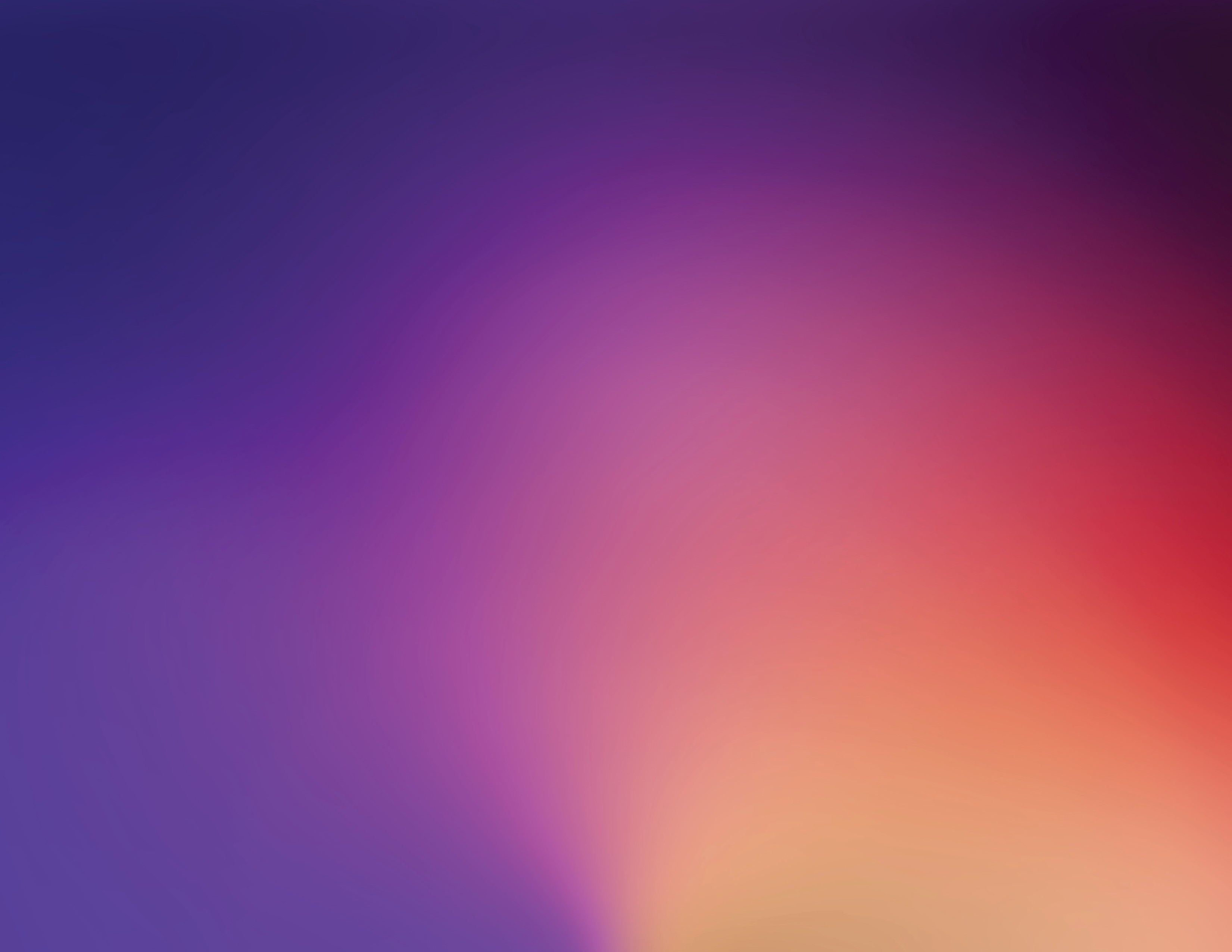 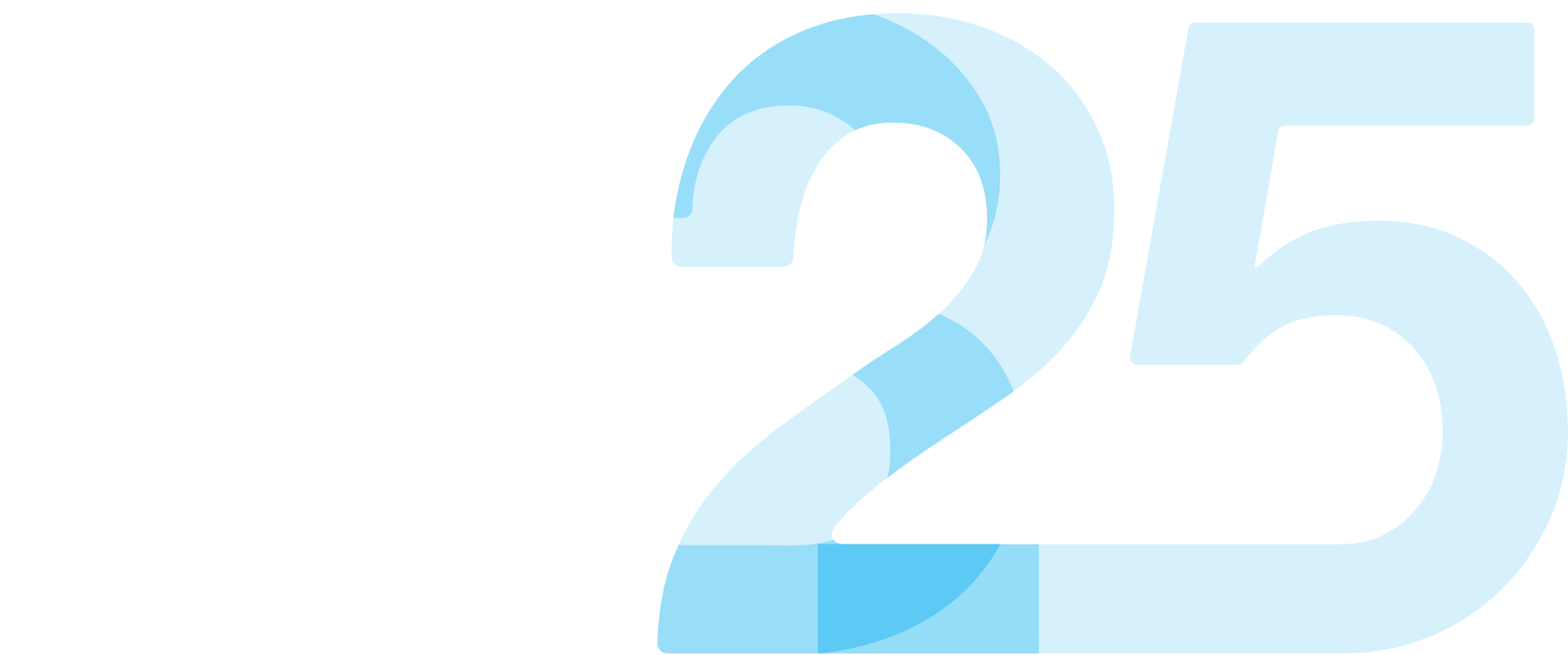 2023-2025ARKANSAS-STATEWIDEShort-Term Industry and Occupational ProjectionsARKANSASSHORT-TERM INDUSTRY AND OCCUPATIONAL PROJECTIONS 2023-2025Sarah Huckabee Sanders, Governor State of ArkansasCharisse Childers, Ph.D., Director Division of Workforce Services2ARKANSASSHORT-TERM INDUSTRY AND OCCUPATIONAL PROJECTIONS 2023-2025Published By:Arkansas Department of Commerce Division of Workforce Services Labor Market Information Occupational Career Information“Equal Opportunity Employer/Program”“Auxiliary aids and services are available upon request to individuals with disabilities.”P.O. Box 2981Little Rock, AR 72203 Phone: (501) 682-3123Fax: (501) 682-3186TTD/TTY Voice: 1-800-285-1121TDD: 1-800-285-1131State of Arkansas Home Page: http://www.arkansas.gov Division of Workforce Services Home Page: http://dws.arkansas.govLabor Market Information Web Portal: http://www.discover.arkansas.govNorthwest Arkansas Workforce Development Area Baxter, Benton, Boone, Carroll, Madison, Marion, Newton, Searcy, and Washington counties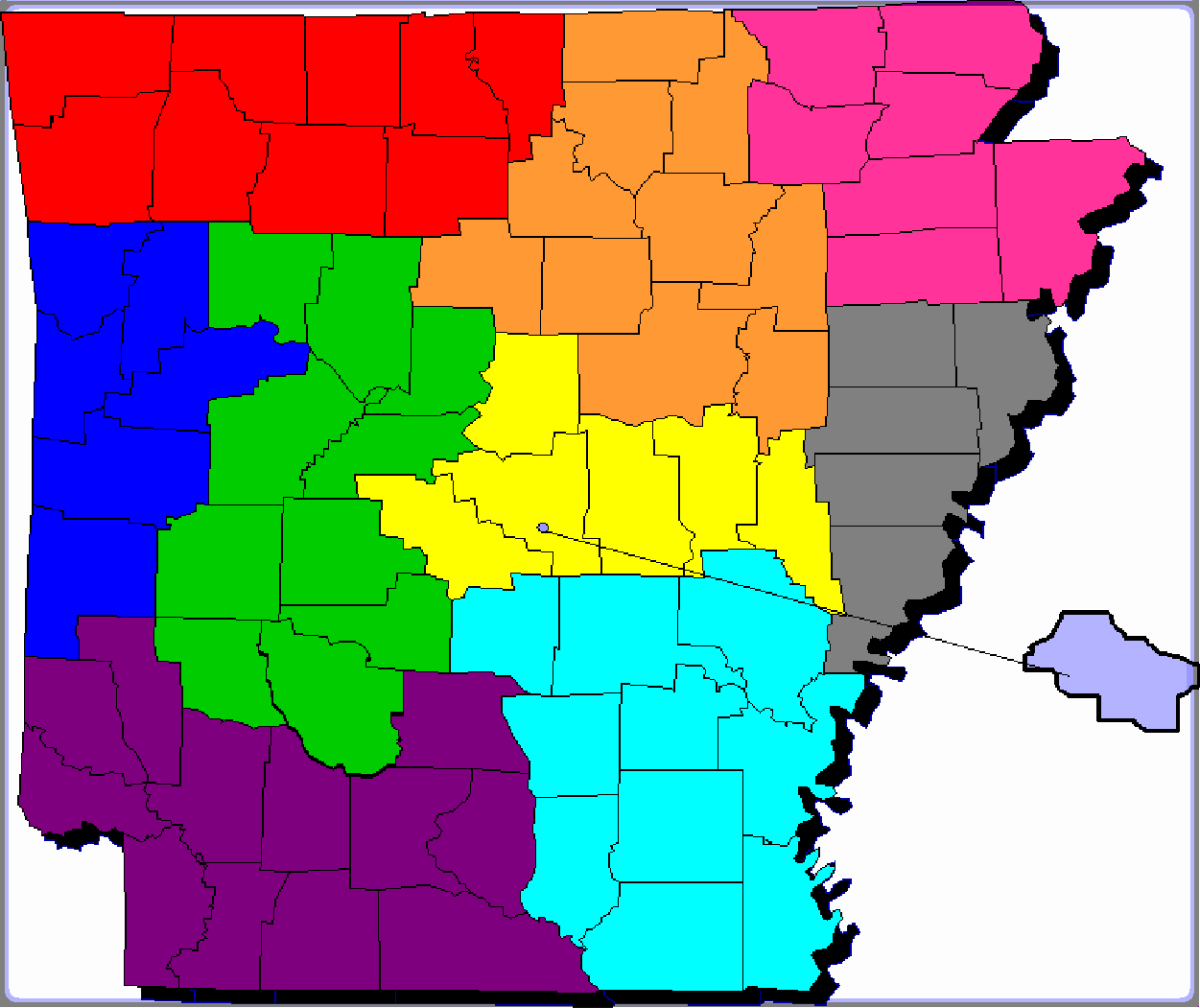 North Central Arkansas Workforce Development AreaCleburne, Fulton, Independence, Izard, Jackson, Sharp, Stone, Van Buren, White, and Woodruff countiesNortheast Arkansas Workforce Development Area Clay, Craighead, Greene, Lawrence, Mississippi, Poinsett, and Randolph countiesWestern Arkansas Workforce Development AreaCrawford, Franklin, Logan, Polk, Scott, and Sebastian countiesCentral Arkansas Workforce Development AreaFaulkner, Lonoke, Monroe, Prairie, Pulaski outside the city limits of Little Rock, and Saline countiesCity of Little Rock Workforce Development AreaInside the city limits of Little RockEastern Arkansas Workforce Development AreaCrittenden, Cross, Lee, Phillips, and St. Francis countiesWest Central Arkansas Workforce Development AreaClark, Conway, Garland, Hot Spring, Johnson, Montgomery, Perry, Pike, Pope, and Yell countiesSouthwest Arkansas Workforce Development Area Calhoun, Columbia, Dallas, Hempstead, Howard, Lafayette, Little River, Miller, Nevada, Ouachita, Sevier,and Union countiesSoutheast Arkansas Workforce Development AreaArkansas, Ashley, Bradley, Chicot, Cleveland, Desha, Drew, Grant, Jefferson, and Lincoln countiesThe Arkansas Short-Term Industry and Occupational Projections publication includes an overview of where the Arkansas labor market may be heading soon. It contains information on the growth and decline of industries and occupations.Industries in this publication are classified by North American Industry Classification System (NAICS) codes. NAICS was created to bring consistency and comparability to the classification of industries and businesses across the United States, Canada, and Mexico.This publication is divided into two main parts. The first part of the publication involves the industry projections. Several tables and graphs are used to show what is happening at the industry level in Arkansas. A written narrative highlights projections at the division level, as well as key industries within that division.The second part of this publication involves occupational projections. Several tables and graphs are used to show what is happening at the occupational level in Arkansas. A written narrative highlights projections at the division level, as well as key occupations within that division. Occupations are classified by Standard Occupational Classification (SOC) codes.Information about annual job openings is included in this publication. Based on new Bureau of Labor Statistics (BLS) methodology, job openings are classified in three categories: Occupational Exits, Occupational Transfers, and Occupational Growth. It is important to look at all these components when looking at specific occupations or occupational groups.For each occupation, an education/training level is provided. Educational requirements are determined by the Bureau of Labor Statistics and recognize the educational attainment of most people in a particular occupation. Each occupation will have three categories: Education, Work Experience, and Training. Some businesses, however, may require a higher level of training. Some occupations may also have different grades or levels that require different levels of training. These various levels of training will not be reflected in this publication.Visit https://public.tableau.com/profile/brian.pulliam#!/ to view tables and graphics related to business, education, and other industry and occupational outlook information.Arkansas has 75 counties and 10 Local Workforce Development Areas. There are also six Metropolitan Statistical Areas (MSAs). The MSAs are Little Rock/North Little Rock/Conway, Fayetteville/Springdale/Rogers (which includes McDonald County in Missouri), Pine Bluff, Hot Springs, Jonesboro, and Fort Smith (which includes Leflore and Sequoyah Counties in Oklahoma). Parts of two other MSAs are in the state but are based in other states. Crittenden County is part of the Memphis/West Memphis MSA, which is based in Tennessee, and Miller County is part of the Texarkana AR/TX MSA, which is based in Texas.Arkansas is rich in natural resources. There are many historical landmarks, including over 2,600 listings on the National Registry of Historical Places and around 53 state parks scattered throughout the state. This is one of the reasons Arkansas is called the Natural State.Educational opportunities in the state of Arkansas are numerous. Prospective students have a wide range of institutions to choose from, ranging from two-year community and technical colleges to four-year universities. Students can also choose between public/state institutions and private or religious-based institutions. These schools offer a variety of programs, ranging from technical certificates and associate degrees to graduate degrees. Arkansas also has several small institutions that focus on specific types of careers. With all these educational opportunities, an array of occupational careers is waiting for students.Arkansas’ population, based on State Census Data Center estimates, was 3,067,732 as of July 1, 2023, an increase of 21,328 residents from the July 1, 2022, estimate of 3,046,404. The not-seasonally adjusted average unemployment rate for first quarter 2023 was 3.0 percent, while the seasonally adjusted number was 3.2 percent.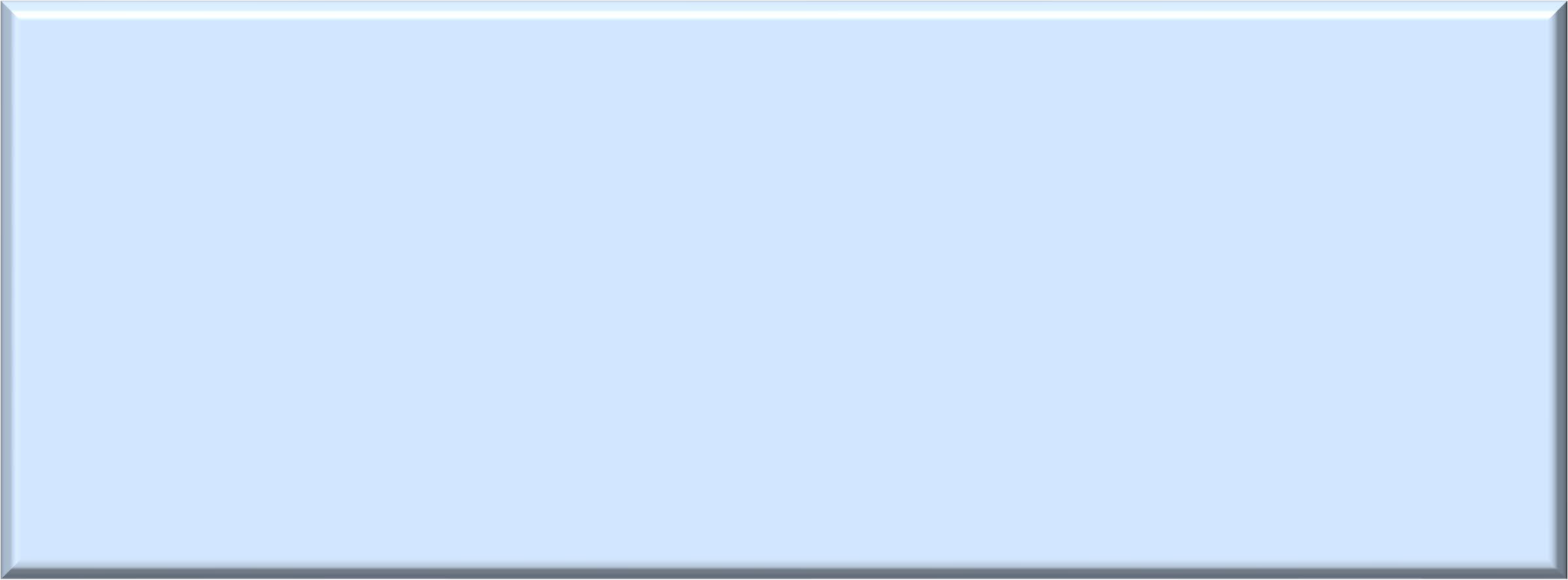 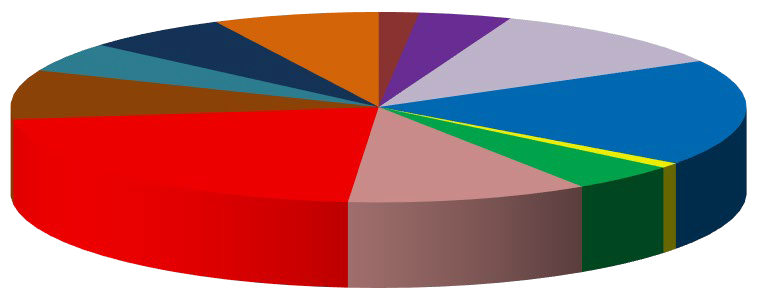 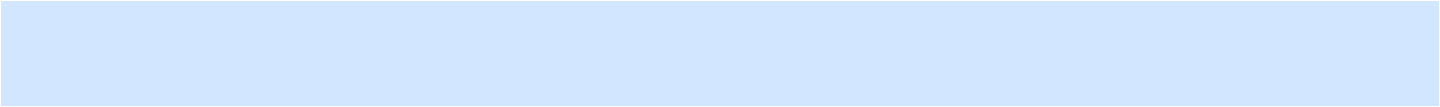 Source: QCEW and CES-Non-CoveredThe following is a brief overview of the methods used to produce short-term employment projections in Arkansas.Data DevelopmentData development is accomplished by using the following sources:The Quarterly Census of Employment and Wages (QCEW) program. This source provides all the covered employment for Arkansas. A firm or business is considered covered if it meets the guidelines established under the Unemployment Insurance Law.The Current Employment Statistics (CES) Survey. This source provides employment information for non-covered establishments, which are railroads, the Federal Work Study program, churches, religious-based schools, elected officials, commissioned insurance agents, as well as other establishments not reporting to the Quarterly Census of Employment and Wages (QCEW) program.Agriculture employment. This is obtained from the Census of Agriculture. The Census of Agriculture is taken every five years in years ending in two and seven. Information from the QCEW reports is used to make estimates for years following the Census year until the next Census. Other information from the Bureau of Economic Analysis (BEA) is used to supplement agriculture employment.Other Non-Covered Employment. Data on other agriculture employment, specifically NAICS 113, 114, and 115, as well as private households, are supplemented using data from the Bureau of Economic Analysis.Industry ProjectionsA monthly time series is developed at the three- and four-digit NAICS levels from the three sources listed above, with a time frame of January 1990 to March of the base year 2023. The industry projections in this publication were produced using the Projections Suite software, authorized by theU.S. Department of Labor, and developed by the Utah Department of Workforce Services. The software has several components that deal with industry projections. First, it allows the analyst to choose from a list of national and state variables to determine a state leading index, which is a list of variables that, when factored together, help predict changes in the state employment figures. National economic variables are also provided. State variables are labor force data, such as civilian labor force and unemployment rate, major industry division (CES) totals, nonfarm employment, building permits, manufacturing hours, natural gas prices, air passenger data, and a composite index.The software uses a series of statistical models to forecast employment through eight quarters. Using trend and seasonal factors, as well as business cycle patterns, a forecast is chosen based on established statistical methodology. Projections are adjusted to reflect current or near-future events in the labor market, such as closures, layoffs, openings, and expansions.Occupational ProjectionsOccupational projections are produced by merging industries and occupations together into an industry-occupational matrix. This matrix is a table showing the occupational pattern of each industry (i.e., the ratios of employment by occupation in a specific industry). The statewide matrix is based on the Bureau of Labor Statistics’ Occupational Employment Statistics (OES) survey and uses a Standard Occupational Classification (SOC) code for each occupation. It uses the May 2022 OEWS semiannual survey panel to establish state staffing patterns and is provided through the Local Employment and Wage Information System (LEWIS). National staffing patterns from 2022 are used where state patterns do not exist. Some staffing adjustments are made for some non-covered industries.The occupational employment projections contained in this publication were created using the Projections Suite software, authorized by the U.S. Department of Labor, and developed by the Utah Department of Workforce Services. The software applies occupational change factors to the projected patterns to form a projected matrix. Also, using national self-employment staffing patterns, the system generates base and projected employment for self-employed workers. Patterns and projections for Unpaid Family Workers are based on Census numbers.Data LimitationsThe projections contained in this publication are estimates based on historical data. It is important not to rely on these projections as the actual employment numbers that will occur in 2025. While every attempt is made to incorporate current and near-future events, such as business closings, corporate layoffs, openings, and expansions, it’s not possible to know everything that might happen. Events that may take place after the projection period or announcements concerning closings, layoffs, openings, and expansions known after projections were completed are not reflected in the forecasts. Also, legislative policy could cause employment to change. Events such as these will likely cause the actual employment numbers to vary significantly from these projections.It is important to look at both numeric growth and percent growth when looking at projections. Generally, industries or occupations with small employment will have higher growth rates than those with larger employment, but these industries may only add a few employees over the projection period. When examining occupational projections, it is important to look at all types of job openings, which include growth, exits, and transfers.Even if an occupation is in decline, it still may have openings to replace workers who leave the profession due to changing jobs or due to a person retiring or leaving the workforce for some other reason.EXPLANATION OF INDUSTRY PROJECTIONS DATA ARKANSAS-STATEWIDE2023-20252023-2025 Arkansas Statewide Industry Projections by Major DivisionBetween first and second quarter 2020, Arkansas covered employment lost 83,199 jobs, a 6.83 percent drop. By first quarter 2023, employment in Arkansas has surpassed pre- pandemic levels by 4.00 percent. Arkansas experienced a growth of 39,460 jobs over the last year, a 3.22 percent increase. Between first quarter 2023 and first quarter 2025, employment in Arkansas is expected to increase by 30,168 jobs, a 2.05 percent increase. Goods Producing industries are slated to raise employment levels by 1,111 jobs, or 0.45 percent, while Services Providing industries could experience a job growth of 27,441 or 2.47 percent increase. Self Employed Workers, All Jobs is slated to see a gain of 1,616 jobs, a 1.50 percent uptick.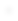 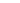 Natural Resources and MiningThe Natural Resources and Mining supersector was generally not impacted by the pandemic, gaining 321covered employment jobs between first and second quarter 2020, an increase of 2.08 percent. The industry group increased 0.87 percent over the last year but has lost 531 jobs since the pandemic. Natural Resources and Mining is expected to be one of three supersectors to experience a decline in the 2023-2025 timeframe, losing 279 jobs, or 1.07 percent of its workforce. Driving the decline is the Agriculture, Forestry, Fishing, and Hunting sector, which is estimated to lose 314 jobs, a 1.39 percent decline. All five industries within this sector could experience losses. Animal Production is slated to lose the most with an expected decline of 122 jobs, while Crop Production could see a drop of 90. Bureau of Economic Analysis records show a loss of 1,954 farming jobs between 2020 and 2022. The Mining sector, however, could see a slight increase in employment, with an increase of 35 jobs, a 1.02 percent increase.ConstructionOne of the bright spots among Goods Producing supersectors is the Construction supersector. This industry group was generally not impacted by the pandemic, gaining 407 jobs between first and second quarter 2020, a 0.78 percent increase. Construction jobs increased 8.35 percent over the last year and is expected to add 2,216 jobs between first quarter 2023 and first quarter 2025. The Specialty Trade Contractors subsector drives this growth, adding an estimated 1,602 jobs, more than 72 percent of the overall growth in Construction. Building Equipment Contractors is slated to be the top growing industry among Construction industries, gaining 688, while Land Subdivision is estimated to grow by 12.66 percent, placing amongthe ten fastest growing industries statewide. On the negative side of the labor market, Nonresidential Building Construction could see a decline of 119, a drop of 1.50 percent of its workforce.ManufacturingThe Manufacturing supersector lost 9,745 jobs during the second quarter of 2020, a 6.06 percent drop. By first quarter of 2023, the supersector has exceeded pre-pandemic levels. Over the last year, Manufacturing has increased by 2.06 percent.However, during the 2023-2025 projection period, Manufacturing is expected to experience a net loss of 826 jobs, or 0.51 percent of its workforce. Non- Durable Goods Manufacturing is estimated to lose 998 jobs, a decrease of 1.19 percent. The group lost 3,954 jobs during the pandemic. Chemical Manufacturing could see the brightest outlook, with a gain of 301 jobs, while Textile Mills could see a60.34 percent rise in employment. Fabric Mills is predicted to be the fastest growing industry in Arkansas, raising employment levels by 73.43percent. On the negative side of the economy, six sectors within Non-Durable Goods could experience declines. Food Manufacturing is slated to experience a net loss of 777 jobs. Driving this decline is Animal Slaughtering and Processing, which could lose 1,079 jobs between first quarter 2023 and first quarter 2025, becoming the top declining industry. Apparel Knitting Mills is predicted to be among the top ten declining industries, cutting 290 jobs. At a 59.55 percent decline, the industry is predicted to be the fastest declining industry in the state. Footwear Manufacturing is expected to lose 13.26 percent of its workforce, placing among the ten fastest declining industries.Durable Goods Manufacturing is projected to experience a gain of 152 jobs, an increase of 0.19 percent. The industry group lost 5,792 jobs during the pandemic. Outlook in this industry group is mixed with six subsectors set to experience declines and four to experience gains.Transportation Equipment Manufacturing is slated to add 800 jobs to the local workforce, while Machinery Manufacturing could see a job reduction of 650, placing the industry among the ten highest declining industries. Furniture and Related Product Manufacturing is estimated to lose 10.94 percent of its workforce, while Other Miscellaneous Manufacturing could see a 7.63 percent reduction in employment, placing seventh and ninth, respectively on the Top 25 Fastest Declining Industries list.Trade, Transportation, and Utilities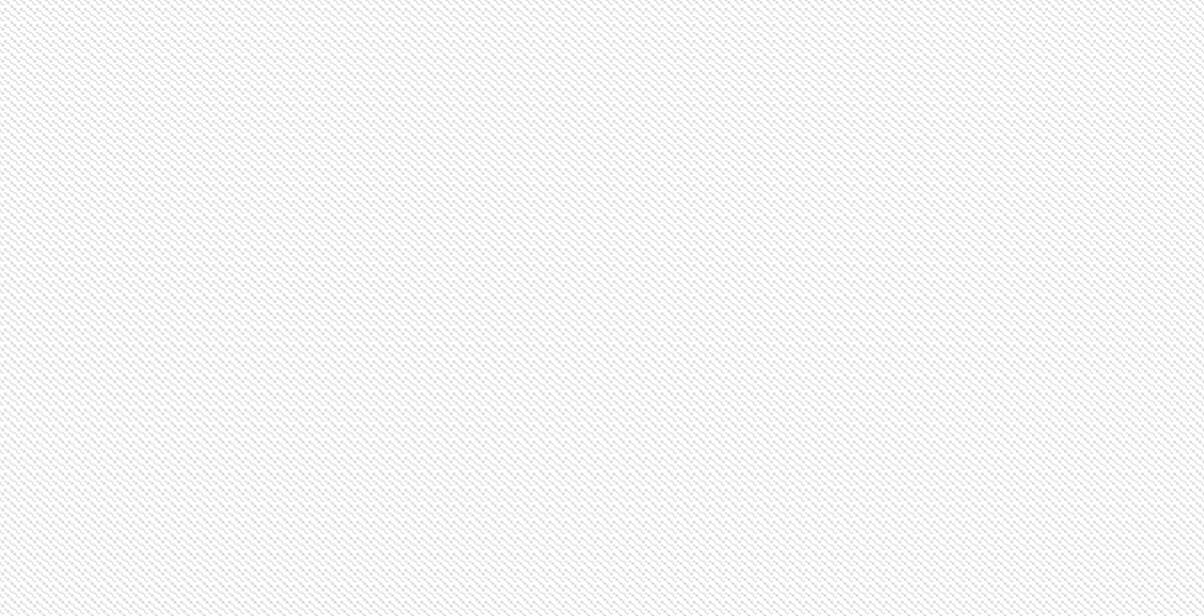 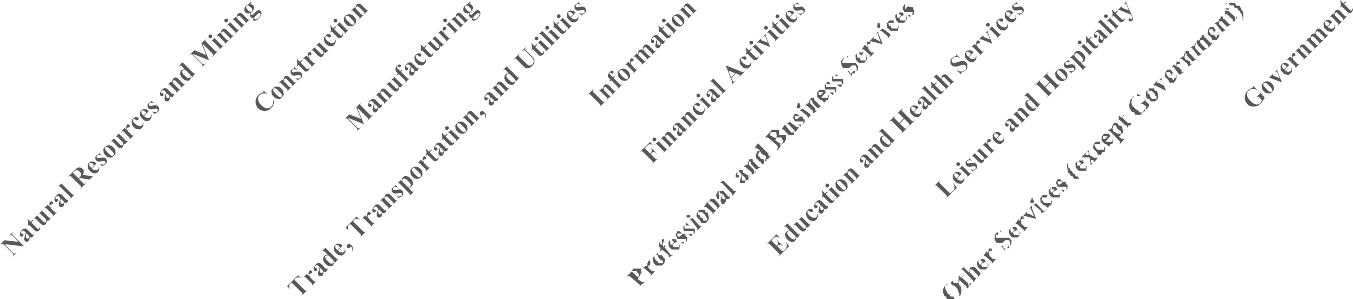 The Trade, Transportation, and Utilities supersector lost 10,580 jobs between first and second quarter 2020. The supersector has exceeded pre-pandemic levels. Over the last year, the industry group gained 2,599 jobs, an increase of almost one percent. Trade, Transportation, and Utilities is estimated to experience a net gain of 194 jobs, a0.07 percent gain. Wholesale Trade is forecasted to experience a gain of 947, a 1.82 percent increase. The industry sector lost 1,517 jobs during the pandemic but has since fully recovered. Merchant Wholesalers, Nondurable Goods is slated to be seventh in the state in numeric change, gaining 902 jobs, while Merchant Wholesalers, Durable Goods is slated to add 307 to its own workforce. Wholesale Electronic Markets and Agents and Brokerscould see a dip of 262, or 7.04 percent of its workforce between 2023 and 2025, placing among the ten fastest declining industries.The Retail Trade sector lost 5,902 jobs between first and second quarter 2020. The sector has since exceeded pre-pandemic employment levels. Over the last year, Retail Trade has lost 689 jobs, less than one-half percent of its workforce. During the 2023-2025 projections cycle, Retail Trade is estimated to gain 610 jobs, an increase of 0.43 percent. Gasoline Stations and Fuel Dealers could see an increase of 475 jobs, or a 3.44 percent rise in employment. Sporting Goods, Hobby, Musical Instrument, Book, and Miscellaneous Retailers could increase by an additional 438 jobs. Book Retailers is slated to be among the ten fastest growing industries in the state, raising employment levels by 10.54 percent. On the negative side of the economy, Furniture, Home Furnishings, Electronics, and Appliance Retailers is slated to cut 596 jobs, or 9.76 percent of its workforce. Driving this decline is Furniture and Home Furnishings Retailers, which is predicted to cut 405 jobs, or 12.43 percent of its workforce, placing sixth in the Top 25 Declining Industries list as well as the Top 25 Fastest Declining Industries list.The Transportation and Warehousing sector lost 3,161 jobs during the pandemic, or 5.60 percent of its workforce. The sector has fully recovered, exceeding pre-pandemic employment levels. However, Transportation and Warehousing could see struggles on the horizon with a net loss of 1,702 jobs, as supply chain issues and oversaturation have plagued the industry since the pandemic. Truck Transportation is estimated to lose 950 jobs, or 2.84 percent of its workforce, placing second statewide among declining industries, and Warehousing and Storage, could see a decrease of 910 jobs, ranking fifth among declining industries. One bright spot is Support Activities for Transportation, increasing the workforce by 296 jobs.The Utilities sector was stable during the pandemic and has gained 59 jobs since then. The industry is predicted to gain 339 jobs between 2023 and 2025, raising employment levels by 4.29 percent. Electric Power Generation, Transmission and Distribution is predicted to gain 132 jobs, or 2.31 percent, while Natural Gas Distribution is slated to increase by 1.62 percent, or 19 additional jobs. Water, Sewage and Other Systems is anticipated to add 188 jobs, an increase of 18.74 percent, second fastest in the state.InformationThe Information supersector lost 1,077 jobs between first and second quarter 2020. The supersector gained 4.72 percent over the last year but is expected to lose a small amount between 2023 and 2025, experiencing a net loss of 45 jobs. Driving the decline is Newspaper, Periodical, Book, and Directory Publishers, which is slated to lose 158 jobs, or 10.80 percent of its workforce, placing among the ten fastest declining industries. One positive outlook in the Information supersector is Computing Infrastructure Providers, Data Processing, Web Hosting, and Related Services with an anticipated gain of 184 jobs. During the pandemic, Motion Picture and Video Industries lost over 62 percent of its workforce. The industry continues its slow recovery with an estimated gain of 40 jobs.Financial ActivitiesThe Financial Activities supersector lost 666 jobs between first and second quarter 2020. The supersector has since exceeded pre-pandemic levels. By first quarter 2023, the industry has exceeded pre-pandemic employment levels. Financial Activities gained 3.42 percent over the last year and is projected to gain 1,241 jobs between first quarter 2023 and first quarter 2025, a 1.78 percent rise in employment. Most of those jobs come in the Finance and Insurance sector, which is slated to grow by 1,159 jobs. Insurance Carriers leads the supersector in numeric growth, projecting to add 863 jobs, an increase of 3.90 percent, placing among the ten highest growing industries in the state. The Real Estate and Rental and Leasing sector is predicted to experience a net gain of 82 jobs during the projection period. The sector lost 445 jobs during the pandemic and has since recovered.Real Estate is slated to add 119 jobs, while Rental and Leasing Services could lose 38 jobs, about one percent of its workforce.Professional and Business ServicesThe Professional and Business Services supersector lost 11,669 jobs between first and second quarter 2020. The supersector since has exceeded pre-pandemic levels. Professional and Business Services increased employment by 4.16 percent over the last year and is expected to increase by 6,422 jobs, or 4.11 percent during the projection period. The Professional, Scientific, and Technical Services sector is slated to add 1,643 new jobs, or an additional 3.31 percent. The sector lost 2,063 jobs during the pandemic and has since fully recovered. Scientific Research andDevelopment Services is forecast to increase by 14.04 percent, placing as the fifth fastest growing industry in the state. One downside in this sector is Advertising, Public Relations, and Related Services, which is slated to lose 139 jobs, or 3.48 percent of its workforce.Management of Companies and Enterprises could increase employment by 1,914 jobs, placing third in the Top 25 Growing Industries list. The sector lost 882 jobs during the pandemic but has now exceeded pre-pandemic levels.The Administrative and Support and Waste Management and Remediation Services sector lost the most jobs during the pandemic among Professional and Business Services sectors, cutting 9,293 jobs, or 13.96 percent of the workforce. However, the sector has since surpassed pre- pandemic levels. The sector is expected to add 2,865 new jobs, an increase of 4.15 percent. Employment Services is projected to gain 674 jobs, while Office Administrative Services is estimated to raise employment levels by 13.95 percent, placing the industry among the ten fastest growing in the state. Waste Treatment and Disposal is also estimated to be among the ten fastest growing industries, increasing its workforce by 10.29 percent.Education and Health ServicesEducation and Health Services lost 19,857 jobs between first and second quarter 2020, some of which is due to the seasonal nature of this industry group. This supersector has recovered all but 332 jobs from its pre-pandemic level. Education and Health Services is estimated to be the top growing supersector, adding 11,788 new jobs between first quarter 2023 and first quarter 2025, an increase of 3.72 percent. The supersector grew3.35 percent over the last year. The Educational Services sector is estimated to increase employment by 3,055 jobs, a 2.63 percent rise. The sector lost 6,854 jobs during the pandemic but has recovered all but 148 of those jobs. Elementary and Secondary Schools could be fourth in numeric change, growing by 1,695 jobs. Business Schools and Computer and Management Training is slated to increase its employment by 16.36 percent, becoming the third fastest growing industry in the state.The Healthcare and Social Assistance sector lost 13,002 jobs during the pandemic and has recovered all but 184 jobs. The industry group is slated to be the top growing sector, adding 8,733 jobs during the projection period, a 4.35 percent gain. Every subsector within Healthcare and Social Assistance is estimated to see job gains, with Social Assistance adding 2,797, an increase of 7.24 percent. Individual and Family Services is anticipated to be the second highest growing industry in the state, gaining 1,974 jobs. Ambulatory Health Care Services is forecast to gain 2.652 jobs during the projection period. Offices of Other Health Practitioners is predicted to be eighth in numeric change, adding an estimated 887 jobs.General Medical and Surgical Hospitals and Nursing Care Facilities (Skilled Nursing Facilities) also could experience strong growth with increases of 963 and 881 jobs respectively. In all, eight industries within Healthcare and Social Assistance made the Top 25 Growing Industries list. One downside in the labor market is Vocational Rehabilitation Services, which is expected to lose 28 jobs, or 1.09 percent of its workforce.Leisure and HospitalityThe Leisure and Hospitality supersector was hit hardest by the pandemic. The industry group lost 27,997 jobs as restrictions were placed heavily on this supersector. The supersector has since fully recovered. Over the last year, Leisure and Hospitality increased employment by 5.18 percent. Leisure and Hospitality is forecast to increase by 5,722 jobs, a growth of 4.65 percent, becoming the fastest growing supersector in Arkansas. The Arts, Entertainment, and Recreation sector, which lost 3,006 jobs between first and second quarter 2020, is slated to gain 1,167 jobs between 2023and 2025, or a 9.59 percent gain, becoming the fastest growing sector. The Amusement, Gambling, and Recreation Industries sector is slated to add 959 jobs. Museums, Historical Sites, and Similar Institutions is forecast to add 14.30 percent to its workforce, making it the fourth fastest in the state, while Other Amusement and Recreation Industries could see a 11.42 percent rise in employment, making it the eighth fastest in the state. In all, four industries in this sector are included in the Top 25 Fastest Growing Industries list.Accommodation and Food Services is projected to see a gain of 4,555 jobs, an increase of 4.10 percent. The sector experienced the worst loss of jobs during the pandemic with 24,935 jobs being lost but has now fully recovered. Restaurants and Other Eating Places is anticipated to gain 3,701 new jobs, or a 3.97 percent gain, making it the top growing industry in the state. Accommodation, including Hotels and Motels is expected to increase by an additional 549 jobs.Other Services (Except Government)The Other Services (Except Government) supersector lost 2,394 jobs between first and second quarter 2020. The industry group has now exceeded pre-pandemic employment levels. Other Services (Except Government) increased employment 8.69 percent over the last year and is predicted to gain 694 jobs between 2023 and 2025, an increase of 0.94 percent. Repair and Maintenance is expected to add 1,008 jobs, an increase of 7.80 percent. Driving this growth is Automotive Repair and Maintenance, which is estimated to grow by 833 jobs. Continued demand for reliable mechanics could outweigh the struggles this industry has had in recent years in obtaining parts. Religious, Grantmaking, Civic, Professional, and Similar Organizations is estimated to gain 344 new jobs, an increase of 0.75 percent. The outlook is, however, mixed. Social Advocacy Organizations is expected to gain 371 jobs, while Religious Organizations could see a decline of 211. Two industries within the major group are estimated to increase employment by more the ten percent. Other Personal Services is tied for tenth among the ten fastest growing industries with a10.29 percent gain. Automotive Repair and Maintenance could also experience strong growth, adding 10.27 percent to its workforce despite ongoing issues within the industry. Private Households could see the toughest outlook, losing an expected 931 jobs, or 13.29 percent of its workforce, placing it third on the Top 25 Declining Industries list and fourth on the Top 25 Fastest Declining Industries list.GovernmentGovernment employers grew during the pandemic, gaining 570 jobs. The Government supersector has experienced minimal growth since then, gaining only 145 jobs. The supersector is expected to gain 1,425 jobs between first quarter 2023 and first quarter 2025. All three levels of government are anticipating gains with Local Government, Excluding Education and Hospitals estimating an increase of 990 jobs, while State Government, Excluding Education and Hospitals is estimated to see a gain of 211 jobs. Federal Government, Excluding Post Office is expected to gain 248 jobs, while Postal Service could experience a small cut of only 24 jobs.Top 25 Growing Industries by Numeric ChangeTop 25 Declining Industries by Numeric Change.EXPLANATION OF OCCUPATIONAL PROJECTIONS DATA ARKANSAS-STATEWIDE2023-20252023-2025 Arkansas Statewide Occupational Projections by Major GroupThe Annual Change is the Numeric Change equally distributed between the two years.The Total Annual Openings is the sum of the Annual Exits, Transfers, and Change.The Arkansas labor market is expected to see a growth of 30,168 jobs over the 2023-2025 projection period, an increase of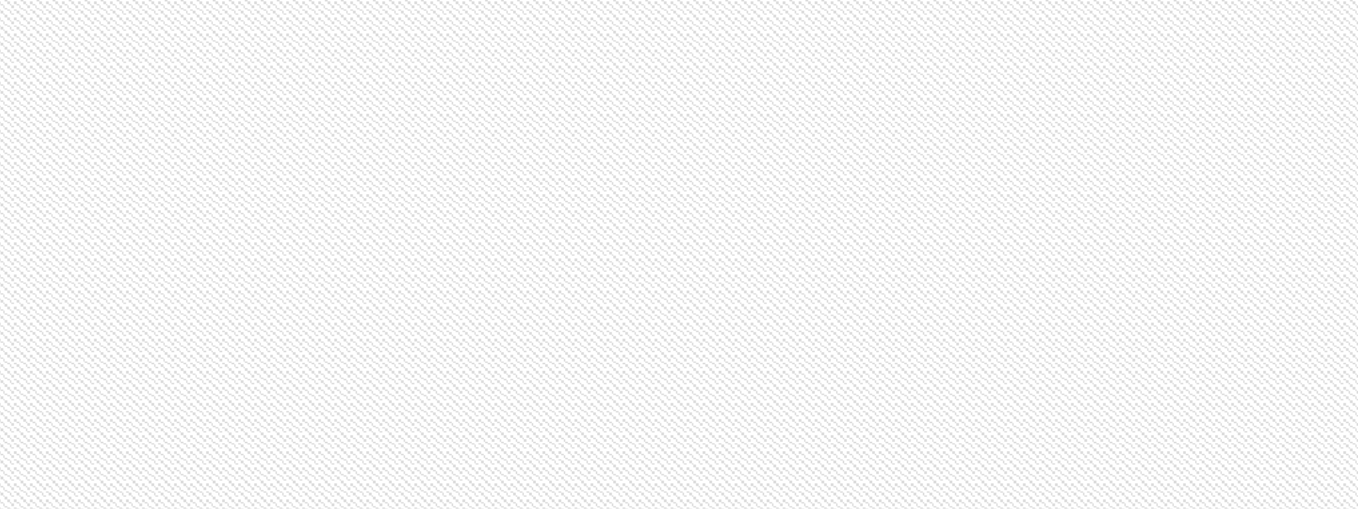 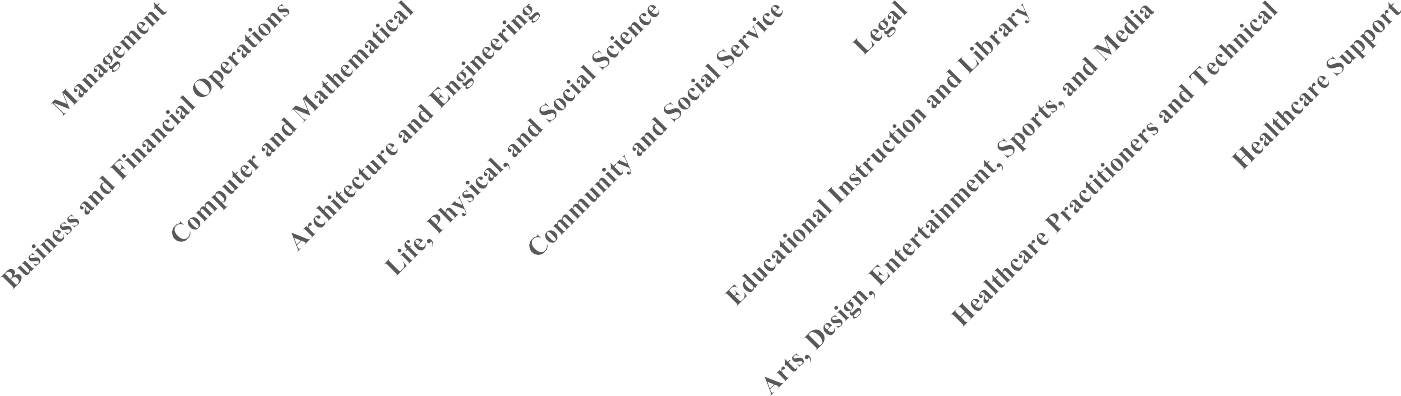 2.05 percent. With this, job opportunities for recent graduates and other job seekers are likely available. There is expected to be 177,146 total annual job openings during the projection period, with 72,700 openings available due to employees exiting the workforce. Another 89,362 are estimated to be available due to employees changing jobs, while 15,084 would be available due to growth and expansion in the economy. All but two occupational groups are estimated to see net job gains.Management OccupationsThe Management Occupations major group is projected to gain 3,738 jobs, an increase of 2.50 percent of its workforce. During theprojection period, 14,474 annual job openings are estimated to be available, with 6,054 due to employees leaving the workforce and 6,551 for those changing jobs. Another 1,869 is forecast to be available annually due to growth and expansion. Driving the gain is General and Operations Managers with a gain of 1,056 jobs, placing third on the Top 25 Growing Occupations list. Medical and Health Services Managers is expected to be the tenth highest growing occupation, increasing by 509 jobs and the fastest growing among Management Occupations, growing at a rate of 7.47 percent. Farmers, Ranchers, and Other Agricultural Managers is expected to have 4,656 annual job openings, placing fourth in the state.Business and Financial Operations OccupationsThe Business and Financial Operations Occupations major group is estimated to gain 2,243 jobs during the projection period, a 3.04 percent gain. Of the 7,021 annual job openings, 2,350 could come from employees exiting the workforce, while 3,549 would come from changing jobs. Another 1,122 job openings would be related to growth and expansion. Business Operations Specialists is slated to add 1,660 jobs. Within this group, Management Analysts is set to be the top growing occupation, adding 282 jobs to the workforce. Personal Financial Advisors is slated to be the fastest growing occupation in Business and Financial Operations Occupations, with an anticipated increase of 6.07 percent.Computer and Mathematical OccupationsThe Computer and Mathematical Occupations major group is expected to gain 1,393 jobs, an increase of 5.31 percent, becoming the fastest growing major group in the state. With 2,291 annual job openings, 605 are set to come from employees leaving the workforce, 990 from those changing jobs, and 696 from growth and expansion. Much of the gain is projected to occur in the Computer Occupations occupational family, adding 1,297 jobs. The top growing occupation in the major group and ninth statewide is Software Developers with 471 new jobs. Mathematical Science Occupations is estimated to add an additional 96 jobs to its workforce. Operations Research Analysts is estimated to be the second fastest growing occupation in the state, anticipated to increase its workforce by 10.16 percent. In all, four occupations within Computer and Mathematical Occupations made the Top 25 Fastest Growing Occupations list.Architecture and Engineering OccupationsThe Architecture and Engineering Occupations major group is predicted to add 344 new jobs between first quarter 2023 and first quarter 2025. The major group is estimated to have 1,096 annual job openings, of which 392 would be from those exiting the workforce and 532 from those transferring to other occupational groups. Another 172 jobs are related to growth and expansion. Engineers is projected to add 213 jobs to its workforce, more than 60 percent of the overall growth. Leading the major group is Industrial Engineers, adding 80 jobs to its workforce, while Aerospace Engineers is slated to be the fastest growing occupation, gaining 9.73 percent, becoming the fourth fastest growing occupation in Arkansas.Life, Physical, and Social Science OccupationsThe Life, Physical, and Social Science Occupations could see an increase of 233 jobs during the projection period. Of 834 total annual openings, 172 are slated to come from employees leaving the workforce, while 546 would be associated with employees changing jobs. Another 116 jobs are due to growth and expansion. The Life, Physical, and Social Science Technicians occupational family is predicted to see a gain of 68 jobs, while Life Scientists is projected to add 56 new jobs to its workforce. The biggest gain in this major group is Clinical and Counseling Psychologists, estimated to add 30 jobs to the workforce. Medical Scientists, Except Epidemiologists is predicted to be the fastest growing occupation in the major group, growing by a rate of 7.60 percent.Community and Social Service OccupationsThe Community and Social Service Occupations major group is projected to increase by 644 employees during the projection period, an increase of 1.91 percent. The occupational group is estimated to have 3,280 annual job openings, with 1,378 coming from employees leaving the workforce, 1,580 coming from employees changing jobs, and 322 related to growth and expansion. The entire growth is expected to occur in the Counselors, Social Workers, and Other Community and Social Service Specialists occupational family. Leading the major group is Social and Human Service Assistants, gaining 218 jobs, while Substance Abuse, Behavioral Disorder, and Mental Health Counselors is forecast to add 134. The Religious Workers occupational family is predicted to experience a small decrease in jobs, with a reduction in 49 jobs. Clergy is estimated to lose 34 of those jobs.Legal OccupationsThe Legal Occupations major group is forecast to increase staffing by 170 jobs between first quarter 2023 and first quarter 2025. Of the 566 total annual openings, 228 could come from staff leaving the workforce, while 253 would be related to job transfers. Growth and expansion would account for 85 annual job openings. Lawyers, Judges, and Related Workers is slated to add 119 jobs during the projection period, with Lawyers estimated to gain 112 new jobs. Legal Support Workers is slated to add 51 jobs to its workforce. Paralegals leads this occupational family with 43 new jobs, a 1.97 percent gain.Educational Instruction and Library OccupationsThe Educational Instruction and Library Occupations major group is forecast to gain 2,656 jobs during the 2023-2025 projection cycle. Out of 8,506 annual job openings, 3,652 could come from employees leaving their jobs, while 3,526 could be created from employees changing jobs.Another 1,328 would be for growth and expansion. Preschool, Primary, Secondary, and Special Education School Teachers could see a growth of 1,232 jobs. Teaching Assistants, Except Postsecondary leads all occupations within the Educational Instruction and Library Occupations major group, gaining 363 jobs. Secondary School Teachers, Except Special and Career/Technical Education and Elementary School Teachers, Except Special Education are estimated to see gains of 314 and 310 jobs respectively. Curators could see a 9.47 percent increase, making it the sixth fastest growing occupation in the state, as several museums are ramping up or on the horizon.Arts, Design, Entertainment, Sports, and Media OccupationsThe Arts, Design, Entertainment, Sports, and Media Occupations major group is estimated to gain 346 jobs during the projection period. Of the 1,792 annual job openings, 693 would come from employees leaving the workforce and 926 is connected to those who change jobs. Growth and expansion in the job market could account for 173 openings annually. Entertainers and Performers, Sports and Related Workers are estimated to add 167 jobs to the economy. Coaches and Scouts is expected to be the top and fastest growing occupation in the Arts, Design, Entertainment, Sports, and Media Occupations major group, increasing its workforce by 150 jobs, or 6.24 percent. Art and Design Workers could see an additional 124jobs in the labor market. On the negative side of the labor market, Editors is slated to lose 18 jobs, 4.02 percent of its workforce, while News Analysts, Reporters, and Journalists could see a job loss of 17 jobs, 4.99 percent of its workforce.Healthcare Practitioners and Technical OccupationsThe Healthcare Practitioners and Technical Occupations major group is projected to see a net gain of 3,359 jobs. During the projection period, 7,232 annual job openings are anticipated with 3,134 coming from employees leaving the workforce, 2,418 coming from job transfers, and 1,680 from growth and expansion. The Health Diagnosing and Treating Practitioners occupational family is estimated to add 1,956 new jobs. Driving this growth is Registered Nurses, slated to add 775 new jobs, becoming the top growing occupation in the Healthcare Practitioners and Technical Occupations major group and among the five highest growing in the state. Nurse Practitioners is predicted to be the fastest growing occupation in the state, raising employment levels by 10.77 percent. Health Technologists and Technicians is expected to add 865 new jobs to its workforce.Licensed Practical and Licensed Vocational Nurses drives the growth in the occupational family with an anticipated growth of 326 jobs.Healthcare Support OccupationsThe Healthcare Support Occupations major group could see a rise of 2,777 new jobs during the 2023-2025 projection cycle. With 9,368 annual job openings, 3,724 are estimated to come from employees who leave the workforce, while 4,256 from employees changing jobs. Another 1,388 job openings are related to growth and expansion. The Home Health and Personal Care Aides; and Nursing Assistants, Orderlies, and Psychiatric Aides occupational family is slated to add 2,061 new jobs during the projection period. Driving this growth is Home Health and Personal Care Aides, which is slated to increase its workforce by 1,326 jobs, placing second on the Top 25 Growing Occupations list. Nursing Assistants is estimated to increase by an additional 689 jobs. Occupational Therapy Assistants and Physical Therapist Assistants are slated to raise employment levels by 9.49 percent and 8.59 percent respectively, both placing among the ten fastest growing occupations in the state.Protective Service OccupationsThe Protective Service Occupations major group is expected to gain 500 new jobs between 2023 and 2025. The occupational group is estimated to have 2,920 annual job openings during the projection period. Of these, 1,186 would come from employees leaving the workforce, while 1,484 from employees changing jobs. Around 250 would be connected to growth and expansion. The Other Protective Service Workers occupational family is expected to grow by 190 jobs. Driving this growth is Security Guards, which is expected to add 139 new jobs to its ranks. Animal Control Workers is predicted to be the fastest growing occupation among Protective Service Occupations, increasing its workforce by 4.52 percent.Food Preparation and Serving Related OccupationsFood Preparation and Serving Related Occupations is projected to experience a gain of 4,382 jobs between first quarter 2023 and first quarter 2025, becoming the top growing major group in the state. The occupational group is forecast to have 23,429 annual job openings, of which 9,736 are estimated to be available due to employees leaving the workforce, 11,502 from employees changing jobs, and 2,191 from growth and expansion.Food and Beverage Serving Workers leads this major group with 2,076 new jobs. Fast Food and Counter Workers is forecast to be the top growingoccupation in the state, gaining 1,443 new jobs, while Cooks, Restaurant is also slated to be among the ten highest growing occupations, adding 980 new jobs. In all, five occupations in the major group make the Top 25 Growing Occupations list.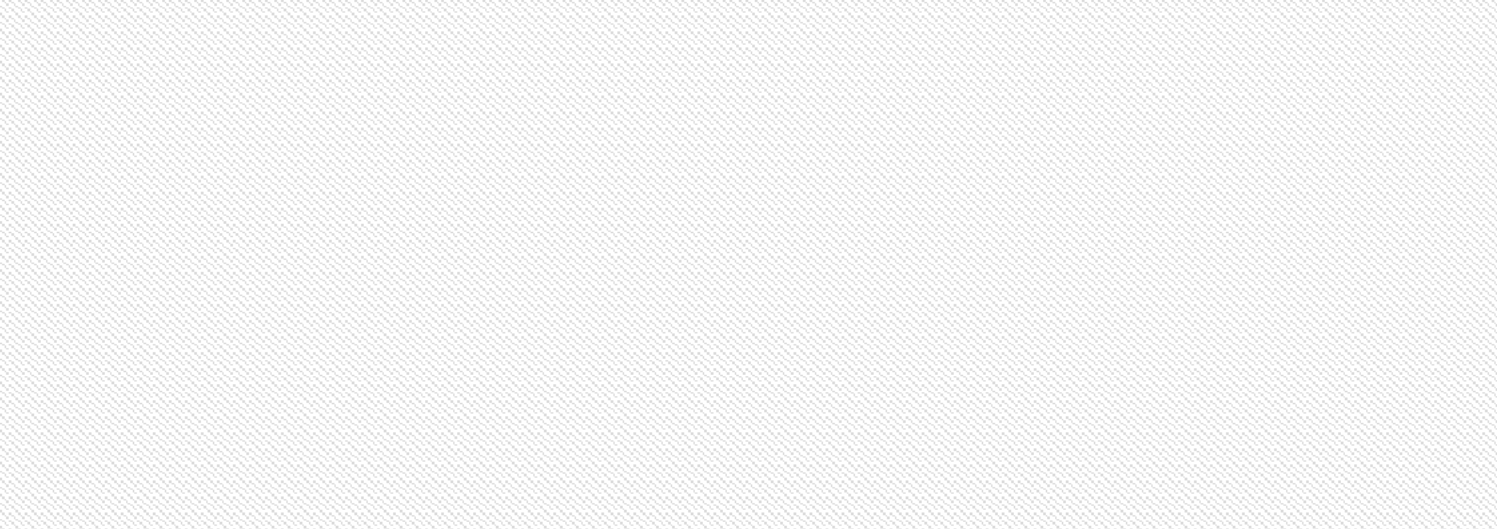 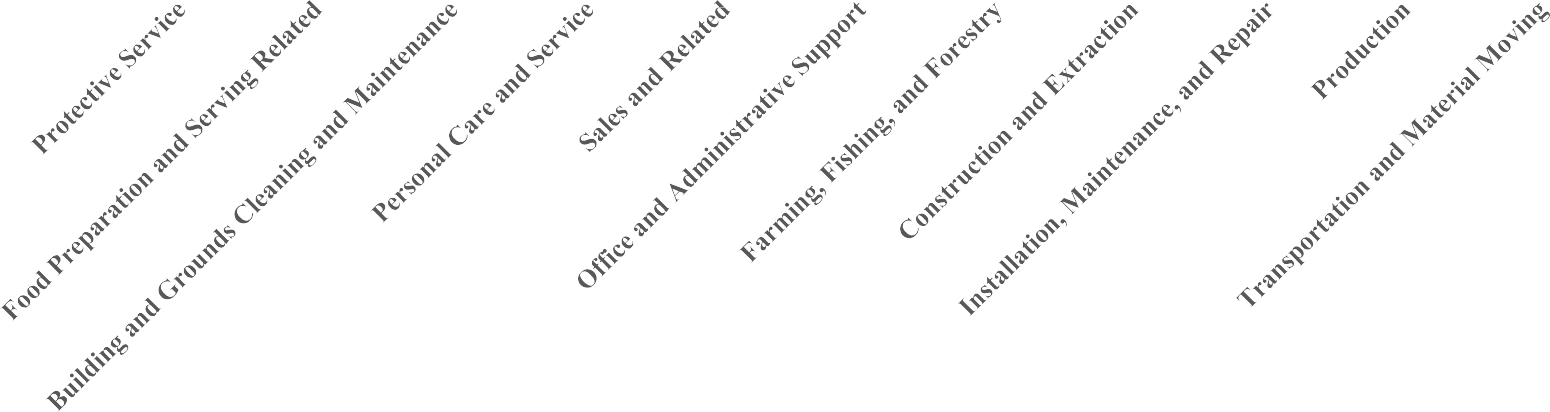 Cooks, Private Household is slated to be the fastest declining occupation in Arkansas, losing an estimated 6.54 percent.Building and Grounds Cleaning and Maintenance OccupationsThe Building and Grounds Cleaning and Maintenance Occupations major group is estimated to experience a net gain of 812 jobs during the projection period. With 6,542 annual job openings, 2,906 would be associated with employees leaving the workforce, while 3,230 would be connected to those changing jobs. Growth and expansion would account for 406 annual job openings. The Building Cleaning and Pest Control Workers occupational family is forecast to add 336 jobs. Leading this group is Janitors and Cleaners, Except Maids and Housekeeping Cleaners, which is predicted to add 442 jobs to the workforce, placing among the ten highest growing occupations in Arkansas. The Grounds Maintenance Workers occupational family is forecast to grow by 326. Driving this gain is Landscaping and Groundskeeping Workers, adding 305 jobs. On the negative side of the economy, Maids and Housekeeping Cleaners could see a reduction of 167 jobs, or 1.38 percent of its workforce, placing fourth on the Top 25 Declining Occupations list.Personal Care and Service OccupationsThe Personal Care and Service Occupations major group is estimated to increase staffing by 1,083 jobs during the projection period. Of the 5,374 annual job openings, 1,930 are forecast to come from employees leaving the workforce, 2,902 from employees changing jobs, and 542 due to growth and expansion. The Other Personal Care and Service Workers occupational family is set to increase its workforce by 304 jobs. Exercise Trainers and Group Fitness Instructors is predicted to increase employment by 9.88 percent, becoming the third fastest growing occupation in the state. The Animal Care and Service Workers occupational family is set to add 296 to its own workforce. Leading the major group in numeric growth is Animal Caretakers, which is slated to raise employment by 248.Sales and Related OccupationsThe Sales and Related Occupations major group is projected to experience a gain of 1,171 jobs between first quarter 2023 and first quarter 2025, a0.92 percent gain. Of the 17,448 jobs expected annually, 7,632 could come from employees leaving the workforce, 9,230 from those changing jobs, and 586 connected to growth and expansion. The Retail Sales Workers occupational family is slated to add 491 new jobs, while the Sales Representatives, Services family is predicted to raise employment by 372. Retail Salespersons is forecast to be the top growing occupation in Sales and Related Occupations, adding 271 new jobs. Securities, Commodities, and Financial Services Sales Agents is projected to be the fastest growing occupation in the major group, increasing employment by 3.57 percent. On the negative side of the labor market, Advertising Sales Agents is slated to lose 53 jobs, or 5.29 percent of its workforce, becoming the fourth fastest declining occupation in the state.Office and Administrative Support OccupationsThe Office and Administrative Support Occupations major group is predicted to gain 1,076 jobs during the projection period. The occupational group is estimated to have 19,371 annual job openings. Of these, 8,841 are connected to employees leaving the workforce, while 9,992 are associated with those changing jobs. Another 538 annual job openings would be due to growth and expansion. The Information and Record Clerks occupational family is slated to grow by 739 jobs. Receptionists and Information Clerks is slated to add 296 new jobs, becoming the top growing occupation in the major group. Cargo and Freight Agents is expected to be the fastest growing occupation in the major group, increasing its workforce by 4.79 percent. Other Office and Administrative Support Workers occupational family is predicted to increase by an additional 363 jobs. Office Clerks leads the occupational family with a gain of 279 jobs. On the negative side of the economy, Secretaries and Administrative Assistants is anticipated to experience a job loss of 134 jobs. Shipping, Receiving, and Inventory Clerks is expected to be the top declining occupation in the major group and sixth statewide. In all, six occupations in the Office and Administrative Support Occupations major group are included in the Top 25 Declining Occupations list, including three among the ten highest. Switchboard Operators, Including Answering Service is slated to be the fastest declining occupation in the major group, losing 3.66 percent.Farming, Fishing, and Forestry OccupationsFarming, Fishing, and Forestry Occupations is one of two major groups expected to experience a loss of jobs and is forecast to lose 222 jobs, or1.40 percent of its workforce. Overall, 2,193 annual job openings are expected, with 872 connected to employees leaving the workforce and 1,432from employees changing jobs. Around 111 annual openings could be lost due to the decline in employment. Agricultural Workers are likely to experience most of the decline, cutting 218 jobs from its workforce. Farmworkers and Laborers, Crop, Nursery, and Greenhouse could be among the ten highest declining occupations, losing 88 jobs., while Farmworkers, Farm, Ranch, and Aquacultural Animals could decrease employment by 68.Graders and Sorters, Agricultural Products is slated to be the fastest declining occupation in the major group, losing 3.88 percent of its workforce.Construction and Extraction OccupationsThe Construction and Extraction Occupations major group is projected to add 1,958 jobs to its workforce. Of the 6,061 annual job openings, 2,052 would be from employees leaving the workforce, 3,030 would be associated with employees changing jobs, and 979 annual job openings would be from growth and expansion. Much of the growth in the major group is likely to occur in the Construction Trades Workers occupational family, increasing employment by 1,494 jobs. Construction Laborers is anticipated to increase its workforce by 414 jobs. Electricians is slated to add 317 jobs to its ranks. Hazardous Materials Removal Workers is slated to increase its ranks by 8.50 percent. On the negative side of the labor force, Carpet Installers could lose the most in the major group, cutting eight jobs between 2023 and 2025, or 5.26 percent of its workforce, placing the occupation among the five fastest declining occupations in Arkansas, while Rail-Track Laying and Maintenance Equipment Operators could see a decline of four percent.Installation, Maintenance, and Repair OccupationsThe Installation, Maintenance, and Repair Occupations major group is estimated to increase staffing by 1,463 new jobs. During the projection period, 6,176 annual job openings are expected to be available. Of these, 2,403 would be connected to employees leaving the workforce, 3,041 from those changing jobs, and 732 due to growth and expansion. The Other Installation, Maintenance, and Repair Occupations occupational family drives the growth in the major group with an anticipated gain of 855 jobs. Industrial Machinery Mechanics leads all occupations with 263 new jobs, while Maintenance and Repair Workers, General is slated to increase by 256. Automotive Body and Related Repairers is predicted to increase its ranks by 7.76 percent. On the negative side of the labor market, Maintenance Workers, Machinery is estimated to lose 21 jobs, or 3.52 percent of its workforce.Production OccupationsProduction Occupations is projected to be one of two major groups to experience a net loss of jobs between first quarter 2023 and first quarter 2025, losing 391 jobs, or 0.33 percent of its workforce. Despite the loss, around 12,484 job openings are anticipated annually. Of these, 5,138 could come from employees leaving the workforce and 7,542 would be connected to employees changing jobs. The loss of jobs could cause 196 fewer job openings annually. The Food Processing Workers occupational family could see much of this loss, with a cut of 277 jobs, or 1.77 percent of its workforce. Meat, Poultry, and Fish Cutters and Trimmers leads all occupations in this major group in terms of job loss, cutting 225 jobs, placing the occupation second on the Top 25 Declining Occupations list. Slaughterers and Meat Packers is also among the ten highest declining occupations, cutting 83. In all, ten occupations in the major group are included on the Top 25 Declining Occupations list. Dental Laboratory Technicians is slated to be the second fastest declining occupation in Arkansas, losing an estimated 5.99 percent. In all, fourteen occupations in the Production Occupations major group are included on the Top 25 Fastest Declining Occupations list. Despite this decline in the major group, there are a fewbright spots. The Plant and System Operators occupational family is forecast to add 93 jobs, while Metal Workers and Plastic Workers is anticipated to add 73 jobs during the projection period. Water and Wastewater Treatment Plant and System Operators is set to add 73 jobs, while Etchers and Engravers is predicted to be among the ten fastest growing occupations in the state, raising employment by 8.82 percent.Transportation and Material Moving OccupationsThe Transportation and Material Moving Occupations major group is projected to add 433 new jobs, or 0.29 percent to its workforce. The major group is estimated to have 18,690 annual job openings. Of these, 7,622 is associated with people leaving the workforce, 10,852 connected to job transfer, and 216 related to growth and expansion. The Motor Vehicle Operators occupational family is predicted to add an additional 199 new jobs to its workforce. Taxi Drivers is forecast to be the fastest growing occupation in the major group, adding 5.90 percent to its workforce.Cleaners of Vehicles and Equipment is slated to be the top growing occupation in the major group, adding 159 jobs to its workforce.	However, there are a few downsides in Transportation and Material Moving Occupations. Heavy and Tractor-Trailer Truck Drivers could see a decline of 280 jobs between 2023 and 2025, placing it as the top declining occupation statewide. While the Material Moving Workers occupational family is predicted to add a net 193 jobs overall, Industrial Truck and Tractor Operators could see a drop of 215 jobs, or 2.05 percent of its workforce.Top 25 Fastest Growing Occupations by Percent Change (Minimum Employment of 50)Top 25 Occupations by Annual TransfersTop 25 Declining Occupations by Numeric Change2023-2025 Projections by Education LevelEducation Outlook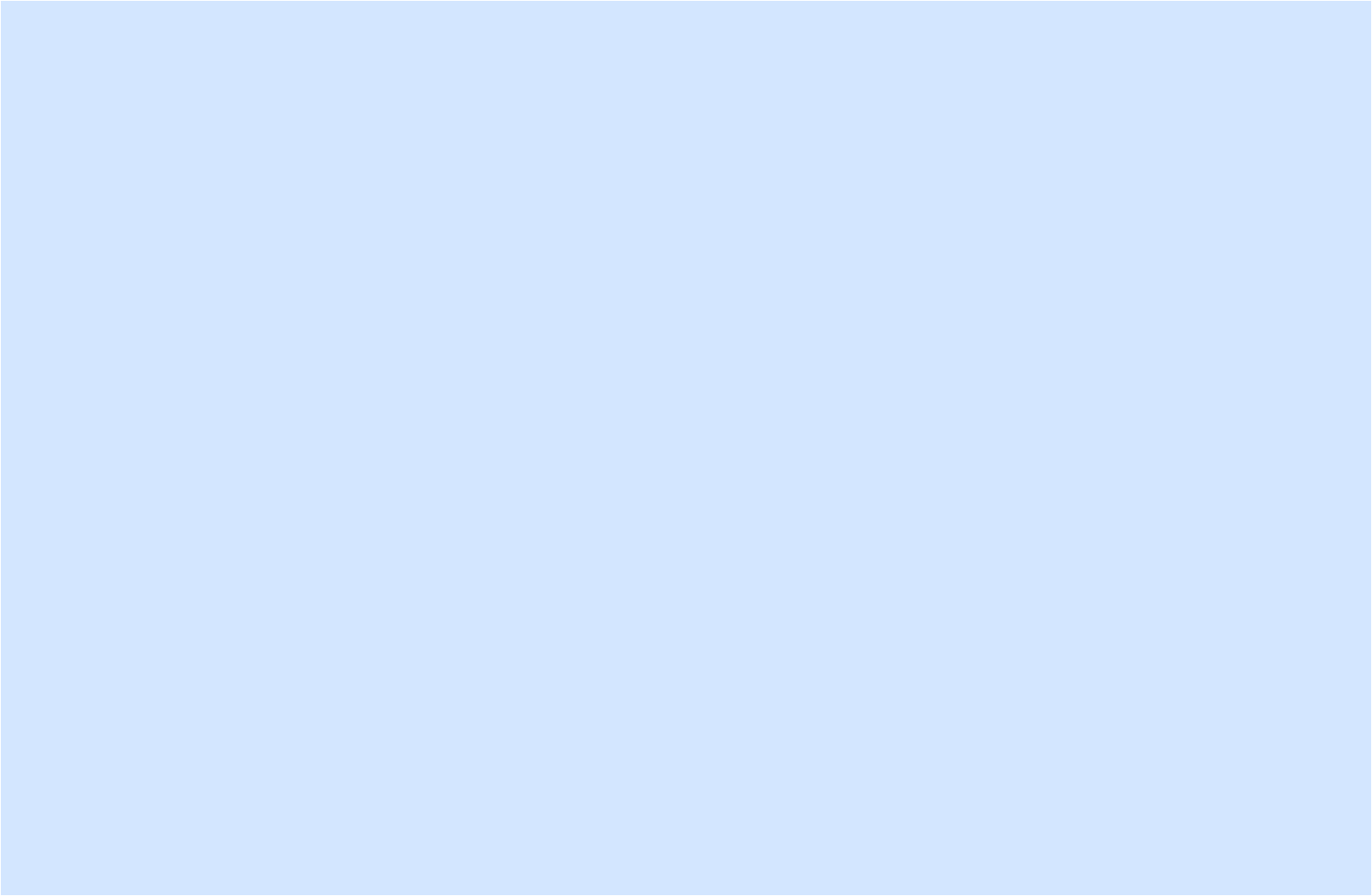 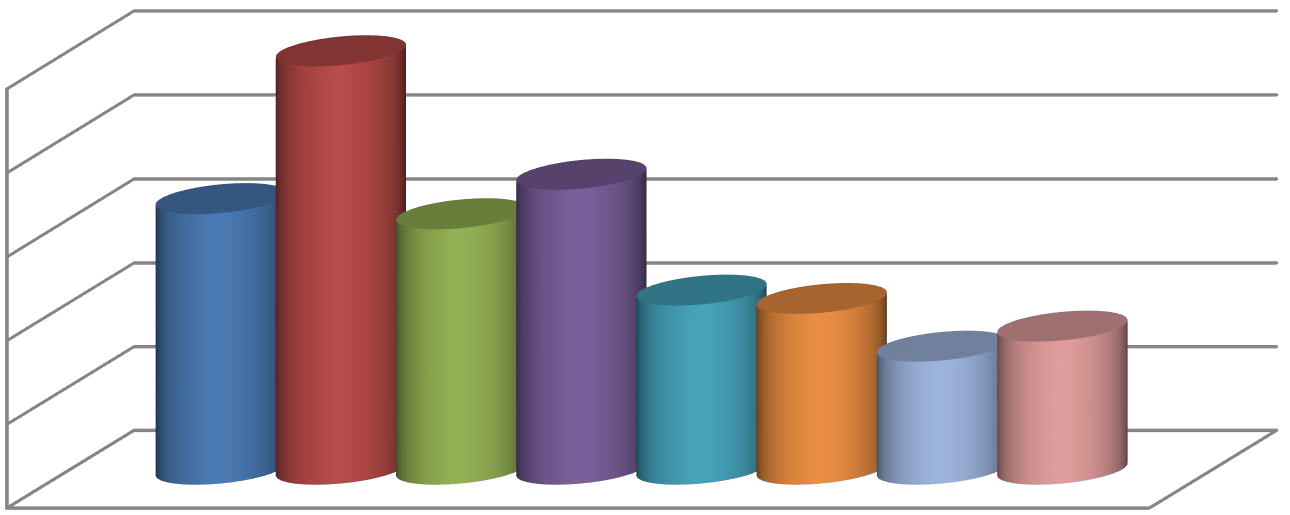 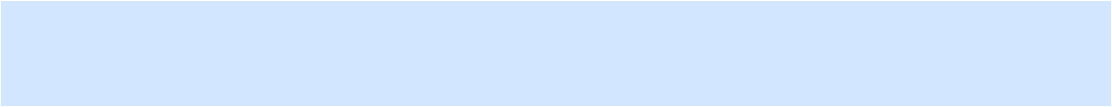 Occupations requiring a bachelor’s degree are estimated to increase by 9,769 jobs between first quarter 2023 and first quarter 2025. Occupations requiring a high school diploma are estimated to add 8,924 jobs. Job opportunities should be plenty for jobs not requiring a college education, with 125,445 annual job openings during the 2023-2025 projection period. At 4.99 percent, occupations requiring a master’s degree are growing the fastest. Occupations requiring a college degree are forecast to add 12,725 jobs into the Arkansas job market and have a combined 35,367 annual openings.Hot Jobs by Educational Level (Ordered by Education Type and Total Annual OpeningsWhile formal education training is important, other factors are important or required by employers to receive competency in a particular job or to even be considered for certain jobs. One of these factors is work experience. Many occupations require some work experience in their line of work, especially those in career ladder occupations. For example, to become a manager, most employees need experience working in the line of work they will be managing. The following table shows projections by length of experience generally recommended or required.2023-2025 Projections by Amount of Work ExperienceWork Experience Outlook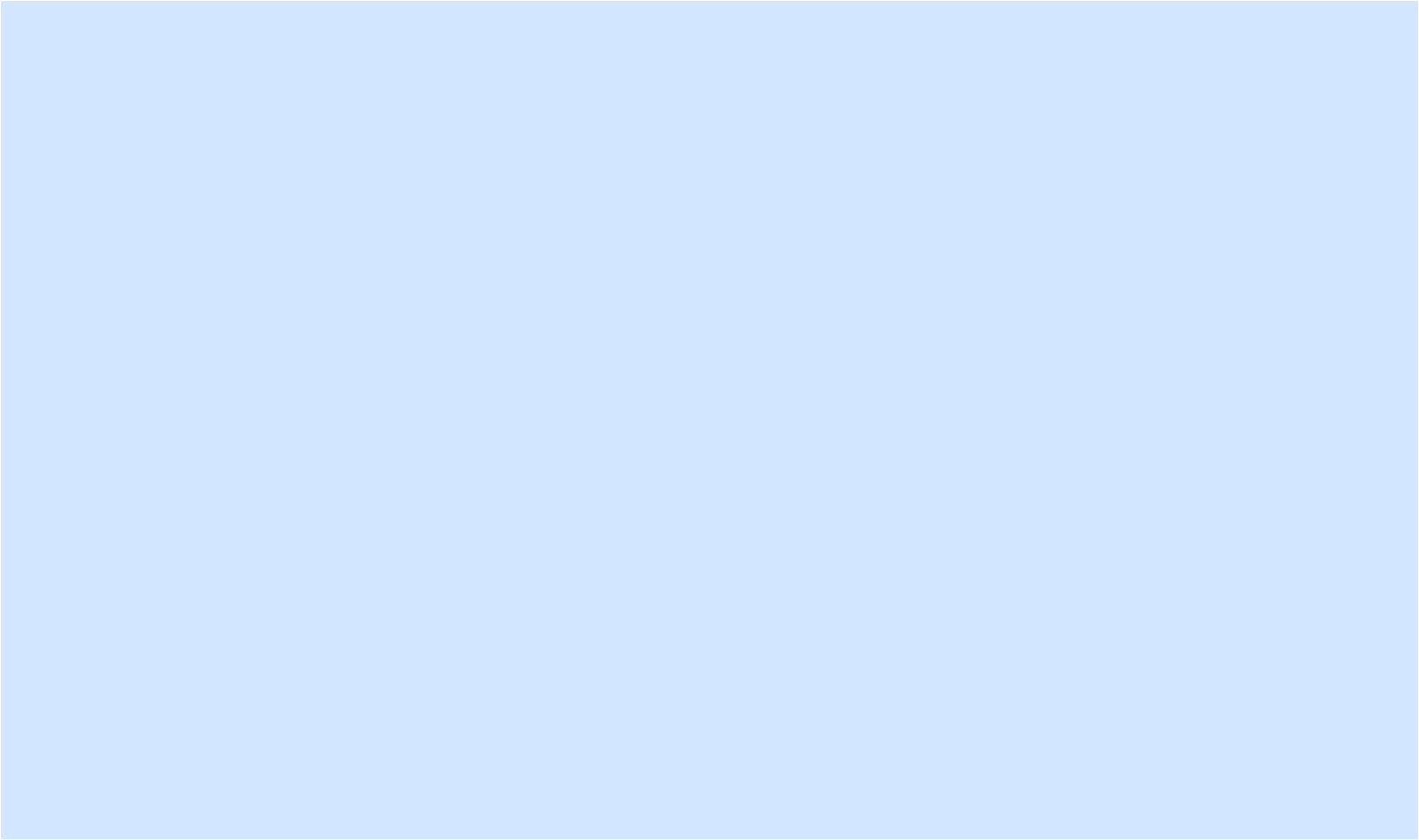 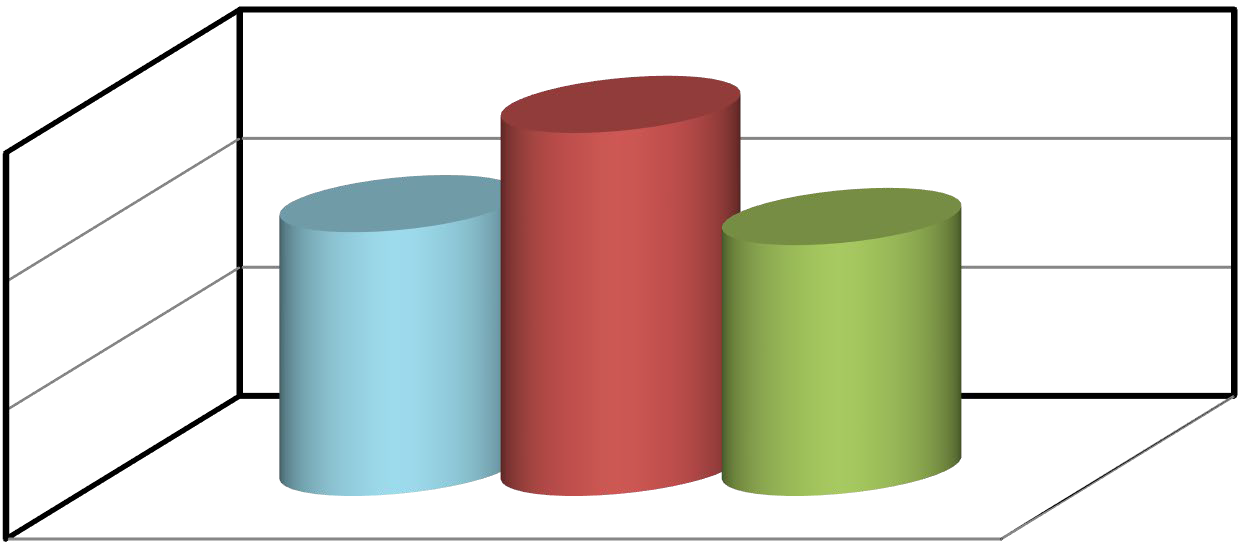 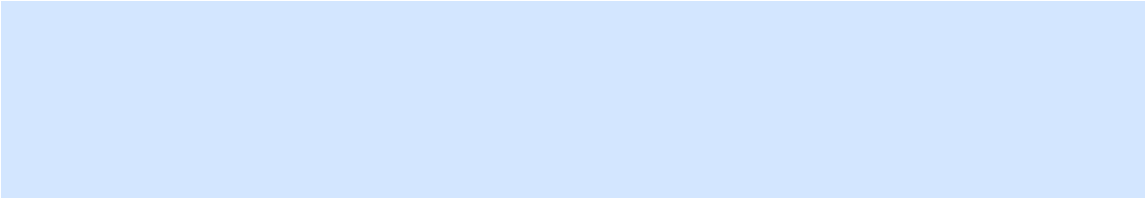 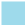 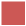 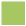 Another factor in determining full competency in an occupation is on-the-job training. Many occupations require additional training beyond formal education. Many jobs in education and in the medical field require internships or residency. Many skills-trade occupations recommend or require apprenticeship programs. The following table shows projections by type of training needed.2023-2025 Projections by Type of On-the-Job TrainingTraining Outlook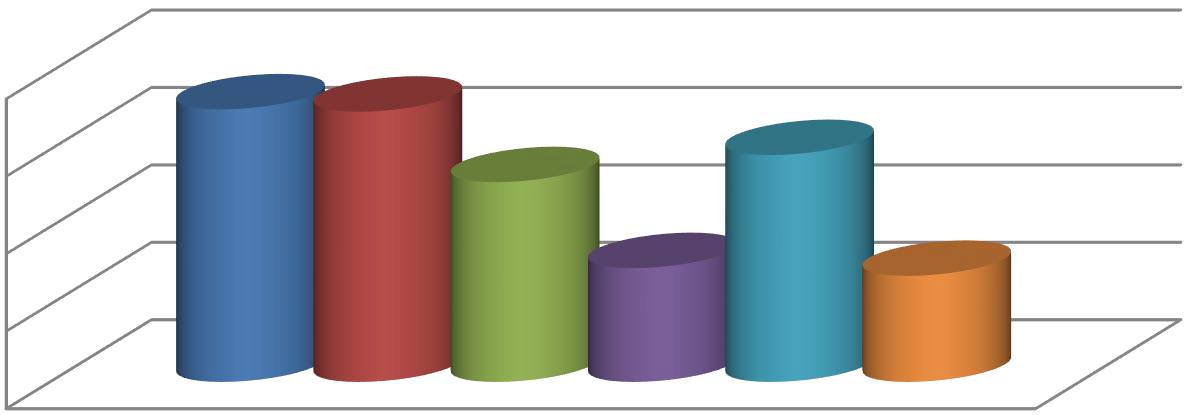 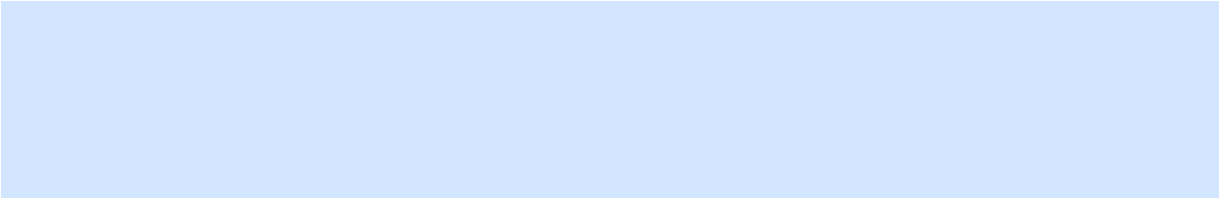 What matters most when looking for a job is not necessarily education alone or even your experience or additional on-the-job training, but the total package. Each occupation has a recommended path to become competent in that field. Every occupation has a recommended level of education, the length of work experience generally needed, and any additional on-the-job training needed. However, keep in mind that some employers may have more requirements, and some may even have less. The following table shows projections by education/training path.2023-2025 Projections by Education Training PathAppendix: Definition of Education/Training CodesThis workforce product was funded by a grant awarded by the U.S. Department of Labor's Employment and Training Administration. The product was created by the recipient and does not necessarily reflect the official position of the U.S. Department of Labor. The Department of Labor makes no guarantees, warranties, or assurances of any kind, express or implied, with respect to such information, including any information on linked sites and including, but not limited to, accuracy of the information or its completeness, timeliness, usefulness, adequacy, continued availability, or ownership. This product is copyrighted by the institution that created it. Internal use by an organization and/or personal use by an individual for non-commercial purposes is permissible. All other uses require the prior authorization of the copyright owner.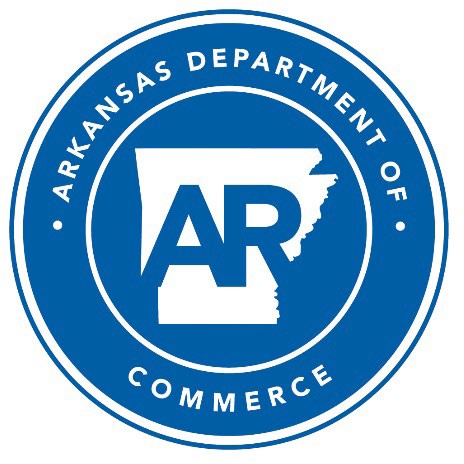 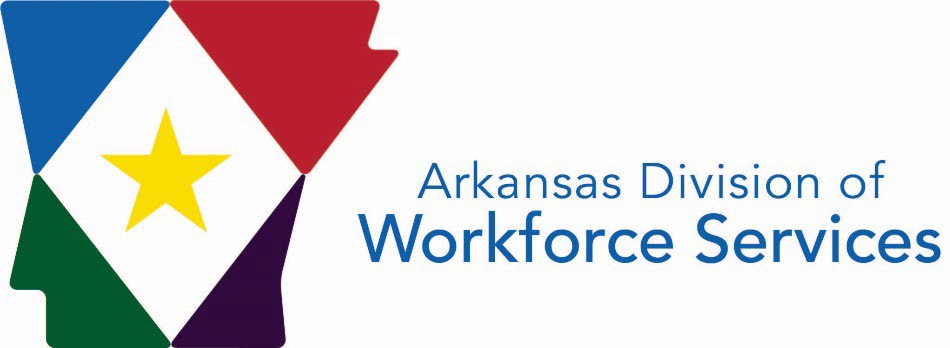 TermDefinitionEstimated EmploymentThe average number of jobs in a particular industry or occupation during the benchmark year or quarter.Content SkillsLearned capabilities that allow workers to master and perform the specific activities of their jobs.Current Employment Statistics (CES)A monthly survey of business establishments that provides estimates of employment, hours, and earnings data by industry for the nation, all states, and most major metropolitan areas.EmploymentThe number of jobs in a business or firm at any given time.Fastest Growing/DecliningRefers to percent growth. The higher the percent growth, the faster an industry or occupation is growing. For declining industries or occupations, the lower the percent growth, the faster it is declining.Generalized Work ActivitiesLearned sets of facts and standards required by many work situations.IndustryA group of establishments that produce similar products or provide similar services.Knowledge DomainLearned sets of facts and standards required by many work situations.Metropolitan Statistical AreaA county or group of contiguous counties that contains an urban center of at least 50,000 residents and has a high degree of economic and social ties.Numeric ChangeThe difference between projected employment and base employment.North American Industry Classification System (NAICS)A system used in assigning industry-designated code numbers to employers and/or establishments based on the nature of their activities, services rendered, or products delivered; established by the U.S. Office of Management and Budget and used by all agencies for data compilation.OccupationA set of activities that employees are paid to perform; employees who perform the same tasks are in the same occupation even if they are in the same industry.Occupational Employment Statistics (OES)A federal/state cooperative program that produces employment and wage estimates for over 700 occupations. These are estimates of the number of people employed in certain occupations and estimates of the wages paid to them. They are also used to gather occupational staffing patterns by industry that are used to project employment needs by occupation.Percent (%) ChangeThe rate at which an industry or occupation is expected to grow or decline.Projected EmploymentThe average number of jobs expected to be in an industry or occupation in the future.Quarterly Census of Employment and Wage (QCEW)A federal/state cooperative program that produces employment and wage data for workers covered by state unemployment insurance laws and federal workers covered by the Unemployment Compensation for Federal Employees Program. Data is arranged by the type of industry according to the North American IndustryClassification System (NAICS).SectorA level of industry classification under supersector according to the NAICS structure.Standard Occupational Classification (SOC)A coding system used by all federal statistical agencies to classify workers into occupational categories for the purpose of collecting, calculating, or disseminating data.SubsectorA level of industry classification under sector according to the NAICS structure.SupersectorThe top level of industry classification according to the NAICS structure.Local Workforce Development Areas5Introduction6State of Arkansas Profile7Methodology8Explanation of Industry Projections Data10Industry Projections by Major Division11Industry Outlook12Industry RankingsTop 25 Growing Industries by Numeric Change18Top 25 Fastest Growing Industries by Percent Change19Top 25 Declining Industries by Numeric Change20Top 25 Fastest Declining Industries by Percent Change21Industry Projections22Explanation of Occupational Projections Data33Occupational Projections by Major Group34Occupational Outlook35Occupational RankingsTop 25 Growing Occupations by Numeric Change43Top 25 Fastest Growing Occupations by Percent Change44Top 25 Occupations by Annual Exits45Top 25 Occupations by Annual Transfers46Top 25 Occupations by Total Annual Openings47Top 25 Declining Occupations by Numeric Change48Top 25 Fastest Declining Occupations by Percent Change49Occupational Projections50Projections by Educational Level80Education Outlook (includes charts)80Hot Jobs by Educational Level81Projections by Amount of Work Experience82Work Experience Outlook (includes charts)82Projections by Type of On-the-Job Training83Training Outlook (includes charts)83Projections by Education Training Path84Appendix: Definition of Education/Training Codes87NAICSCodeNAICS Title2023Estimated Employment2025Projected EmploymentNet GrowthPercent GrowthIndustry code according to the North American Industry Classification System (NAICS) Title and Coding Structure.Industry title according to the North American Industry Classification System (NAICS) Title and Coding Structure.An estimate of the number of jobs in an industry in 2023.The projected number of jobs expected to be in an industry in 2025.Total number of jobs an industry is expected to gain or lose over the 2023 to 2025 period.Percent change in the number of jobs in an industry over the 2023 to 2025 period.NAICSCodeNAICS Title2023Estimated Employment2025Projected EmploymentNumeric ChangePercent Change000000TOTAL ALL INDUSTRIES1,469,1181,499,28630,1682.05%000067Self Employed Workers, All Jobs107,430109,0461,6161.50%101000Goods Producing249,174250,2851,1110.45%101100NATURAL RESOURCES AND MINING25,96125,682-279-1.07%110000Agriculture, Forestry, Fishing and Hunting22,53222,218-314-1.39%210000Mining, Quarrying, and Oil and Gas Extraction3,4293,464351.02%101200CONSTRUCTION59,93662,1522,2163.70%101300MANUFACTURING163,277162,451-826-0.51%Non-Durable Goods Manufacturing83,66582,667-998-1.19%Durable Goods Manufacturing79,61279,7641520.19%102000Services Providing1,112,5141,139,95527,4412.47%102100TRADE, TRANSPORTATION, AND UTILITIES265,969266,1631940.07%420000Wholesale Trade51,89852,8459471.82%440000Retail Trade141,269141,8796100.43%480000Transportation and Warehousing64,90463,202-1,702-2.62%220000Utilities7,8988,2373394.29%102200INFORMATION12,97412,929-45-0.35%102300FINANCIAL ACTIVITIES69,80771,0481,2411.78%520000Finance and Insurance54,95956,1181,1592.11%530000Real Estate and Rental and Leasing14,84814,930820.55%102400PROFESSIONAL AND BUSINESS SERVICES156,174162,5966,4224.11%540000Professional, Scientific, and Technical Services49,70351,3461,6433.31%550000Management of Companies and Enterprises37,49739,4111,9145.10%560000Administrative and Support and Waste Management and Remediation Services68,97471,8392,8654.15%102500EDUCATION AND HEALTH SERVICES317,020328,80811,7883.72%610000Educational Services116,336119,3913,0552.63%620000Health Care and Social Assistance200,684209,4178,7334.35%102600LEISURE AND HOSPITALITY123,136128,8585,7224.65%710000Arts, Entertainment, and Recreation12,17213,3391,1679.59%720000Accommodation and Food Services110,964115,5194,5554.10%102700OTHER SERVICES (EXCEPT GOVERNMENT)73,86974,5636940.94%102800GOVERNMENT93,56594,9901,4251.52%NAICSCodeNAICS Title2023EstimatedEmployment2025ProjectedEmploymentNumeric ChangePercent Change722500Restaurants and Other Eating Places93,22996,9303,7013.97%624100Individual and Family Services23,33825,3121,9748.46%551000Management of Companies and Enterprises37,49739,4111,9145.10%611100Elementary and Secondary Schools77,99479,6891,6952.17%999300Local Government, Excluding Education and Hospitals40,75741,7479902.43%622100General Medical and Surgical Hospitals54,56355,5269631.76%424000Merchant Wholesalers, Nondurable Goods20,41121,3139024.42%621300Offices of Other Health Practitioners11,74812,6358877.55%623100Nursing Care Facilities (Skilled Nursing Facilities)18,02818,9098814.89%524100Insurance Carriers22,11022,9738633.90%811100Automotive Repair and Maintenance8,1148,94783310.27%713900Other Amusement and Recreation Industries7,2328,05882611.42%624400Child Day Care Services11,24912,0427937.05%621100Offices of Physicians27,40328,1907872.87%561100Office Administrative Services5,5186,28877013.95%541500Computer Systems Design and Related Services10,01610,7777617.60%238200Building Equipment Contractors21,80122,4896883.16%561300Employment Services27,68028,3546742.43%622300Specialty (except Psychiatric and Substance Abuse) Hospitals6,4547,0776239.65%561700Services to Buildings and Dwellings16,47517,0806053.67%611300Colleges, Universities, and Professional Schools26,59627,1875912.22%721100Traveler Accommodation10,67511,1835084.76%622200Psychiatric and Substance Abuse Hospitals9,2819,7825015.40%457100Gasoline Stations13,29313,7834903.69%238100Foundation, Structure, and Building Exterior Contractors6,3506,8324827.59%NAICSCodeNAICS Title2023EstimatedEmployment2025ProjectedEmploymentNumeric ChangePercent Change313200Fabric Mills14324810573.43%221300Water, Sewage and Other Systems1,0031,19118818.74%611400Business Schools and Computer and Management Training2202563616.36%712000Museums, Historical Sites, and Similar Institutions83295111914.30%541700Scientific Research and Development Services1,0471,19414714.04%561100Office Administrative Services5,5186,28877013.95%237200Land Subdivision79891012.66%713900Other Amusement and Recreation Industries7,2328,05882611.42%459200Book Retailers and News Dealers4084514310.54%562200Waste Treatment and Disposal1,3701,51114110.29%812900Other Personal Services1,6911,86517410.29%811100Automotive Repair and Maintenance8,1148,94783310.27%519000Web Search Portals, Libraries, Archives, and Other Information Services191210199.95%562900Remediation and Other Waste Management Services1,6031,7621599.92%711300Promoters of Performing Arts, Sports, and Similar Events632694629.81%336400Aerospace Product and Parts Manufacturing4,0794,4763979.73%622300Specialty (except Psychiatric and Substance Abuse) Hospitals6,4547,0776239.65%236100Residential Building Construction4,6825,1284469.53%459900Other Miscellaneous Retailers3,7804,1403609.52%713200Gambling Industries1,5301,6711419.22%541400Specialized Design Services556606508.99%721200RV (Recreational Vehicle) Parks and Recreational Camps448486388.48%624100Individual and Family Services23,33825,3121,9748.46%611700Educational Support Services712771598.29%458300Jewelry, Luggage, and Leather Goods Retailers709767588.18%NAICSCodeNAICS Title2023EstimatedEmployment2025ProjectedEmploymentNumeric ChangePercent Change311600Animal Slaughtering and Processing33,25632,177-1,079-3.24%484000Truck Transportation33,43832,488-950-2.84%814000Private Households7,0056,074-931-13.29%493000Warehousing and Storage13,87912,969-910-6.56%333000Machinery Manufacturing12,69312,043-650-5.12%449100Furniture and Home Furnishings Retailers3,2572,852-405-12.43%337000Furniture and Related Product Manufacturing3,3272,963-364-10.94%315100Apparel Knitting Mills487197-290-59.55%425000Wholesale Electronic Markets and Agents and Brokers3,7233,461-262-7.04%813100Religious Organizations31,09230,881-211-0.68%445000Food and Beverage Retailers20,80320,601-202-0.97%449200Electronics and Appliance Retailers2,8752,684-191-6.64%322200Converted Paper Product Manufacturing6,2186,039-179-2.88%513100Newspaper, Periodical, Book, and Directory Publishers1,4631,305-158-10.80%541800Advertising, Public Relations, and Related Services3,9923,853-139-3.48%813900Business, Professional, Labor, Political, and Similar Organizations2,9682,831-137-4.62%339900Other Miscellaneous Manufacturing1,7161,585-131-7.63%311400Fruit and Vegetable Preserving and Specialty Food Manufacturing4,3824,258-124-2.83%112000Animal Production and Aquaculture7,0576,935-122-1.73%236200Nonresidential Building Construction7,9217,802-119-1.50%441100Automobile Dealers11,36911,254-115-1.01%492200Local Messengers and Local Delivery831717-114-13.72%517000Telecommunications3,3783,267-111-3.29%322100Pulp, Paper, and Paperboard Mills2,5112,403-108-4.30%339100Medical Equipment and Supplies Manufacturing1,6671,566-101-6.06%NAICSCodeNAICS Title2023EstimatedEmployment2025ProjectedEmploymentNumeric ChangePercent Change315100Apparel Knitting Mills487197-290-59.55%483000Water Transportation2721-6-22.22%492200Local Messengers and Local Delivery831717-114-13.72%814000Private Households7,0056,074-931-13.29%316200Footwear Manufacturing573497-76-13.26%449100Furniture and Home Furnishings Retailers3,2572,852-405-12.43%337000Furniture and Related Product Manufacturing3,3272,963-364-10.94%513100Newspaper, Periodical, Book, and Directory Publishers1,4631,305-158-10.80%339900Other Miscellaneous Manufacturing1,7161,585-131-7.63%425000Wholesale Electronic Markets and Agents and Brokers3,7233,461-262-7.04%449200Electronics and Appliance Retailers2,8752,684-191-6.64%493000Warehousing and Storage13,87912,969-910-6.56%339100Medical Equipment and Supplies Manufacturing1,6671,566-101-6.06%335100Electric Lighting Equipment Manufacturing166157-9-5.42%211000Oil and Gas Extraction395374-21-5.32%333000Machinery Manufacturing12,69312,043-650-5.12%486200Pipeline Transportation of Natural Gas348331-17-4.89%812300Drycleaning and Laundry Services1,8531,763-90-4.86%713100Amusement Parks and Arcades170162-8-4.71%813900Business, Professional, Labor, Political, and Similar Organizations2,9682,831-137-4.62%334500Navigational, Measuring, Electromedical, and Control Instruments Manufacturing263251-12-4.56%331400Nonferrous Metal (except Aluminum) Production and Processing265253-12-4.53%322100Pulp, Paper, and Paperboard Mills2,5112,403-108-4.30%516100Radio and Television Broadcasting Stations1,0451,003-42-4.02%541800Advertising, Public Relations, and Related Services3,9923,853-139-3.48%NAICSCodeNAICS Title2023Estimated Employment2025Projected EmploymentNumeric ChangePercent Change000000TOTAL ALL INDUSTRIES1,469,1181,499,28630,1682.05%006010Self Employed Workers, All Jobs107,430109,0461,6161.50%101000Goods Producing249,174250,2851,1110.45%101100NATURAL RESOURCES AND MINING25,96125,682-279-1.07%110000Agriculture, Forestry, Fishing and Hunting22,53222,218-314-1.39%111000Crop Production7,6127,522-90-1.18%112000Animal Production and Aquaculture7,0576,935-122-1.73%113000Forestry and Logging1,9551,917-38-1.94%113132Forestry168167-1-0.60%113300Logging1,7871,750-37-2.07%114000Fishing, Hunting and Trapping111100.00%115000Support Activities for Agriculture and Forestry5,8975,833-64-1.09%210000Mining, Quarrying, and Oil and Gas Extraction3,4293,464351.02%211000Oil and Gas Extraction395374-21-5.32%212000Mining (except Oil and Gas)1,8961,912160.84%212300Nonmetallic Mineral Mining and Quarrying1,8101,820100.55%213000Support Activities for Mining1,1381,178403.51%101200CONSTRUCTION59,93662,1522,2163.70%236000Construction of Buildings12,60312,9303272.59%236100Residential Building Construction4,6825,1284469.53%236200Nonresidential Building Construction7,9217,802-119-1.50%237000Heavy and Civil Engineering Construction9,6199,9062872.98%237100Utility System Construction5,5285,7862584.67%NAICSCodeNAICS Title2023Estimated Employment2025Projected EmploymentNumeric ChangePercent Change237200Land Subdivision79891012.66%237300Highway, Street, and Bridge Construction3,1363,156200.64%237900Other Heavy and Civil Engineering Construction876875-1-0.11%238000Specialty Trade Contractors37,71439,3161,6024.25%238100Foundation, Structure, and Building Exterior Contractors6,3506,8324827.59%238200Building Equipment Contractors21,80122,4896883.16%238300Building Finishing Contractors4,2044,4112074.92%238900Other Specialty Trade Contractors5,3595,5842254.20%101300MANUFACTURING163,277162,451-826-0.51%Non-Durable Goods Manufacturing83,66582,667-998-1.19%311000Food Manufacturing50,02649,249-777-1.55%311100Animal Food Manufacturing1,9811,949-32-1.62%311200Grain and Oilseed Milling2,9873,077903.01%311400Fruit and Vegetable Preserving and Specialty Food Manufacturing4,3824,258-124-2.83%311500Dairy Product Manufacturing530544142.64%311600Animal Slaughtering and Processing33,25632,177-1,079-3.24%311800Bakeries and Tortilla Manufacturing4,2684,4902225.20%311900Other Food Manufacturing2,5882,7221345.18%312000Beverage and Tobacco Product Manufacturing1,8081,885774.26%313000Textile Mills17928710860.34%313200Fabric Mills14324810573.43%313300Textile and Fabric Finishing and Fabric363938.33%314000Textile Product Mills822872506.08%314100Textile Furnishings Mills1917-2-10.53%314900Other Textile Product Mills803855526.48%315000Apparel Manufacturing797503-294-36.89%315100Apparel Knitting Mills487197-290-59.55%315200Cut and Sew Apparel Manufacturing177176-1-0.56%315900Apparel Accessories and Other Apparel Manufacturing133130-3-2.26%NAICSCodeNAICS Title2023Estimated Employment2025Projected EmploymentNumeric ChangePercent Change316000Leather and Allied Product Manufacturing740667-73-9.86%316200Footwear Manufacturing573497-76-13.26%322000Paper Manufacturing8,7298,442-287-3.29%322100Pulp, Paper, and Paperboard Mills2,5112,403-108-4.30%322200Converted Paper Product Manufacturing6,2186,039-179-2.88%323000Printing and Related Support Activities2,9662,920-46-1.55%324000Petroleum and Coal Products Manufacturing1,1101,125151.35%325000Chemical Manufacturing5,3195,6203015.66%326000Plastics and Rubber Products Manufacturing11,16911,117-52-0.47%326100Plastics Product Manufacturing6,9346,961270.39%326200Rubber Product Manufacturing4,2354,156-79-1.87%Durable Goods Manufacturing79,61279,7641520.19%321000Wood Product Manufacturing10,17310,5003273.21%321100Sawmills and Wood Preservation4,9024,996941.92%321200Veneer, Plywood, and Engineered Wood Product Manufacturing2,0752,2251507.23%321900Other Wood Product Manufacturing3,1963,279832.60%327000Nonmetallic Mineral Product Manufacturing3,6183,607-11-0.30%331000Primary Metal Manufacturing8,5388,7572192.57%331100Iron and Steel Mills and Ferroalloy Manufacturing3,9034,0251223.13%331200Steel Product Manufacturing from Purchased Steel2,2022,287853.86%331300Alumina and Aluminum Production and Processing9431,003606.36%331400Nonferrous Metal (except Aluminum) Production and Processing265253-12-4.53%331500Foundries1,2251,189-36-2.94%332000Fabricated Metal Product Manufacturing15,88516,0942091.32%333000Machinery Manufacturing12,69312,043-650-5.12%334000Computer and Electronic Product Manufacturing1,5821,549-33-2.09%334300Audio and Video Equipment Manufacturing8379-4-4.82%334400Semiconductor and Other Electronic Component Manufacturing1,2361,219-17-1.38%334500Navigational, Measuring, Electromedical, and Control Instruments Manufacturing263251-12-4.56%NAICSCodeNAICS Title2023Estimated Employment2025Projected EmploymentNumeric ChangePercent Change335000Electrical Equipment, Appliance, and Component Manufacturing4,7684,655-113-2.37%335100Electric Lighting Equipment Manufacturing166157-9-5.42%335200Household Appliance Manufacturing2019-1-5.00%335300Electrical Equipment Manufacturing2,9802,887-93-3.12%335900Other Electrical Equipment and Component Manufacturing1,6021,592-10-0.62%336000Transportation Equipment Manufacturing15,64516,4458005.11%336200Motor Vehicle Body and Trailer Manufacturing2,6282,7741465.56%336300Motor Vehicle Parts Manufacturing5,3015,4281272.40%336400Aerospace Product and Parts Manufacturing4,0794,4763979.73%336600Ship and Boat Building2,2582,337793.50%337000Furniture and Related Product Manufacturing3,3272,963-364-10.94%339000Miscellaneous Manufacturing3,3833,151-232-6.86%339100Medical Equipment and Supplies Manufacturing1,6671,566-101-6.06%339900Other Miscellaneous Manufacturing1,7161,585-131-7.63%102000Services Providing1,112,5141,139,95527,4412.47%102100TRADE, TRANSPORTATION, AND UTILITIES265,969266,1631940.07%420000Wholesale Trade51,89852,8459471.82%423000Merchant Wholesalers, Durable Goods27,76428,0713071.11%424000Merchant Wholesalers, Nondurable Goods20,41121,3139024.42%425000Wholesale Electronic Markets and Agents and Brokers3,7233,461-262-7.04%440000Retail Trade141,269141,8796100.43%441000Motor Vehicle and Parts Dealers19,18719,261740.39%441100Automobile Dealers11,36911,254-115-1.01%441200Other Motor Vehicle Dealers1,8761,910341.81%441300Automotive Parts, Accessories, and Tire Retailers5,9426,0971552.61%444000Building Material and Garden Equipment and Supplies Dealers13,28513,5172321.75%444100Building Material and Supplies Dealers10,98711,1391521.38%NAICSCodeNAICS Title2023Estimated Employment2025Projected EmploymentNumeric ChangePercent Change444200Lawn and Garden Equipment and Supplies Retailers2,2982,378803.48%445000Food and Beverage Retailers20,80320,601-202-0.97%449000Furniture, Home Furnishings, Electronics, and Appliance Retailers6,1325,536-596-9.72%449100Furniture and Home Furnishings Retailers3,2572,852-405-12.43%449200Electronics and Appliance Retailers2,8752,684-191-6.64%455000General Merchandise Retailers39,09639,059-37-0.09%456000Health and Personal Care Retailers9,1709,3361661.81%457000Gasoline Stations and Fuel Dealers13,79614,2714753.44%457100Gasoline Stations13,29313,7834903.69%457200Fuel Dealers503488-15-2.98%458000Clothing, Clothing Accessories, Shoe, and Jewelry Retailers7,2107,270600.83%458100Clothing and Clothing Accessories Retailers5,5235,499-24-0.43%458200Shoe Retailers9781,004262.66%458300Jewelry, Luggage, and Leather Goods Retailers709767588.18%459000Sporting Goods, Hobby, Musical Instrument, Book, and Miscellaneous Retailers12,59013,0284383.48%4590A1Miscellaneous Store Retailers (4594 and 4595 Only)3,8223,848260.68%459100Sporting Goods, Hobby, and Musical Instrument Retailers3,9223,914-8-0.20%459200Book Retailers and News Dealers4084514310.54%459300Florists658675172.58%459900Other Miscellaneous Retailers3,7804,1403609.52%480000Transportation and Warehousing64,90463,202-1,702-2.62%481000Air Transportation612650386.21%481100Scheduled Air Transportation517551346.58%481200Nonscheduled Air Transportation959944.21%483000Water Transportation2721-6-22.22%484000Truck Transportation33,43832,488-950-2.84%485000Transit and Ground Passenger Transportation1,4531,509563.85%485300Taxi and Limousine Service187182-5-2.67%485400School and Employee Bus Transportation34134100.00%NAICSCodeNAICS Title2023Estimated Employment2025Projected EmploymentNumeric ChangePercent Change485500Charter Bus Industry949844.26%485900Other Transit and Ground Passenger Transportation737788516.92%486000Pipeline Transportation527505-22-4.17%486200Pipeline Transportation of Natural Gas348331-17-4.89%488000Support Activities for Transportation6,3576,6532964.66%488100Support Activities for Air Transportation1,5951,629342.13%488200Support Activities for Rail Transportation621644233.70%488300Support Activities for Water Transportation443455122.71%488400Support Activities for Road Transportation943995525.51%488500Freight Transportation Arrangement2,6662,8351696.34%488900Other Support Activities for Transportation899566.74%492000Couriers and Messengers6,2446,191-53-0.85%492100Couriers and Express Delivery Services5,4135,474611.13%492200Local Messengers and Local Delivery831717-114-13.72%493000Warehousing and Storage13,87912,969-910-6.56%220000Utilities7,8988,2373394.29%221100Electric Power Generation, Transmission and Distribution5,7245,8561322.31%221200Natural Gas Distribution1,1711,190191.62%221300Water, Sewage and Other Systems1,0031,19118818.74%102200INFORMATION12,97412,929-45-0.35%512000Motion Picture and Sound Recording Industries1,0641,106423.95%512100Motion Picture and Video Industries1,0361,076403.86%512200Sound Recording Industries283027.14%513000Publishing Industries2,0981,956-142-6.77%513100Newspaper, Periodical, Book, and Directory Publishers1,4631,305-158-10.80%513200Software Publishers635651162.52%516000Broadcasting and Content Providers1,4641,427-37-2.53%516100Radio and Television Broadcasting Stations1,0451,003-42-4.02%NAICSCodeNAICS Title2023Estimated Employment2025Projected EmploymentNumeric ChangePercent Change516200Media Streaming Distribution Services, Social Networks, and Other Media Networks and Content Providers41942451.19%517000Telecommunications3,3783,267-111-3.29%518000Computing Infrastructure Providers, Data Processing, Web Hosting, and Related Services4,7794,9631843.85%519000Web Search Portals, Libraries, Archives, and Other Information Services191210199.95%102300FINANCIAL ACTIVITIES69,80771,0481,2411.78%520000Finance and Insurance54,95956,1181,1592.11%522000Credit Intermediation and Related Activities20,24720,3491020.50%523000Securities, Commodity Contracts, and Other Financial Investments and Related Activities3,3453,5441995.95%524000Insurance Carriers and Related Activities31,24732,0928452.70%524100Insurance Carriers22,11022,9738633.90%524200Agencies, Brokerages, and Other Insurance Related Activities9,1379,119-18-0.20%530000Real Estate and Rental and Leasing14,84814,930820.55%531000Real Estate10,97211,0911191.08%532000Rental and Leasing Services3,8093,771-38-1.00%533000Lessors of Nonfinancial Intangible Assets (except Copyrighted Works)676811.49%102400PROFESSIONAL AND BUSINESS SERVICES156,174162,5966,4224.11%540000Professional, Scientific, and Technical Services49,70351,3461,6433.31%541100Legal Services6,1256,165400.65%541200Accounting, Tax Preparation, Bookkeeping, and Payroll Services7,3297,311-18-0.25%541300Architectural, Engineering, and Related Services7,5847,8062222.93%541400Specialized Design Services556606508.99%541500Computer Systems Design and Related Services10,01610,7777617.60%541600Management, Scientific, and Technical Consulting Services8,4078,7553484.14%541700Scientific Research and Development Services1,0471,19414714.04%NAICSCodeNAICS Title2023Estimated Employment2025Projected EmploymentNumeric ChangePercent Change541800Advertising, Public Relations, and Related Services3,9923,853-139-3.48%541900Other Professional, Scientific, and Technical Services4,6474,8792324.99%550000Management of Companies and Enterprises37,49739,4111,9145.10%560000Administrative and Support and Waste Management and Remediation Services68,97471,8392,8654.15%561000Administrative and Support Services64,41166,8682,4573.81%561100Office Administrative Services5,5186,28877013.95%561200Facilities Support Services78379291.15%561300Employment Services27,68028,3546742.43%561400Business Support Services7,4717,7122413.23%561500Travel Arrangement and Reservation Services33534161.79%561600Investigation and Security Services4,9385,0851472.98%561700Services to Buildings and Dwellings16,47517,0806053.67%561900Other Support Services1,2111,21650.41%562000Waste Management and Remediation Services4,5634,9714088.94%562100Waste Collection1,5901,6981086.79%562200Waste Treatment and Disposal1,3701,51114110.29%562900Remediation and Other Waste Management Services1,6031,7621599.92%102500EDUCATION AND HEALTH SERVICES317,020328,80811,7883.72%610000Educational Services116,336119,3913,0552.63%611100Elementary and Secondary Schools77,99479,6891,6952.17%611200Junior Colleges7,0387,4794416.27%611300Colleges, Universities, and Professional Schools26,59627,1875912.22%611400Business Schools and Computer and Management Training2202563616.36%611500Technical and Trade Schools1,6091,707986.09%611600Other Schools and Instruction2,1672,3021356.23%611700Educational Support Services712771598.29%NAICSCodeNAICS Title2023Estimated Employment2025Projected EmploymentNumeric ChangePercent Change620000Health Care and Social Assistance200,684209,4178,7334.35%621000Ambulatory Health Care Services64,46367,1152,6524.11%621100Offices of Physicians27,40328,1907872.87%621200Offices of Dentists7,7907,9651752.25%621300Offices of Other Health Practitioners11,74812,6358877.55%621400Outpatient Care Centers6,0736,2591863.06%621500Medical and Diagnostic Laboratories1,6491,679301.82%621600Home Health Care Services6,5196,9454266.53%621900Other Ambulatory Health Care Services3,2813,4421614.91%622000Hospitals70,29872,3852,0872.97%622100General Medical and Surgical Hospitals54,56355,5269631.76%622200Psychiatric and Substance Abuse Hospitals9,2819,7825015.40%622300Specialty (except Psychiatric and Substance Abuse) Hospitals6,4547,0776239.65%623000Nursing and Residential Care Facilities27,28228,4791,1974.39%623100Nursing Care Facilities (Skilled Nursing Facilities)18,02818,9098814.89%623200Residential Intellectual & Developmental Disability, Mental Health, & Substance Abuse Facilities4,0684,2231553.81%623300Continuing Care Retirement Communities and Assisted Living Facilities for the Elderly4,2114,3171062.52%623900Other Residential Care Facilities9751,030555.64%624000Social Assistance38,64141,4382,7977.24%624100Individual and Family Services23,33825,3121,9748.46%624200Community Food and Housing, and Emergency and Other Relief Services1,4831,541583.91%624300Vocational Rehabilitation Services2,5712,543-28-1.09%624400Child Day Care Services11,24912,0427937.05%102600LEISURE AND HOSPITALITY123,136128,8585,7224.65%710000Arts, Entertainment, and Recreation12,17213,3391,1679.59%711000Performing Arts, Spectator Sports, and Related Industries2,4082,497893.70%711100Performing Arts Companies46547381.72%NAICSCodeNAICS Title2023Estimated Employment2025Projected EmploymentNumeric ChangePercent Change711200Spectator Sports1,1551,171161.39%711300Promoters of Performing Arts, Sports, and Similar Events632694629.81%711400Agents and Managers for Artists, Athletes, Entertainers, and Other Public Figures555835.45%711500Independent Artists, Writers, and Performers10110100.00%712000Museums, Historical Sites, and Similar Institutions83295111914.30%713000Amusement, Gambling, and Recreation Industries8,9329,89195910.74%713100Amusement Parks and Arcades170162-8-4.71%713200Gambling Industries1,5301,6711419.22%713900Other Amusement and Recreation Industries7,2328,05882611.42%720000Accommodation and Food Services110,964115,5194,5554.10%721000Accommodation, including Hotels and Motels11,21511,7645494.90%721100Traveler Accommodation10,67511,1835084.76%721200RV (Recreational Vehicle) Parks and Recreational Camps448486388.48%721300Rooming and Boarding Houses, Dormitories, and Workers' Camps929533.26%722000Food Services and Drinking Places99,749103,7554,0064.02%722300Special Food Services5,4785,7642865.22%722400Drinking Places (Alcoholic Beverages)1,0421,061191.82%722500Restaurants and Other Eating Places93,22996,9303,7013.97%102700OTHER SERVICES (EXCEPT GOVERNMENT)73,86974,5636940.94%811000Repair and Maintenance12,93013,9381,0087.80%811100Automotive Repair and Maintenance8,1148,94783310.27%811200Electronic and Precision Equipment Repair and Maintenance807834273.35%811300Commercial and Industrial Machinery and Equipment (except Automotive and Electronic) Repair and Maintenance3,2143,3231093.39%811400Personal and Household Goods Repair and Maintenance795834394.91%812000Personal and Laundry Services7,9968,2692733.41%812100Personal Care Services2,9683,1351675.63%812200Death Care Services1,4841,506221.48%NAICSCodeNAICS Title2023Estimated Employment2025Projected EmploymentNumeric ChangePercent Change812300Drycleaning and Laundry Services1,8531,763-90-4.86%812900Other Personal Services1,6911,86517410.29%813000Religious, Grantmaking, Civic, Professional, and Similar Organizations45,93846,2823440.75%813100Religious Organizations31,09230,881-211-0.68%813200Grantmaking and Giving Services4,8415,0782374.90%813300Social Advocacy Organizations5,8646,2353716.33%813400Civic and Social Organizations1,1731,257847.16%813900Business, Professional, Labor, Political, and Similar Organizations2,9682,831-137-4.62%814000Private Households7,0056,074-931-13.29%102800GOVERNMENT93,56594,9901,4251.52%910000Total Federal Government Employment20,95121,1752241.07%491100Postal Service5,4665,442-24-0.44%999100Federal Government, Excluding Post Office15,48515,7332481.60%999200State Government, Excluding Education and Hospitals31,85732,0682110.66%999300Local Government, Excluding Education and Hospitals40,75741,7479902.43%Standard Occupational Classification (SOC)Standard Occupational Classification (SOC)EmploymentEmploymentChangeChangeAnnual SeparationsAnnual SeparationsAnnual OpeningsAnnual OpeningsEducation/ TrainingCodesCodeTitle2023Estimated2025ProjectedNumericPercentExitsTransfersChangeTotalThe occupational code based on the Standard Occupational Classification (SOC)Coding and Title StructureThe occupational title based on the Standard Occupational Classification (SOC) Coding and Title StructureAn estimate of the number of jobs in an occupation in 2023The projected number of jobs expected to be in an occupation in 2025Total number of jobs an occupation is expected to gain or lose over the 2023to 2025 periodPercent change in the number of jobs in an occupation over the 2023 to2025 periodAverage number of annual job openings expected to be created during the projection period due to those leaving the workforce for fourmonths or moreAverage numberof annual job openings expected to be created during the projection period due to those transferring to an occupation in a different SOC Major GroupAverage numberof annual job openings expected to be created during the projection period due to the gain or decline of jobs in an occupationAverage number of annual job openings expected to be created during the projection period due to employment growth and separationsLevel of training needed by most workers to become fully qualified in the occupation according to the Bureau of Labor Statistics.See page 87 for definitions.Standard Occupational ClassificationStandard Occupational ClassificationEmploymentEmploymentChangeChangeAnnual SeparationsAnnual SeparationsAnnual OpeningsAnnual OpeningsCodeTitle2023Estimated2025ProjectedNumericPercentExitsTransfersChange1Total200-0000Total, All Occupations1,469,1181,499,28630,1682.05%72,70089,36215,084177,14611-0000Management Occupations149,645153,3833,7382.50%6,0546,5511,86914,47413-0000Business and Financial Operations Occupations73,74975,9922,2433.04%2,3503,5491,1227,02115-0000Computer and Mathematical Occupations26,21927,6121,3935.31%6059906962,29117-0000Architecture and Engineering Occupations13,54113,8853442.54%3925321721,09619-0000Life, Physical, and Social Science Occupations7,9268,1592332.94%17254611683421-0000Community and Social Service Occupations33,68334,3276441.91%1,3781,5803223,28023-0000Legal Occupations7,8358,0051702.17%2282538556625-0000Educational Instruction and Library Occupations84,58687,2422,6563.14%3,6523,5261,3288,50627-0000Arts, Design, Entertainment, Sports, and Media Occupations16,06616,4123462.15%6939261731,79229-0000Healthcare Practitioners and Technical Occupations95,80799,1663,3593.51%3,1342,4181,6807,23231-0000Healthcare Support Occupations54,53057,3072,7775.09%3,7244,2561,3889,36833-0000Protective Service Occupations26,01626,5165001.92%1,1861,4842502,92035-0000Food Preparation and Serving Related Occupations109,337113,7194,3824.01%9,73611,5022,19123,42937-0000Building and Grounds Cleaning and Maintenance Occupations45,33246,1448121.79%2,9063,2304066,54239-0000Personal Care and Service Occupations27,74428,8271,0833.90%1,9302,9025425,37441-0000Sales and Related Occupations127,332128,5031,1710.92%7,6329,23058617,44843-0000Office and Administrative Support Occupations165,349166,4251,0760.65%8,8419,99253819,37145-0000Farming, Fishing, and Forestry Occupations15,90915,687-222-1.40%8721,432-1112,19347-0000Construction and Extraction Occupations58,48960,4471,9583.35%2,0523,0309796,06149-0000Installation, Maintenance, and Repair Occupations62,42963,8921,4632.34%2,4033,0417326,17651-0000Production Occupations117,975117,584-391-0.33%5,1387,542-19612,48453-0000Transportation and Material Moving Occupations149,619150,0524330.29%7,62210,85221618,690Standard Occupational ClassificationStandard Occupational ClassificationEmploymentEmploymentChangeChangeAnnual SeparationsAnnual SeparationsAnnual OpeningsAnnual OpeningsCodeTitle2023Estimated2025ProjectedNumericPercentExitsTransfersChangeTotal35-3023Fast Food and Counter Workers37,32438,7671,4433.87%4,2024,4847229,40831-1120Home Health and Personal Care Aides20,70122,0271,3266.41%1,7091,4256633,79711-1021General and Operations Managers34,54435,6001,0563.06%8741,8845283,28635-2014Cooks, Restaurant12,63813,6189807.75%8961,0704902,45629-1141Registered Nurses29,29030,0657752.65%9866103881,98431-1131Nursing Assistants17,09417,7836894.03%1,1041,3653442,81311-9111Medical and Health Services Managers6,8137,3225097.47%19729225474335-1012First-Line Supervisors of Food Preparation and Serving Workers11,27811,7534754.21%5801,1032381,92115-1252Software Developers5,5436,0144718.50%9920623654137-2011Janitors and Cleaners, Except Maids and Housekeeping Cleaners18,91619,3584422.34%1,3321,3302212,88335-3031Waiters and Waitresses15,21915,6474282.81%1,3281,8652143,40747-2061Construction Laborers12,29512,7094143.37%4326312071,27025-9045Teaching Assistants, Except Postsecondary10,77911,1423633.37%6246481821,45411-3031Financial Managers7,1197,4573384.75%18829816965529-1171Nurse Practitioners3,0553,38432910.77%717216430729-2061Licensed Practical and Licensed Vocational Nurses11,13311,4593262.93%4583961631,01747-2111Electricians8,6088,9253173.68%29147215892125-2031Secondary School Teachers, Except Special and Career/Technical Education12,39012,7043142.53%36440415792525-2021Elementary School Teachers, Except Special Education12,75513,0653102.43%4344241551,01337-3011Landscaping and Groundskeeping Workers7,5487,8533054.04%3835981521,13343-4171Receptionists and Information Clerks13,46313,7592962.20%8629461481,95613-1111Management Analysts6,7487,0302824.18%23731714169543-9061Office Clerks, General29,29129,5702790.95%1,7781,7301403,64825-2011Preschool Teachers, Except Special Education4,4914,7682776.17%21227313862335-2012Cooks, Institution and Cafeteria7,6817,9542733.55%5336381361,307Standard Occupational ClassificationStandard Occupational ClassificationEmploymentEmploymentChangeChangeAnnual SeparationsAnnual SeparationsAnnual OpeningsAnnual OpeningsCodeTitle2023Estimated2025ProjectedNumericPercentExitsTransfersChangeTotal29-1171Nurse Practitioners3,0553,38432910.77%717216430715-2031Operations Research Analysts2462712510.16%88122839-9031Exercise Trainers and Group Fitness Instructors1,2851,4121279.88%821666431217-2011Aerospace Engineers113124119.73%2461231-2011Occupational Therapy Assistants527577509.49%28482510125-4012Curators9510499.47%6641639-7010Tour and Travel Guides336367319.23%3242169039-3091Amusement and Recreation Attendants1,6511,7991488.96%1932887455551-9194Etchers and Engravers170185158.82%181083631-2021Physical Therapist Assistants1,4661,5921268.59%741346327147-4041Hazardous Materials Removal Workers541587468.50%2535238315-1252Software Developers5,5436,0144718.50%9920623654115-1212Information Security Analysts9611,037767.91%2236389649-3021Automotive Body and Related Repairers1,3151,4171027.76%58585116735-2014Cooks, Restaurant12,63813,6189807.75%8961,0704902,45619-1042Medical Scientists, Except Epidemiologists250269197.60%310102347-4071Septic Tank Servicers and Sewer Pipe Cleaners535747.55%232711-9111Medical and Health Services Managers6,8137,3225097.47%19729225474325-4013Museum Technicians and Conservators818767.41%5431229-1127Speech-Language Pathologists1,9682,1111437.27%56527218031-9096Veterinary Assistants and Laboratory Animal Caretakers1,3201,414947.12%851784731031-9011Massage Therapists472505336.99%3233168147-2181Roofers914977636.89%26463210425-1072Nursing Instructors and Teachers, Postsecondary660705456.82%3023227515-2011Actuaries596346.78%1225Standard Occupational ClassificationStandard Occupational ClassificationEmploymentEmploymentChangeChangeAnnual SeparationsAnnual SeparationsAnnual OpeningsAnnual OpeningsCodeTitle2023Estimated2025ProjectedNumericPercentExitsTransfersChangeTotal35-3023Fast Food and Counter Workers37,32438,7671,4433.87%4,2024,4847229,40841-2011Cashiers32,92633,006800.24%3,1703,194406,40411-9013Farmers, Ranchers, and Other Agricultural Managers44,35144,4961450.33%3,1041,480724,65641-2031Retail Salespersons31,84932,1202710.85%2,1002,5321364,76843-9061Office Clerks, General29,29129,5702790.95%1,7781,7301403,64853-7065Stockers and Order Fillers28,05228,1761240.44%1,7492,752624,56331-1120Home Health and Personal Care Aides20,70122,0271,3266.41%1,7091,4256633,79753-3032Heavy and Tractor-Trailer Truck Drivers36,69236,412-280-0.76%1,6542,141-1403,65553-7062Laborers and Freight, Stock, and Material Movers, Hand28,94829,027790.27%1,3842,356403,78037-2011Janitors and Cleaners, Except Maids and Housekeeping Cleaners18,91619,3584422.34%1,3321,3302212,88335-3031Waiters and Waitresses15,21915,6474282.81%1,3281,8652143,40743-4051Customer Service Representatives21,99922,2012020.92%1,2351,7331013,06931-1131Nursing Assistants17,09417,7836894.03%1,1041,3653442,81329-1141Registered Nurses29,29030,0657752.65%9866103881,98435-2014Cooks, Restaurant12,63813,6189807.75%8961,0704902,45637-2012Maids and Housekeeping Cleaners12,06911,902-167-1.38%892804-841,61211-1021General and Operations Managers34,54435,6001,0563.06%8741,8845283,28643-4171Receptionists and Information Clerks13,46313,7592962.20%8629461481,95643-3031Bookkeeping, Accounting, and Auditing Clerks12,36812,437690.56%804632341,47039-9011Childcare Workers10,46510,525600.57%758978301,76643-6014Secretaries and Administrative Assistants, Except Legal, Medical, and Executive12,35012,242-108-0.87%716647-541,30951-2090Miscellaneous Assemblers and Fabricators15,07315,047-26-0.17%639952-131,57825-9045Teaching Assistants, Except Postsecondary10,77911,1423633.37%6246481821,45435-1012First-Line Supervisors of Food Preparation and Serving Workers11,27811,7534754.21%5801,1032381,92149-9071Maintenance and Repair Workers, General12,88813,1442561.99%5745941281,296Standard Occupational ClassificationStandard Occupational ClassificationEmploymentEmploymentChangeChangeAnnual SeparationsAnnual SeparationsAnnual OpeningsAnnual OpeningsCodeTitle2023Estimated2025ProjectedNumericPercentExitsTransfersChangeTotal35-3023Fast Food and Counter Workers37,32438,7671,4433.87%4,2024,4847229,40841-2011Cashiers32,92633,006800.24%3,1703,194406,40453-7065Stockers and Order Fillers28,05228,1761240.44%1,7492,752624,56341-2031Retail Salespersons31,84932,1202710.85%2,1002,5321364,76853-7062Laborers and Freight, Stock, and Material Movers, Hand28,94829,027790.27%1,3842,356403,78053-3032Heavy and Tractor-Trailer Truck Drivers36,69236,412-280-0.76%1,6542,141-1403,65511-1021General and Operations Managers34,54435,6001,0563.06%8741,8845283,28635-3031Waiters and Waitresses15,21915,6474282.81%1,3281,8652143,40743-4051Customer Service Representatives21,99922,2012020.92%1,2351,7331013,06943-9061Office Clerks, General29,29129,5702790.95%1,7781,7301403,64811-9013Farmers, Ranchers, and Other Agricultural Managers44,35144,4961450.33%3,1041,480724,65631-1120Home Health and Personal Care Aides20,70122,0271,3266.41%1,7091,4256633,79731-1131Nursing Assistants17,09417,7836894.03%1,1041,3653442,81337-2011Janitors and Cleaners, Except Maids and Housekeeping Cleaners18,91619,3584422.34%1,3321,3302212,88335-1012First-Line Supervisors of Food Preparation and Serving Workers11,27811,7534754.21%5801,1032381,92135-2014Cooks, Restaurant12,63813,6189807.75%8961,0704902,45639-9011Childcare Workers10,46510,525600.57%758978301,76651-2090Miscellaneous Assemblers and Fabricators15,07315,047-26-0.17%639952-131,57843-4171Receptionists and Information Clerks13,46313,7592962.20%8629461481,95637-2012Maids and Housekeeping Cleaners12,06911,902-167-1.38%892804-841,61241-1011First-Line Supervisors of Retail Sales Workers13,54613,596500.37%529800251,35441-4012Sales Representatives, Wholesale and Manufacturing, Except Technical and Scientific Products13,43113,5551240.92%449738621,24943-1011First-Line Supervisors of Office and Administrative Support Workers13,51813,590720.53%567726361,32953-7051Industrial Truck and Tractor Operators10,50310,288-215-2.05%333664-10888925-9045Teaching Assistants, Except Postsecondary10,77911,1423633.37%6246481821,454Standard Occupational ClassificationStandard Occupational ClassificationEmploymentEmploymentChangeChangeAnnual SeparationsAnnual SeparationsAnnual OpeningsAnnual OpeningsCodeTitle2023Estimated2025ProjectedNumericPercentExitsTransfersChangeTotal35-3023Fast Food and Counter Workers37,32438,7671,4433.87%4,2024,4847229,40841-2011Cashiers32,92633,006800.24%3,1703,194406,40441-2031Retail Salespersons31,84932,1202710.85%2,1002,5321364,76811-9013Farmers, Ranchers, and Other Agricultural Managers44,35144,4961450.33%3,1041,480724,65653-7065Stockers and Order Fillers28,05228,1761240.44%1,7492,752624,56331-1120Home Health and Personal Care Aides20,70122,0271,3266.41%1,7091,4256633,79753-7062Laborers and Freight, Stock, and Material Movers, Hand28,94829,027790.27%1,3842,356403,78053-3032Heavy and Tractor-Trailer Truck Drivers36,69236,412-280-0.76%1,6542,141-1403,65543-9061Office Clerks, General29,29129,5702790.95%1,7781,7301403,64835-3031Waiters and Waitresses15,21915,6474282.81%1,3281,8652143,40711-1021General and Operations Managers34,54435,6001,0563.06%8741,8845283,28643-4051Customer Service Representatives21,99922,2012020.92%1,2351,7331013,06937-2011Janitors and Cleaners, Except Maids and Housekeeping Cleaners18,91619,3584422.34%1,3321,3302212,88331-1131Nursing Assistants17,09417,7836894.03%1,1041,3653442,81335-2014Cooks, Restaurant12,63813,6189807.75%8961,0704902,45629-1141Registered Nurses29,29030,0657752.65%9866103881,98443-4171Receptionists and Information Clerks13,46313,7592962.20%8629461481,95635-1012First-Line Supervisors of Food Preparation and Serving Workers11,27811,7534754.21%5801,1032381,92139-9011Childcare Workers10,46510,525600.57%758978301,76637-2012Maids and Housekeeping Cleaners12,06911,902-167-1.38%892804-841,61251-2090Miscellaneous Assemblers and Fabricators15,07315,047-26-0.17%639952-131,57843-3031Bookkeeping, Accounting, and Auditing Clerks12,36812,437690.56%804632341,47025-9045Teaching Assistants, Except Postsecondary10,77911,1423633.37%6246481821,45441-1011First-Line Supervisors of Retail Sales Workers13,54613,596500.37%529800251,35443-1011First-Line Supervisors of Office and Administrative Support Workers13,51813,590720.53%567726361,329Standard Occupational ClassificationStandard Occupational ClassificationEmploymentEmploymentChangeChangeAnnual SeparationsAnnual SeparationsAnnual OpeningsAnnual OpeningsCodeTitle2023Estimated2025ProjectedNumericPercentExitsTransfersChangeTotal53-3032Heavy and Tractor-Trailer Truck Drivers36,69236,412-280-0.76%1,6542,141-1403,65551-3022Meat, Poultry, and Fish Cutters and Trimmers7,6767,451-225-2.93%374516-11277853-7051Industrial Truck and Tractor Operators10,50310,288-215-2.05%333664-10888937-2012Maids and Housekeeping Cleaners12,06911,902-167-1.38%892804-841,61251-9198Helpers--Production Workers5,8175,656-161-2.77%386508-8081443-5071Shipping, Receiving, and Inventory Clerks6,9386,817-121-1.74%284410-6063443-6014Secretaries and Administrative Assistants, Except Legal, Medical, and Executive12,35012,242-108-0.87%716647-541,30943-3071Tellers4,3504,256-94-2.16%194244-4739145-2092Farmworkers and Laborers, Crop, Nursery, and Greenhouse5,6825,594-88-1.55%320510-4478651-3023Slaughterers and Meat Packers2,2052,122-83-3.76%107148-4221351-9196Paper Goods Machine Setters, Operators, and Tenders2,3492,278-71-3.02%98163-3622545-2093Farmworkers, Farm, Ranch, and Aquacultural Animals4,3734,305-68-1.55%246392-3460451-7011Cabinetmakers and Bench Carpenters1,3641,296-68-4.99%5572-349345-2041Graders and Sorters, Agricultural Products1,6761,611-65-3.88%89147-3220451-9061Inspectors, Testers, Sorters, Samplers, and Weighers6,2506,193-57-0.91%261448-2868141-3011Advertising Sales Agents1,002949-53-5.29%3468-267651-4031Cutting, Punching, and Press Machine Setters, Operators, and Tenders, Metal and Plastic2,6792,630-49-1.83%92164-2423251-9081Dental Laboratory Technicians802754-48-5.99%3654-246643-9021Data Entry Keyers1,2341,190-44-3.57%6080-2211853-7064Packers and Packagers, Hand3,9113,869-42-1.07%234322-2153551-9161Computer Numerically Controlled Tool Operators1,6791,638-41-2.44%5298-2013051-2041Structural Metal Fabricators and Fitters1,0531,014-39-3.70%3868-208621-2011Clergy12,57512,541-34-0.27%502518-171,00343-6011Executive Secretaries and Executive Administrative Assistants1,7791,745-34-1.91%80100-1716343-6012Legal Secretaries and Administrative Assistants1,001968-33-3.30%5754-1695Standard Occupational ClassificationStandard Occupational ClassificationEmploymentEmploymentChangeChangeAnnual SeparationsAnnual SeparationsAnnual OpeningsAnnual OpeningsCodeTitle2023Estimated2025ProjectedNumericPercentExitsTransfersChangeTotal35-2013Cooks, Private Household107100-7-6.54%78-41151-9081Dental Laboratory Technicians802754-48-5.99%3654-246651-5111Prepress Technicians and Workers128121-7-5.47%88-41241-3011Advertising Sales Agents1,002949-53-5.29%3468-267647-2041Carpet Installers152144-8-5.26%46-4651-2021Coil Winders, Tapers, and Finishers559530-29-5.19%2730-144327-3023News Analysts, Reporters, and Journalists341324-17-4.99%1422-82851-7011Cabinetmakers and Bench Carpenters1,3641,296-68-4.99%5572-349351-6021Pressers, Textile, Garment, and Related Materials107102-5-4.67%86-21227-3041Editors448430-18-4.02%2024-93547-4061Rail-Track Laying and Maintenance Equipment Operators125120-5-4.00%36-2751-6031Sewing Machine Operators778747-31-3.98%5036-167045-2041Graders and Sorters, Agricultural Products1,6761,611-65-3.88%89147-3220451-3023Slaughterers and Meat Packers2,2052,122-83-3.76%107148-4221351-2041Structural Metal Fabricators and Fitters1,0531,014-39-3.70%3868-208643-2011Switchboard Operators, Including Answering Service273263-10-3.66%1214-52143-9021Data Entry Keyers1,2341,190-44-3.57%6080-2211849-9043Maintenance Workers, Machinery596575-21-3.52%2826-104451-7021Furniture Finishers206199-7-3.40%1211-41943-6012Legal Secretaries and Administrative Assistants1,001968-33-3.30%5754-169551-9191Adhesive Bonding Machine Operators and Tenders219212-7-3.20%712-41551-2031Engine and Other Machine Assemblers295286-9-3.05%1718-43151-9196Paper Goods Machine Setters, Operators, and Tenders2,3492,278-71-3.02%98163-3622551-3022Meat, Poultry, and Fish Cutters and Trimmers7,6767,451-225-2.93%374516-11277851-6093Upholsterers214208-6-2.80%910-316Standard Occupational Classification (SOC)Standard Occupational Classification (SOC)EmploymentEmploymentChangeChangeAnnual SeparationsAnnual SeparationsAnnual OpeningsAnnual OpeningsEducation/Training RecommendationsEducation/Training RecommendationsEducation/Training RecommendationsCodeTitle2023Estimated2025ProjectedNumericPercentExitsTransfersChangeTotalEducationWork ExperienceJob Training00-0000TOTAL, ALL OCCUPATIONS1,469,1181,499,28630,1682.05%72,70089,36215,084177,14611-0000MANAGEMENT OCCUPATIONS149,645153,3833,7382.50%6,0546,5511,86914,47411-1000Top Executives39,84140,9501,1092.78%1,0382,0785543,67011-1011Chief Executives3,9223,937150.38%1221368266BD5+None11-1021General and Operations Managers34,54435,6001,0563.06%8741,8845283,286BD5+None11-1031Legislators1,3751,413382.76%425819119BD<5None11-2000Advertising, Marketing, Promotions, Public Relations, and Sales Managers4,7374,8571202.53%1132406041311-2011Advertising and Promotions Managers26026662.31%618327BD<5None11-2021Marketing Managers1,2641,318544.27%307027127BD5+None11-2022Sales Managers2,2752,306311.36%5611016182BD<5None11-2032Public Relations Managers459471122.61%1020636BD5+None11-2033Fundraising Managers479496173.55%1122841BD5+None11-3000Operations Specialties Managers18,99319,7007073.72%4998333541,68611-3012Administrative Services Managers1,1151,150353.14%404718105BD<5None11-3013Facilities Managers939959202.13%30401080BD<5None11-3021Computer and Information Systems Managers3,4493,6141654.78%6915682307BD5+None11-3031Financial Managers7,1197,4573384.75%188298169655BD5+None11-3051Industrial Production Managers2,1972,225281.27%549414162BD5+None11-3061Purchasing Managers1,1301,174443.89%335022105BD5+None11-3071Transportation, Storage, and Distribution Managers1,3541,373191.40%386810116HS5+None11-3111Compensation and Benefits Managers14014664.29%46313BD5+None11-3121Human Resources Managers1,2921,335433.33%386022120BD5+None11-3131Training and Development Managers25826793.49%614424BD5+None11-9000Other Management Occupations86,07487,8761,8022.09%4,4043,4009018,70511-9013Farmers, Ranchers, and Other Agricultural Managers44,35144,4961450.33%3,1041,480724,656HS5+None11-9021Construction Managers3,0973,1971003.23%7914250271BDNoneMTOJT11-9031Education and Childcare Administrators, Preschool and Daycare1,0481,102545.15%30412798BD<5NoneStandard Occupational Classification (SOC)Standard Occupational Classification (SOC)EmploymentEmploymentChangeChangeAnnual SeparationsAnnual SeparationsAnnual OpeningsAnnual OpeningsEducation/Training RecommendationsEducation/Training RecommendationsEducation/Training RecommendationsCodeTitle2023Estimated2025ProjectedNumericPercentExitsTransfersChangeTotalEducationWork ExperienceJob Training11-9032Education Administrators, Kindergarten through Secondary2,4912,554632.53%699632197MD5+None11-9033Education Administrators, Postsecondary1,3931,437443.16%385422114MD<5None11-9039Education Administrators, All Other618642243.88%17241253BD<5None11-9041Architectural and Engineering Managers914939252.74%18401270BD5+None11-9051Food Service Managers4,8104,9641543.20%17836077615HS<5STOJT11-9081Lodging Managers611643325.24%24361676HS<5None11-9111Medical and Health Services Managers6,8137,3225097.47%197292254743BD<5None11-9121Natural Sciences Managers310321113.55%814628BD5+None11-9131Postmasters and Mail Superintendents180179-1-0.56%68014HS<5MTOJT11-9141Property, Real Estate, and Community Association Managers2,5842,641572.21%1108928227HS<5STOJT11-9151Social and Community Service Managers2,1142,2231095.16%709754221BD<5None11-9161Emergency Management Directors16016553.13%47213BD5+None11-9171Funeral Home Managers445456112.47%1419639AD<5None11-9179Personal Service Managers, All Other646734.69%2226HS<5None11-9199Managers, All Other14,01914,4724533.23%4355952261,256BD<5None13-0000BUSINESS AND FINANCIAL OPERATIONS OCCUPATIONS73,74975,9922,2433.04%2,3503,5491,1227,02113-1000Business Operations Specialists51,13252,7921,6603.25%1,6222,5808305,03213-1020Buyers and Purchasing Agents4,4534,495420.94%16623621423BDNoneMTOJT13-1031Claims Adjusters, Examiners, and Investigators3,7903,878882.32%9815844300HSNoneLTOJT13-1032Insurance Appraisers, Auto Damage14214310.70%46010PSNoneMTOJT13-1041Compliance Officers3,1053,170652.09%10813032270BDNoneMTOJT13-1051Cost Estimators1,4731,504312.10%487416138BDNoneMTOJT13-1071Human Resources Specialists5,4395,6181793.29%16528790542BDNoneNone13-1075Labor Relations Specialists291284-7-2.41%815-419BD<5None13-1081Logisticians71,5621,656946.02%448447175BDNoneNone13-1082Project Management Specialists5,0595,2101512.98%11823676430BDNoneNone13-1111Management Analysts6,7487,0302824.18%237317141695BD<5None13-1121Meeting, Convention, and Event Planners703731283.98%30451489BDNoneNone13-1131Fundraisers1,0811,145645.92%334832113BDNoneNoneStandard Occupational Classification (SOC)Standard Occupational Classification (SOC)EmploymentEmploymentChangeChangeAnnual SeparationsAnnual SeparationsAnnual OpeningsAnnual OpeningsEducation/Training RecommendationsEducation/Training RecommendationsEducation/Training RecommendationsCodeTitle2023Estimated2025ProjectedNumericPercentExitsTransfersChangeTotalEducationWork ExperienceJob Training13-1141Compensation, Benefits, and Job Analysis Specialists497510132.62%1520641BD<5None13-1151Training and Development Specialists3,0673,159923.00%9416446304BD<5None13-1161Market Research Analysts and Marketing Specialists5,3765,6442684.99%172320134626BDNoneNone13-1199Business Operations Specialists, All Other8,2768,5432673.23%280436134850BDNoneNone13-2000Financial Specialists22,61723,2005832.58%7289692921,98913-2011Accountants and Auditors8,7408,9442042.33%273400102775BDNoneNone13-2020Property Appraisers and Assessors9811,003222.24%48331192BDNoneLTOJT13-2031Budget Analysts38138982.10%1114429BDNoneNone13-2041Credit Analysts32032000.00%814022BDNoneNone13-2051Financial and Investment Analysts1,1311,181504.42%25482598BDNoneNone13-2052Personal Financial Advisors2,2082,3421346.07%627867207BDNoneLTOJT13-2053Insurance Underwriters2,4082,475672.78%749434202BDNoneMTOJT13-2054Financial Risk Specialists16016553.13%47213BDNoneNone13-2061Financial Examiners436457214.82%14171041BDNoneLTOJT13-2071Credit Counselors676922.99%2316BDNoneMTOJT13-2072Loan Officers3,2153,254391.21%8613220238BD<5MTOJT13-2081Tax Examiners and Collectors, and Revenue Agents590601111.86%2122649BDNoneMTOJT13-2082Tax Preparers1,6801,68990.54%94934191HSNoneMTOJT13-2099Financial Specialists, All Other300311113.67%712625BDNoneNone15-0000COMPUTER AND MATHEMATICAL OCCUPATIONS26,21927,6121,3935.31%6059906962,29115-1200Computer Occupations25,17126,4681,2975.15%5799526482,17915-1211Computer Systems Analysts2,5982,7231254.81%668862216BDNoneNone15-1212Information Security Analysts9611,037767.91%22363896BD<5None15-1231Computer Network Support Specialists1,3501,395453.33%345622112ADNoneMTOJT15-1232Computer User Support Specialists4,5014,6771763.91%11218888388SCNoneMTOJT15-1241Computer Network Architects745768233.09%14261252BD5+None15-1242Database Administrators494510163.24%1216836BDNoneNone15-1243Database Architects310325154.84%810826BD<5None15-1244Network and Computer Systems Administrators1,6101,652422.61%345721112BDNoneNoneStandard Occupational Classification (SOC)Standard Occupational Classification (SOC)EmploymentEmploymentChangeChangeAnnual SeparationsAnnual SeparationsAnnual OpeningsAnnual OpeningsEducation/Training RecommendationsEducation/Training RecommendationsEducation/Training RecommendationsCodeTitle2023Estimated2025ProjectedNumericPercentExitsTransfersChangeTotalEducationWork ExperienceJob Training15-1251Computer Programmers2,3902,423331.38%608616162BDNoneNone15-1252Software Developers5,5436,0144718.50%99206236541BDNoneNone15-1254Web Developers554587335.96%11241651BDNoneNone15-1255Web and Digital Interface Designers692724324.62%20301666BDNoneNone15-1299Computer Occupations, All Other657678213.20%16251051BDNoneNone15-2000Mathematical Science Occupations1,0481,144969.16%26384811215-2011Actuaries596346.78%1225BDNoneLTOJT15-2031Operations Research Analysts2462712510.16%881228BDNoneNone17-0000ARCHITECTURE AND ENGINEERING OCCUPATIONS13,54113,8853442.54%3925321721,09617-1000Architects, Surveyors, and Cartographers1,5361,586503.26%47492512117-1011Architects, Except Landscape and Naval9781,012343.48%29301776BDNoneI/R17-1012Landscape Architects10510832.86%44210BDNoneI/R17-1021Cartographers and Photogrammetrists535411.89%2204BDNoneNone17-1022Surveyors400412123.00%1213631BDNoneI/R17-2000Engineers8,1408,3532132.62%18826810656217-2011Aerospace Engineers113124119.73%24612BDNoneNone17-2021Agricultural Engineers272700.00%0101BDNoneNone17-2041Chemical Engineers9810355.10%2327BDNoneNone17-2051Civil Engineers2,0722,129572.75%457828151BDNoneNone17-2061Computer Hardware Engineers6462-2-3.13%12-12BDNoneNone17-2071Electrical Engineers867890232.65%20261258BDNoneNone17-2072Electronics Engineers, Except Computer22522831.33%56213BDNoneNone17-2081Environmental Engineers17818463.37%66315BDNoneNone17-2111Health and Safety Engineers, Except Mining Safety Engineers and Inspectors17117210.58%4509BDNoneNone17-2112Industrial Engineers2,0222,102803.96%506240152BDNoneNone17-2131Materials Engineers586023.45%2215BDNoneNone17-2141Mechanical Engineers1,0321,047151.45%2334865BDNoneNone17-2171Petroleum Engineers11511943.48%2428BDNoneNone17-2199Engineers, All Other94695150.53%2231255BDNoneNone17-3000Drafters, Engineering Technicians, and Mapping Technicians3,8653,946812.10%15721540412Standard Occupational Classification (SOC)Standard Occupational Classification (SOC)EmploymentEmploymentChangeChangeAnnual SeparationsAnnual SeparationsAnnual OpeningsAnnual OpeningsEducation/Training RecommendationsEducation/Training RecommendationsEducation/Training RecommendationsCodeTitle2023Estimated2025ProjectedNumericPercentExitsTransfersChangeTotalEducationWork ExperienceJob Training17-3011Architectural and Civil Drafters1,0011,032313.10%425216110ADNoneNone17-3012Electrical and Electronics Drafters7473-1-1.35%2406ADNoneNone17-3013Mechanical Drafters279277-2-0.72%1012-121ADNoneNone17-3019Drafters, All Other10210532.94%44210ADNoneNone17-3022Civil Engineering Technologists and Technicians30731251.63%1216230ADNoneNone17-3023Electrical and Electronics Engineering Technologists and Technicians32532500.00%1614030ADNoneNone17-3025Environmental Engineering Technologists and Technicians15916010.63%68014ADNoneNone17-3026Industrial Engineering Technologists and Technicians354364102.82%1418537ADNoneNone17-3027Mechanical Engineering Technologists and Technicians5554-1-1.82%2305ADNoneNone17-3028Calibration Technologists and Technicians545623.70%2316ADNoneNone17-3029Engineering Technologists and Technicians, Except Drafters, All Other28329293.18%1115430ADNoneNone17-3031Surveying and Mapping Technicians844866222.61%366411111HSNoneMTOJT19-0000LIFE, PHYSICAL, AND SOCIAL SCIENCE OCCUPATIONS7,9268,1592332.94%17254611683419-1000Life Scientists1,8881,944562.97%301062816419-1011Animal Scientists323313.13%0202BDNoneNone19-1012Food Scientists and Technologists261271103.83%416525BDNoneNone19-1013Soil and Plant Scientists15015553.33%210214BDNoneNone19-1022Microbiologists21722031.38%412218BDNoneNone19-1029Biological Scientists, All Other28028551.79%416222BDNoneNone19-1031Conservation Scientists16116321.24%310114BDNoneNone19-1032Foresters24524610.41%415019BDNoneNone19-1042Medical Scientists, Except Epidemiologists250269197.60%3101023DDNoneNone19-2000Physical Scientists9841,014303.05%1458158719-2021Atmospheric and Space Scientists15916563.77%210315BDNoneNone19-2031Chemists393405123.05%621633BDNoneNone19-2041Environmental Scientists and Specialists, Including Health22823573.07%414422BDNoneNoneStandard Occupational Classification (SOC)Standard Occupational Classification (SOC)EmploymentEmploymentChangeChangeAnnual SeparationsAnnual SeparationsAnnual OpeningsAnnual OpeningsEducation/Training RecommendationsEducation/Training RecommendationsEducation/Training RecommendationsCodeTitle2023Estimated2025ProjectedNumericPercentExitsTransfersChangeTotalEducationWork ExperienceJob Training19-2042Geoscientists, Except Hydrologists and Geographers12512832.40%28212BDNoneNone19-2099Physical Scientists, All Other242514.17%0202BDNoneNone19-3000Social Scientists and Related Workers1,5641,619553.52%34622812419-3011Economists959722.11%2417MDNoneNone19-3033Clinical and Counseling Psychologists555585305.41%12151542DDNoneI/R19-3034School Psychologists25626262.34%412319MDNoneI/R19-3039Psychologists, All Other322332103.11%1011526MDNoneI/R19-3051Urban and Regional Planners12812910.78%37010MDNoneNone19-3091Anthropologists and Archeologists384025.26%0213MDNoneNone19-3099Social Scientists and Related Workers, All Other15215531.97%210214BDNoneNone19-4000Life, Physical, and Social Science Technicians2,5572,625682.66%672473434819-4012Agricultural Technicians447460132.91%1248666ADNoneMTOJT19-4013Food Science Technicians226225-1-0.44%624030ADNoneMTOJT19-4021Biological Technicians460472122.61%1542663BDNoneNone19-4031Chemical Technicians575592172.96%1255875ADNoneMTOJT19-4042Environmental Science and Protection Technicians, Including Health13814575.07%212418ADNoneNone19-4061Social Science Research Assistants11812465.08%411318BDNoneNone19-4071Forest and Conservation Technicians25025441.60%724233ADNoneNone19-5000Occupational Health and Safety Specialists and Technicians933957242.57%26721211019-5011Occupational Health and Safety Specialists783805222.81%22611194BDNoneNone19-5012Occupational Health and Safety Technicians15015221.33%412117HSNoneMTOJT21-0000COMMUNITY AND SOCIAL SERVICE OCCUPATIONS33,68334,3276441.91%1,3781,5803223,28021-1000Counselors, Social Workers, and Other Community and Social ServiceSpecialists16,79217,4856934.13%6328143461,79221-1012Educational, Guidance, and Career Counselors and Advisors2,2752,350753.30%709438202MDNoneNone21-1015Rehabilitation Counselors27327851.83%912223MDNoneNoneStandard Occupational Classification (SOC)Standard Occupational Classification (SOC)EmploymentEmploymentChangeChangeAnnual SeparationsAnnual SeparationsAnnual OpeningsAnnual OpeningsEducation/Training RecommendationsEducation/Training RecommendationsEducation/Training RecommendationsCodeTitle2023Estimated2025ProjectedNumericPercentExitsTransfersChangeTotalEducationWork ExperienceJob Training21-1018Substance Abuse, Behavioral Disorder, and Mental Health Counselors2,5182,6521345.32%9312067280BDNoneNone21-1019Counselors, All Other588621335.61%25301671MDNoneNone21-1021Child, Family, and School Social Workers1,3461,383372.75%445918121BDNoneNone21-1022Healthcare Social Workers1,1031,141383.45%425219113MDNoneI/R21-1023Mental Health and Substance Abuse Social Workers1,0471,093464.39%40342397MDNoneI/R21-1029Social Workers, All Other1,1801,199191.61%385610104BDNoneNone21-1092Probation Officers and Correctional Treatment Specialists1,0071,021141.39%3145783BDNoneMTOJT21-1093Social and Human Service Assistants4,2714,4892185.10%193250109552HSNoneSTOJT21-1094Community Health Workers214224104.67%913527HSNoneSTOJT21-1099Community and Social Service Specialists, All Other452484327.08%19281663BDNoneNone21-2000Religious Workers16,89116,842-49-0.29%746766-241,48821-2011Clergy12,57512,541-34-0.27%502518-171,003BDNoneMTOJT21-2021Directors, Religious Activities and Education2,1162,110-6-0.28%88114-3199BD<5None21-2099Religious Workers, All Other2,2002,191-9-0.41%155134-4285BDNoneNone23-0000LEGAL OCCUPATIONS7,8358,0051702.17%2282538556623-1000Lawyers, Judges, and Related Workers4,9925,1111192.38%118776025523-1011Lawyers4,0764,1881122.75%966256214DDNoneNone23-1022Arbitrators, Mediators, and Conciliators168167-1-0.60%4206BD<5MTOJT23-1023Judges, Magistrate Judges, and Magistrates31832241.26%85215DD5+STOJT23-2000Legal Support Workers2,8432,894511.79%1101762631223-2011Paralegals and Legal Assistants2,1882,231431.97%8314022245ADNoneNone23-2093Title Examiners, Abstractors, and Searchers56557271.24%2330457HSNoneMTOJT23-2099Legal Support Workers, All Other909111.11%46010ADNoneNone25-0000EDUCATIONAL INSTRUCTION AND LIBRARY OCCUPATIONS84,58687,2422,6563.14%3,6523,5261,3288,506Standard Occupational Classification (SOC)Standard Occupational Classification (SOC)EmploymentEmploymentChangeChangeAnnual SeparationsAnnual SeparationsAnnual OpeningsAnnual OpeningsEducation/Training RecommendationsEducation/Training RecommendationsEducation/Training RecommendationsCodeTitle2023Estimated2025ProjectedNumericPercentExitsTransfersChangeTotalEducationWork ExperienceJob Training25-1000Postsecondary Teachers11,44511,9164714.12%5143942361,14425-1011Business Teachers, Postsecondary606628223.63%27211159DDNoneNone25-1021Computer Science Teachers, Postsecondary321333123.74%1411631DDNoneNone25-1022Mathematical Science Teachers, Postsecondary456474183.95%2016945DDNoneNone25-1031Architecture Teachers, Postsecondary474812.13%2204DDNoneNone25-1032Engineering Teachers, Postsecondary329341123.65%1512633DDNoneNone25-1041Agricultural Sciences Teachers, Postsecondary10610932.83%44210DDNoneNone25-1042Biological Science Teachers, Postsecondary431449184.18%2015944DDNoneNone25-1051Atmospheric, Earth, Marine, and Space Sciences Teachers, Postsecondary717322.82%3216DDNoneNone25-1052Chemistry Teachers, Postsecondary24625372.85%118423DDNoneNone25-1054Physics Teachers, Postsecondary979922.06%4419DDNoneNone25-1061Anthropology and Archeology Teachers, Postsecondary434412.33%2204DDNoneNone25-1063Economics Teachers, Postsecondary10711032.80%54211DDNoneNone25-1065Political Science Teachers, Postsecondary11611932.59%54211DDNoneNone25-1066Psychology Teachers, Postsecondary25125983.19%118423DDNoneNone25-1067Sociology Teachers, Postsecondary10410732.88%44210DDNoneNone25-1069Social Sciences Teachers, Postsecondary, All Other18719473.74%86418DDNoneNone25-1071Health Specialties Teachers, Postsecondary2,0342,1401065.21%927053215DD<5None25-1072Nursing Instructors and Teachers, Postsecondary660705456.82%30232275DD<5None25-1081Education Teachers, Postsecondary411424133.16%1814638DD<5None25-1082Library Science Teachers, Postsecondary282800.00%1102DDNoneNone25-1111Criminal Justice and Law Enforcement Teachers, Postsecondary757834.00%4228DDNoneNone25-1112Law Teachers, Postsecondary14114432.13%65213DD<5None25-1113Social Work Teachers, Postsecondary20420952.45%97218DDNoneNone25-1121Art, Drama, and Music Teachers, Postsecondary682701192.79%30241064MDNoneNone25-1122Communications Teachers, Postsecondary29330293.07%1310427DDNoneNoneStandard Occupational Classification (SOC)Standard Occupational Classification (SOC)EmploymentEmploymentChangeChangeAnnual SeparationsAnnual SeparationsAnnual OpeningsAnnual OpeningsEducation/Training RecommendationsEducation/Training RecommendationsEducation/Training RecommendationsCodeTitle2023Estimated2025ProjectedNumericPercentExitsTransfersChangeTotalEducationWork ExperienceJob Training25-1123English Language and Literature Teachers, Postsecondary522540183.45%2418951DDNoneNone25-1124Foreign Language and Literature Teachers, Postsecondary16616931.81%86216DDNoneNone25-1125History Teachers, Postsecondary21922783.65%108422DDNoneNone25-1126Philosophy and Religion Teachers, Postsecondary13713921.46%64111DDNoneNone25-1192Family and Consumer Sciences Teachers, Postsecondary323313.13%2103DDNoneNone25-1193Recreation and Fitness Studies Teachers, Postsecondary16917452.96%86216DDNoneNone25-1194Career/Technical Education Teachers,Postsecondary1,3981,486886.29%644844156BD<5None25-1199Postsecondary Teachers, All Other737758212.85%33251068DDNoneNone25-2000Preschool, Elementary, Middle,Secondary, and Special Education Teachers42,90644,1381,2322.87%1,4741,5866163,67625-2011Preschool Teachers, Except Special Education4,4914,7682776.17%212273138623ADNoneNone25-2012Kindergarten Teachers, Except Special Education1,5931,634412.57%749520189BDNoneNone25-2021Elementary School Teachers, Except Special Education12,75513,0653102.43%4344241551,013BDNoneNone25-2022Middle School Teachers, Except Special and Career/Technical Education6,0836,2311482.43%20720274483BDNoneNone25-2031Secondary School Teachers, Except Special and Career/Technical Education12,39012,7043142.53%364404157925BDNoneNone25-2032Career/Technical Education Teachers, Secondary School1,1871,214272.27%35381487BD<5None25-2051Special Education Teachers, Preschool398417194.77%14141038BDNoneNone25-2052Special Education Teachers, Kindergarten and Elementary School1,4061,438322.28%484716111BDNoneNone25-2057Special Education Teachers, Middle School963985222.28%32321175BDNoneNone25-2058Special Education Teachers, Secondary School1,4451,485402.77%494820117BDNoneNone25-3000Other Teachers and Instructors2,7262,8511254.59%18016362405Standard Occupational Classification (SOC)Standard Occupational Classification (SOC)EmploymentEmploymentChangeChangeAnnual SeparationsAnnual SeparationsAnnual OpeningsAnnual OpeningsEducation/Training RecommendationsEducation/Training RecommendationsEducation/Training RecommendationsCodeTitle2023Estimated2025ProjectedNumericPercentExitsTransfersChangeTotalEducationWork ExperienceJob Training25-3011Adult Basic Education, Adult Secondary Education, and English as a SecondLanguage Instructors31732582.52%2018442BDNoneNone25-3021Self-Enrichment Teachers1,1531,223706.07%746835177HS<5None25-3031Substitute Teachers, Short-Term16416953.05%1010222BDNoneNone25-3041Tutors228238104.39%2118544SCNoneNone25-3099Teachers and Instructors, All Other864896323.70%555016121BDNoneNone25-4000Librarians, Curators, and Archivists2,1722,232602.76%1481043028225-4011Archivists585911.72%4408MDNoneNone25-4012Curators9510499.47%66416MDNoneNone25-4013Museum Technicians and Conservators818767.41%54312BDNoneNone25-4022Librarians and Media Collections Specialists1,3791,415362.61%765318147MDNoneNone25-4031Library Technicians55956781.43%5637497PSNoneNone25-9000Other Educational Instruction and Library Occupations25,33726,1057683.03%1,3341,2803842,99825-9044Teaching Assistants, Postsecondary2,6242,686622.36%15215731340BDNoneNone25-9045Teaching Assistants, Except Postsecondary10,77911,1423633.37%6246481821,454SCNoneNone25-9099Educational Instruction and Library Workers, All Other10,39510,6953002.89%4864141501,050BDNoneNone27-0000ARTS, DESIGN, ENTERTAINMENT, SPORTS, AND MEDIA OCCUPATIONS16,06616,4123462.15%6939261731,79227-1000Art and Design Workers6,2066,3301242.00%2543406265627-1011Art Directors41241751.21%1920241BD5+None27-1012Craft Artists515323.92%2215NFENoneLTOJT27-1013Fine Artists, Including Painters, Sculptors, and Illustrators464600.00%2204BDNoneLTOJT27-1014Special Effects Artists and Animators828533.66%44210BDNoneNone27-1023Floral Designers487499122.46%3126663HSNoneMTOJT27-1024Graphic Designers1,6751,699241.43%488612146BDNoneNone27-1025Interior Designers1,2411,286453.63%545822134BDNoneNone27-1026Merchandise Displayers and Window Trimmers1,6101,624140.87%781107195HSNoneSTOJT27-2000Entertainers and Performers, Sports, and Related Workers4,6724,8391673.57%25030884642Standard Occupational Classification (SOC)Standard Occupational Classification (SOC)EmploymentEmploymentChangeChangeAnnual SeparationsAnnual SeparationsAnnual OpeningsAnnual OpeningsEducation/Training RecommendationsEducation/Training RecommendationsEducation/Training RecommendationsCodeTitle2023Estimated2025ProjectedNumericPercentExitsTransfersChangeTotalEducationWork ExperienceJob Training27-2012Producers and Directors58659261.02%1632351BD<5None27-2021Athletes and Sports Competitors39039882.05%1830452NFENoneLTOJT27-2022Coaches and Scouts2,4052,5551506.24%13617475385BDNoneNone27-2023Umpires, Referees, and Other Sports Officials343625.88%4419HSNoneMTOJT27-2041Music Directors and Composers31831800.00%1616032BD<5None27-2042Musicians and Singers749745-4-0.53%5244-294NFENoneLTOJT27-2091Disc Jockeys, Except Radio12612932.38%56213HSNoneSTOJT27-3000Media and Communication Workers3,7033,724210.57%1381981034627-3011Broadcast Announcers and Radio Disc Jockeys264258-6-2.27%1314-324BDNoneNone27-3023News Analysts, Reporters, and Journalists341324-17-4.99%1422-828BDNoneNone27-3031Public Relations Specialists1,5011,543422.80%368221139BDNoneNone27-3041Editors448430-18-4.02%2024-935BD<5None27-3042Technical Writers14514942.76%48214BD<5STOJT27-3043Writers and Authors575586111.91%2630662BDNoneLTOJT27-3091Interpreters and Translators18518831.62%109221BDNoneNone27-4000Media and Communication Equipment Workers1,4851,519342.29%51811714927-4011Audio and Video Technicians12412954.03%48214PSNoneSTOJT27-4012Broadcast Technicians133131-2-1.50%48-111ADNoneSTOJT27-4021Photographers791812212.65%30401080HSNoneMTOJT27-4031Camera Operators, Television, Video, and Film11111210.90%3609BDNoneNone27-4032Film and Video Editors10310854.85%36211BDNoneNone27-4099Media and Communication Equipment Workers, All Other18718700.00%611017HSNoneSTOJT29-0000HEALTHCARE PRACTITIONERS AND TECHNICAL OCCUPATIONS95,80799,1663,3593.51%3,1342,4181,6807,23229-1000Health Diagnosing or Treating Practitioners55,68057,6361,9563.51%1,6761,0489783,70229-1011Chiropractors480505255.21%1441230DDNoneNone29-1021Dentists, General1,1511,174232.00%2671245DDNoneNone29-1029Dentists, All Other Specialists282800.00%0000DDNoneI/RStandard Occupational Classification (SOC)Standard Occupational Classification (SOC)EmploymentEmploymentChangeChangeAnnual SeparationsAnnual SeparationsAnnual OpeningsAnnual OpeningsEducation/Training RecommendationsEducation/Training RecommendationsEducation/Training RecommendationsCodeTitle2023Estimated2025ProjectedNumericPercentExitsTransfersChangeTotalEducationWork ExperienceJob Training29-1031Dietitians and Nutritionists854887333.86%32241672BDNoneI/R29-1041Optometrists336352164.76%82818DDNoneNone29-1051Pharmacists3,2263,278521.61%754526146DDNoneNone29-1071Physician Assistants880933536.02%20242670MDNoneNone29-1081Podiatrists323313.13%1001DDNoneI/R29-1122Occupational Therapists1,4411,533926.38%443746127MDNoneNone29-1123Physical Therapists2,1242,2621386.50%503469153DDNoneNone29-1124Radiation Therapists12712921.57%3216ADNoneNone29-1125Recreational Therapists606111.67%2204BDNoneNone29-1126Respiratory Therapists1,5631,621583.71%493029108ADNoneNone29-1127Speech-Language Pathologists1,9682,1111437.27%565272180MDNoneI/R29-1128Exercise Physiologists404112.50%2103BDNoneNone29-1129Therapists, All Other441461204.54%14121036BDNoneNone29-1131Veterinarians545575305.50%1361534DDNoneNone29-1141Registered Nurses29,29030,0657752.65%9866103881,984BDNoneNone29-1151Nurse Anesthetists408422143.43%88723MDNoneNone29-1171Nurse Practitioners3,0553,38432910.77%7172164307MDNoneNone29-1181Audiologists12212975.74%42410DDNoneNone29-1211Anesthesiologists20521162.93%4138DDNoneI/R29-1212Cardiologists13814132.17%3126DDNoneI/R29-1214Emergency Medicine Physicians17617821.14%4116DDNoneI/R29-1215Family Medicine Physicians1,3801,404241.74%2881248DDNoneI/R29-1216General Internal Medicine Physicians10510721.90%2013DDNoneI/R29-1221Pediatricians, General11311410.88%2002DDNoneI/R29-1222Physicians, Pathologists868822.33%2013DDNoneI/R29-1223Psychiatrists16316742.45%4127DDNoneI/R29-1224Radiologists26426841.52%62210DDNoneI/R29-1229Physicians, All Other2,2262,263371.66%46141878DDNoneI/R29-1241Ophthalmologists, Except Pediatric727422.78%2013DDNoneI/R29-1242Orthopedic Surgeons, Except Pediatric14114321.42%2114DDNoneI/R29-1249Surgeons, All Other626200.00%1001DDNoneI/R29-1291Acupuncturists10410843.85%6129MDNoneNone29-1292Dental Hygienists1,6231,662392.40%703620126ADNoneNone29-2000Health Technologists and Technicians31,57932,4448652.74%1,1671,1304322,729Standard Occupational Classification (SOC)Standard Occupational Classification (SOC)EmploymentEmploymentChangeChangeAnnual SeparationsAnnual SeparationsAnnual OpeningsAnnual OpeningsEducation/Training RecommendationsEducation/Training RecommendationsEducation/Training RecommendationsCodeTitle2023Estimated2025ProjectedNumericPercentExitsTransfersChangeTotalEducationWork ExperienceJob Training29-2010Clinical Laboratory Technologists and Technicians2,5322,580481.90%867624186BDNoneNone29-2031Cardiovascular Technologists and Technicians34535272.03%1210426ADNoneNone29-2032Diagnostic Medical Sonographers458474163.49%1211831ADNoneNone29-2033Nuclear Medicine Technologists14915010.67%4408ADNoneNone29-2034Radiologic Technologists and Technicians2,4812,528471.89%765424154ADNoneNone29-2035Magnetic Resonance Imaging Technologists35936782.23%118423AD<5None29-2042Emergency Medical Technicians1,1451,184393.41%305120101PSNoneNone29-2043Paramedics1,2661,309433.40%26322280PS<5None29-2052Pharmacy Technicians4,5154,6171022.26%17823051459HSNoneMTOJT29-2053Psychiatric Technicians1,0511,098474.47%424624112PS<5STOJT29-2055Surgical Technologists1,4471,474271.87%444214100PSNoneNone29-2056Veterinary Technologists and Technicians203215125.91%712625ADNoneNone29-2057Ophthalmic Medical Technicians574602284.88%30321476PSNoneNone29-2061Licensed Practical and Licensed Vocational Nurses11,13311,4593262.93%4583961631,017PSNoneNone29-2072Medical Records Specialists1,8151,879643.53%705232154PSNoneNone29-2081Opticians, Dispensing727752253.44%30301272HSNoneLTOJT29-2091Orthotists and Prosthetists15715921.27%65112MDNoneI/R29-2092Hearing Aid Specialists9810244.08%4329HSNoneMTOJT29-2099Health Technologists and Technicians, All Other1,0001,018181.80%3631976PSNoneNone29-9000Other Healthcare Practitioners and Technical Occupations8,5489,0865386.29%29224026980129-9021Health Information Technologists and Medical Registrars12913232.33%44210ADNoneNone29-9091Athletic Trainers17918784.47%65415MDNoneNone29-9099Healthcare Practitioners and Technical Workers, All Other8,1438,6695266.46%278228263769PSNoneNone31-0000HEALTHCARE SUPPORT OCCUPATIONS54,53057,3072,7775.09%3,7244,2561,3889,368Standard Occupational Classification (SOC)Standard Occupational Classification (SOC)EmploymentEmploymentChangeChangeAnnual SeparationsAnnual SeparationsAnnual OpeningsAnnual OpeningsEducation/Training RecommendationsEducation/Training RecommendationsEducation/Training RecommendationsCodeTitle2023Estimated2025ProjectedNumericPercentExitsTransfersChangeTotalEducationWork ExperienceJob Training31-1100Home Health and Personal Care Aides; and Nursing Assistants, Orderlies, andPsychiatric Aides38,84440,9052,0615.31%2,8752,8841,0306,78931-1120Home Health and Personal Care Aides20,70122,0271,3266.41%1,7091,4256633,797HSNoneSTOJT31-1131Nursing Assistants17,09417,7836894.03%1,1041,3653442,813PSNoneNone31-1132Orderlies423441184.26%2538972HSNoneSTOJT31-1133Psychiatric Aides626654284.47%385614108HSNoneSTOJT31-2000Occupational Therapy and Physical Therapist Assistants and Aides2,2832,4661838.02%1162079241531-2011Occupational Therapy Assistants527577509.49%284825101ADNoneNone31-2021Physical Therapist Assistants1,4661,5921268.59%7413463271ADNoneNone31-9000Other Healthcare Support Occupations13,40313,9365333.98%7341,1642662,16431-9011Massage Therapists472505336.99%32331681PSNoneNone31-9091Dental Assistants3,0213,095742.45%17024837455PSNoneNone31-9092Medical Assistants4,3624,5411794.10%20935890657PSNoneNone31-9093Medical Equipment Preparers32032441.25%1824244HSNoneMTOJT31-9094Medical Transcriptionists27127100.00%1730047PSNoneNone31-9095Pharmacy Aides19519831.54%1322237HSNoneSTOJT31-9096Veterinary Assistants and Laboratory Animal Caretakers1,3201,414947.12%8517847310HSNoneSTOJT31-9097Phlebotomists1,0391,067282.69%528214148PSNoneNone31-9099Healthcare Support Workers, All Other2,4032,5211184.91%13818959386HSNoneNone33-0000PROTECTIVE SERVICE OCCUPATIONS26,01626,5165001.92%1,1861,4842502,92033-1000Supervisors of Protective Service Workers3,8173,908912.38%1151564631733-1011First-Line Supervisors of Correctional Officers646657111.70%2230658HS<5None33-1012First-Line Supervisors of Police and Detectives1,7691,817482.71%506724141HS<5MTOJT33-1021First-Line Supervisors of Firefighting and Prevention Workers833856232.76%21301263PS<5MTOJT33-1091First-line Supervisors of Security Workers45246081.77%1823445HS<5None33-1099First-Line Supervisors of Protective Service Workers, All Other11711810.85%46010HS<5None33-2000Firefighting and Prevention Workers2,3832,446632.64%6411632212Standard Occupational Classification (SOC)Standard Occupational Classification (SOC)EmploymentEmploymentChangeChangeAnnual SeparationsAnnual SeparationsAnnual OpeningsAnnual OpeningsEducation/Training RecommendationsEducation/Training RecommendationsEducation/Training RecommendationsCodeTitle2023Estimated2025ProjectedNumericPercentExitsTransfersChangeTotalEducationWork ExperienceJob Training33-2011Firefighters2,1852,242572.61%5810628192PSNoneLTOJT33-3000Law Enforcement Workers11,24611,4021561.39%371551781,00033-3011Bailiffs969822.08%104115HSNoneMTOJT33-3012Correctional Officers and Jailers4,9654,963-2-0.04%171258-1428HSNoneMTOJT33-3021Detectives and Criminal Investigators553566132.35%1823647HS<5MTOJT33-3041Parking Enforcement Workers232300.00%2103HSNoneSTOJT33-3051Police and Sheriff's Patrol Officers5,4135,5571442.66%16025672488HSNoneMTOJT33-9000Other Protective Service Workers8,5708,7601902.22%636661951,39233-9011Animal Control Workers221231104.52%129526HSNoneMTOJT33-9021Private Detectives and Investigators30331072.31%1215431HS<5MTOJT33-9032Security Guards6,3876,5261392.18%37448070924HSNoneSTOJT33-9092Lifeguards, Ski Patrol, and Other Recreational Protective Service Workers460480204.35%756310148NFENoneSTOJT33-9093Transportation Security Screeners13714032.19%66214HSNoneSTOJT33-9094School Bus Monitors54054550.93%76262104HSNoneSTOJT33-9099Protective Service Workers, All Other41041330.73%66552123HSNoneSTOJT35-0000FOOD PREPARATION AND SERVING RELATED OCCUPATIONS109,337113,7194,3824.01%9,73611,5022,19123,42935-1000Supervisors of Food Preparation and Serving Workers12,32612,8525264.27%6221,1882632,07335-1011Chefs and Head Cooks1,0481,099514.87%428426152HS5+None35-1012First-Line Supervisors of Food Preparation and Serving Workers11,27811,7534754.21%5801,1032381,921HS<5None35-2000Cooks and Food Preparation Workers30,69432,0911,3974.55%2,2562,6026985,55635-2011Cooks, Fast Food3,9623,985230.58%27132412607NFENoneSTOJT35-2012Cooks, Institution and Cafeteria7,6817,9542733.55%5336381361,307NFENoneSTOJT35-2013Cooks, Private Household107100-7-6.54%78-411PS<5None35-2014Cooks, Restaurant12,63813,6189807.75%8961,0704902,456NFE<5MTOJT35-2015Cooks, Short Order657673162.44%46548108NFENoneSTOJT35-2019Cooks, All Other575923.51%4419NFENoneMTOJT35-2021Food Preparation Workers5,5925,7021101.97%500502551,057NFENoneSTOJT35-3000Food and Beverage Serving Workers56,88058,9562,0763.65%5,8226,8001,03813,66035-3011Bartenders2,4752,5961214.89%13829660494NFENoneSTOJTStandard Occupational Classification (SOC)Standard Occupational Classification (SOC)EmploymentEmploymentChangeChangeAnnual SeparationsAnnual SeparationsAnnual OpeningsAnnual OpeningsEducation/Training RecommendationsEducation/Training RecommendationsEducation/Training RecommendationsCodeTitle2023Estimated2025ProjectedNumericPercentExitsTransfersChangeTotalEducationWork ExperienceJob Training35-3023Fast Food and Counter Workers37,32438,7671,4433.87%4,2024,4847229,408NFENoneSTOJT35-3031Waiters and Waitresses15,21915,6474282.81%1,3281,8652143,407NFENoneSTOJT35-3041Food Servers, Nonrestaurant1,8621,946844.51%15615542353NFENoneSTOJT35-9000Other Food Preparation and Serving Related Workers9,4379,8203834.06%1,0369131922,14135-9011Dining Room and Cafeteria Attendants and Bartender Helpers2,5992,7141154.42%25424058552NFENoneSTOJT35-9021Dishwashers2,9883,066782.61%26625439559NFENoneSTOJT35-9031Hosts and Hostesses, Restaurant, Lounge, and Coffee Shop2,6502,737873.28%36231444720NFENoneSTOJT35-9099Food Preparation and Serving Related Workers, All Other1,2001,3031038.58%15210452308NFENoneSTOJT37-0000BUILDING AND GROUNDS CLEANING AND MAINTENANCE OCCUPATIONS45,33246,1448121.79%2,9063,2304066,54237-1000Supervisors of Building and Grounds Cleaning and Maintenance Workers4,5324,6821503.31%2122867557337-1011First-Line Supervisors of Housekeeping and Janitorial Workers2,3092,383743.20%12214737306HS<5None37-1012First-Line Supervisors of Landscaping,Lawn Service, and Groundskeeping Workers2,2232,299763.42%9014038268HS<5None37-2000Building Cleaning and Pest Control Workers32,56432,9003361.03%2,2862,2821684,73637-2011Janitors and Cleaners, Except Maids and Housekeeping Cleaners18,91619,3584422.34%1,3321,3302212,883NFENoneSTOJT37-2012Maids and Housekeeping Cleaners12,06911,902-167-1.38%892804-841,612NFENoneSTOJT37-2019Building Cleaning Workers, All Other24124983.32%1717438NFENoneSTOJT37-2021Pest Control Workers1,3381,391533.96%4413026200HSNoneMTOJT37-3000Grounds Maintenance Workers8,2368,5623263.96%4086621631,23337-3011Landscaping and Groundskeeping Workers7,5487,8533054.04%3835981521,133NFENoneSTOJT37-3012Pesticide Handlers, Sprayers, and Applicators, Vegetation20721362.90%720330HSNoneMTOJT37-3013Tree Trimmers and Pruners350362123.43%1332651HSNoneSTOJT37-3019Grounds Maintenance Workers, All Other13113432.29%412218NFENoneSTOJTStandard Occupational Classification (SOC)Standard Occupational Classification (SOC)EmploymentEmploymentChangeChangeAnnual SeparationsAnnual SeparationsAnnual OpeningsAnnual OpeningsEducation/Training RecommendationsEducation/Training RecommendationsEducation/Training RecommendationsCodeTitle2023Estimated2025ProjectedNumericPercentExitsTransfersChangeTotalEducationWork ExperienceJob Training39-0000PERSONAL CARE AND SERVICEOCCUPATIONS27,74428,8271,0833.90%1,9302,9025425,37439-1000Supervisors of Personal Care and Service Workers1,7001,798985.76%741144923739-1022First-line Supervisors of Personal Service Workers1,1811,245645.42%517932162HS<5None39-2000Animal Care and Service Workers4,9475,2432965.98%3065601481,01439-2011Animal Trainers1,1921,240484.03%5411424192HSNoneMTOJT39-2021Animal Caretakers3,7554,0032486.60%252446124822HSNoneSTOJT39-3000Entertainment Attendants and Related Workers2,4232,6221998.21%26839410076239-3021Motion Picture Projectionists252500.00%3407NFENoneSTOJT39-3031Ushers, Lobby Attendants, and Ticket Takers296309134.39%4246694NFENoneSTOJT39-3091Amusement and Recreation Attendants1,6511,7991488.96%19328874555NFENoneSTOJT39-3093Locker Room, Coatroom, and Dressing Room Attendants778145.19%913224HSNoneSTOJT39-4000Funeral Service Workers724741172.35%3461810339-4021Funeral Attendants22322962.69%1022335HSNoneSTOJT39-4031Morticians, Undertakers, and Funeral Arrangers36337292.48%1826448ADNoneLTOJT39-5000Personal Appearance Workers3,0243,1591354.46%1802336848139-5012Hairdressers, Hairstylists, and Cosmetologists2,5672,6821154.48%15619758411PSNoneNone39-5092Manicurists and Pedicurists235246114.68%1216634PSNoneNone39-5094Skincare Specialists18819684.26%1016430PSNoneNone39-6000Baggage Porters, Bellhops, and Concierges11912232.52%61222039-6011Baggage Porters and Bellhops313213.23%2305HSNoneSTOJT39-6012Concierges889022.27%59115HSNoneMTOJT39-7000Tour and Travel Guides336367319.23%3242169039-7010Tour and Travel Guides336367319.23%32421690HSNoneMTOJT39-9000Other Personal Care and Service Workers14,47114,7753042.10%1,0281,4881522,66839-9011Childcare Workers10,46510,525600.57%758978301,766HSNoneSTOJTStandard Occupational Classification (SOC)Standard Occupational Classification (SOC)EmploymentEmploymentChangeChangeAnnual SeparationsAnnual SeparationsAnnual OpeningsAnnual OpeningsEducation/Training RecommendationsEducation/Training RecommendationsEducation/Training RecommendationsCodeTitle2023Estimated2025ProjectedNumericPercentExitsTransfersChangeTotalEducationWork ExperienceJob Training39-9031Exercise Trainers and Group Fitness Instructors1,2851,4121279.88%8216664312HSNoneSTOJT39-9032Recreation Workers1,5791,663845.32%11921242373HSNoneSTOJT39-9041Residential Advisors879907283.19%5010414168HSNoneSTOJT39-9099Personal Care and Service Workers, All Other26326851.90%2028250HSNoneSTOJT41-0000SALES AND RELATED OCCUPATIONS127,332128,5031,1710.92%7,6329,23058617,44841-1000Supervisors of Sales Workers16,65016,722720.43%634946361,61641-1011First-Line Supervisors of Retail Sales Workers13,54613,596500.37%529800251,354HS<5None41-1012First-Line Supervisors of Non-Retail Sales Workers3,1043,126220.71%10614611263HS<5None41-2000Retail Sales Workers72,44072,9314910.68%5,6846,21324612,14341-2011Cashiers32,92633,006800.24%3,1703,194406,404NFENoneSTOJT41-2021Counter and Rental Clerks4,4354,509741.67%25326437554NFENoneSTOJT41-2031Retail Salespersons31,84932,1202710.85%2,1002,5321364,768NFENoneSTOJT41-3000Sales Representatives, Services18,51218,8843722.01%5901,0311861,80741-3011Advertising Sales Agents1,002949-53-5.29%3468-2676HSNoneMTOJT41-3021Insurance Sales Agents7,5247,7262022.68%285316101702HSNoneMTOJT41-3031Securities, Commodities, and Financial Services Sales Agents1,5671,623563.57%447228144BDNoneMTOJT41-3041Travel Agents21421952.34%1413229HSNoneMTOJT41-3091Sales Representatives of Services, Except Advertising, Insurance, Financial Services, and Travel8,2058,3671621.97%21256181854HSNoneMTOJT41-4000Sales Representatives, Wholesale and Manufacturing15,59515,7681731.11%522857861,46541-4011Sales Representatives, Wholesale andManufacturing, Technical and Scientific Products2,1642,213492.26%7312024217BDNoneMTOJT41-4012Sales Representatives, Wholesale andManufacturing, Except Technical and Scientific Products13,43113,5551240.92%449738621,249HSNoneMTOJT41-9000Other Sales and Related Workers4,1354,198631.52%2021833241741-9021Real Estate Brokers805822172.11%3830876HS<5NoneStandard Occupational Classification (SOC)Standard Occupational Classification (SOC)EmploymentEmploymentChangeChangeAnnual SeparationsAnnual SeparationsAnnual OpeningsAnnual OpeningsEducation/Training RecommendationsEducation/Training RecommendationsEducation/Training RecommendationsCodeTitle2023Estimated2025ProjectedNumericPercentExitsTransfersChangeTotalEducationWork ExperienceJob Training41-9022Real Estate Sales Agents2,4792,528491.98%1179124232HSNoneMTOJT41-9031Sales Engineers18718810.53%611017BDNoneMTOJT41-9099Sales and Related Workers, All Other31531720.63%1824143HSNoneNone43-0000OFFICE AND ADMINISTRATIVE SUPPORT OCCUPATIONS165,349166,4251,0760.65%8,8419,99253819,37143-1000Supervisors of Office and Administrative Support Workers13,51813,590720.53%567726361,32943-1011First-Line Supervisors of Office and Administrative Support Workers13,51813,590720.53%567726361,329HS<5None43-2000Communications Equipment Operators301292-9-2.99%1416-42643-2011Switchboard Operators, Including Answering Service273263-10-3.66%1214-521HSNoneSTOJT43-3000Financial Clerks23,80223,857550.23%1,3251,274282,62743-3011Bill and Account Collectors1,2591,26340.32%62722136HSNoneMTOJT43-3021Billing and Posting Clerks3,7483,835872.32%18020844432HSNoneMTOJT43-3031Bookkeeping, Accounting, and Auditing Clerks12,36812,437690.56%804632341,470SCNoneMTOJT43-3051Payroll and Timekeeping Clerks1,2311,217-14-1.14%6064-7117HSNoneMTOJT43-3061Procurement Clerks637632-5-0.78%1940-257HSNoneMTOJT43-3071Tellers4,3504,256-94-2.16%194244-47391HSNoneSTOJT43-4000Information and Record Clerks51,89452,6337391.42%2,9443,7663707,08043-4031Court, Municipal, and License Clerks2,0512,109582.83%1089929236HSNoneLTOJT43-4041Credit Authorizers, Checkers, and Clerks14414621.39%67114HSNoneMTOJT43-4051Customer Service Representatives21,99922,2012020.92%1,2351,7331013,069HSNoneSTOJT43-4061Eligibility Interviewers, Government Programs720733131.81%2834668HSNoneMTOJT43-4071File Clerks394389-5-1.27%2424-246HSNoneSTOJT43-4081Hotel, Motel, and Resort Desk Clerks3,1433,2691264.01%20230863573HSNoneSTOJT43-4111Interviewers, Except Eligibility and Loan3,7613,76760.16%1972543454HSNoneSTOJT43-4121Library Assistants, Clerical48949671.43%4836488HSNoneSTOJT43-4131Loan Interviewers and Clerks2,5192,534150.60%851228215HSNoneSTOJT43-4141New Accounts Clerks443434-9-2.03%1426-436HSNoneMTOJT43-4151Order Clerks582571-11-1.89%2838-660SCNoneSTOJTStandard Occupational Classification (SOC)Standard Occupational Classification (SOC)EmploymentEmploymentChangeChangeAnnual SeparationsAnnual SeparationsAnnual OpeningsAnnual OpeningsEducation/Training RecommendationsEducation/Training RecommendationsEducation/Training RecommendationsCodeTitle2023Estimated2025ProjectedNumericPercentExitsTransfersChangeTotalEducationWork ExperienceJob Training43-4161Human Resources Assistants, Except Payroll and Timekeeping65465620.31%2844173ADNoneNone43-4171Receptionists and Information Clerks13,46313,7592962.20%8629461481,956HSNoneSTOJT43-4181Reservation and Transportation Ticket Agents and Travel Clerks19019994.74%1012426HSNoneSTOJT43-4199Information and Record Clerks, All Other1,2701,296262.05%667813157HSNoneSTOJT43-5000Material Recording, Scheduling, Dispatching, and Distributing Workers20,00819,998-10-0.05%8511,064-51,91043-5011Cargo and Freight Agents1,0641,115514.79%446626136HSNoneSTOJT43-5021Couriers and Messengers1,0531,079262.47%526213127HSNoneSTOJT43-5031Public Safety Telecommunicators1,3491,389402.97%647220156HSNoneMTOJT43-5032Dispatchers, Except Police, Fire, and Ambulance1,4551,45500.00%58780136HSNoneMTOJT43-5051Postal Service Clerks1,0211,017-4-0.39%5036-284NFENoneSTOJT43-5052Postal Service Mail Carriers3,0963,086-10-0.32%126106-5227NFENoneSTOJT43-5061Production, Planning, and Expediting Clerks2,5222,547250.99%9815812268HSNoneMTOJT43-5071Shipping, Receiving, and Inventory Clerks6,9386,817-121-1.74%284410-60634HSNoneSTOJT43-5111Weighers, Measurers, Checkers, and Samplers, Recordkeeping624611-13-2.08%3442-670HSNoneSTOJT43-6000Secretaries and Administrative Assistants16,65916,525-134-0.80%934879-671,74643-6011Executive Secretaries and Executive Administrative Assistants1,7791,745-34-1.91%80100-17163HS<5None43-6012Legal Secretaries and Administrative Assistants1,001968-33-3.30%5754-1695HSNoneMTOJT43-6013Medical Secretaries and Administrative Assistants1,5291,570412.68%827820180HSNoneMTOJT43-6014Secretaries and Administrative Assistants, Except Legal, Medical, and Executive12,35012,242-108-0.87%716647-541,309HSNoneSTOJT43-9000Other Office and Administrative Support Workers39,16739,5303630.93%2,2052,2661824,65343-9021Data Entry Keyers1,2341,190-44-3.57%6080-22118HSNoneSTOJT43-9022Word Processors and Typists5754-3-5.26%43-25HSNoneSTOJT43-9041Insurance Claims and Policy Processing Clerks7,0467,1751291.83%28635464704HSNoneMTOJT43-9051Mail Clerks and Mail Machine Operators, Except Postal Service29930120.67%2019140HSNoneSTOJT43-9061Office Clerks, General29,29129,5702790.95%1,7781,7301403,648HSNoneSTOJTStandard Occupational Classification (SOC)Standard Occupational Classification (SOC)EmploymentEmploymentChangeChangeAnnual SeparationsAnnual SeparationsAnnual OpeningsAnnual OpeningsEducation/Training RecommendationsEducation/Training RecommendationsEducation/Training RecommendationsCodeTitle2023Estimated2025ProjectedNumericPercentExitsTransfersChangeTotalEducationWork ExperienceJob Training43-9071Office Machine Operators, Except Computer18618600.00%1114025HSNoneSTOJT43-9081Proofreaders and Copy Markers4341-2-4.65%32-14BDNoneNone43-9199Office and Administrative Support Workers, All Other99299530.30%40642106HSNoneSTOJT45-0000FARMING, FISHING, AND FORESTRY OCCUPATIONS15,90915,687-222-1.40%8721,432-1112,19345-2000Agricultural Workers12,99412,776-218-1.68%7241,168-1091,78345-2011Agricultural Inspectors19319410.52%921030BDNoneMTOJT45-2041Graders and Sorters, Agricultural Products1,6761,611-65-3.88%89147-32204NFENoneSTOJT45-2091Agricultural Equipment Operators79379740.50%45722119NFENoneMTOJT45-2092Farmworkers and Laborers, Crop, Nursery, and Greenhouse5,6825,594-88-1.55%320510-44786NFENoneSTOJT45-2093Farmworkers, Farm, Ranch, and Aquacultural Animals4,3734,305-68-1.55%246392-34604NFENoneSTOJT45-4000Forest, Conservation, and Logging Workers2,0372,03700.00%102196029845-4011Forest and Conservation Workers20921452.39%1226240HSNoneMTOJT45-4022Logging Equipment Operators1,5051,499-6-0.40%75140-3212HSNoneMTOJT45-4023Log Graders and Scalers20220641.98%1019231HSNoneMTOJT47-0000CONSTRUCTION AND EXTRACTION OCCUPATIONS58,48960,4471,9583.35%2,0523,0309796,06147-1000Supervisors of Construction and Extraction Workers7,4287,6632353.16%25134311871247-1011First-Line Supervisors of Construction Trades and Extraction Workers7,4287,6632353.16%251343118712HS5+None47-2000Construction Trades Workers42,93444,4281,4943.48%1,4472,2137474,40747-2011Boilermakers9895-3-3.06%44-26HSNoneApp.47-2021Brickmasons and Blockmasons444471276.08%16201450HSNoneApp.47-2031Carpenters4,8725,0551833.76%17323492499HSNoneApp.47-2041Carpet Installers152144-8-5.26%46-46NFENoneSTOJT47-2042Floor Layers, Except Carpet, Wood, and Hard Tiles221231104.52%710522NFENoneMTOJTStandard Occupational Classification (SOC)Standard Occupational Classification (SOC)EmploymentEmploymentChangeChangeAnnual SeparationsAnnual SeparationsAnnual OpeningsAnnual OpeningsEducation/Training RecommendationsEducation/Training RecommendationsEducation/Training RecommendationsCodeTitle2023Estimated2025ProjectedNumericPercentExitsTransfersChangeTotalEducationWork ExperienceJob Training47-2044Tile and Stone Setters17217863.49%68317NFENoneLTOJT47-2051Cement Masons and Concrete Finishers1,4811,526453.04%387422134NFENoneMTOJT47-2061Construction Laborers12,29512,7094143.37%4326312071,270NFENoneSTOJT47-2071Paving, Surfacing, and Tamping Equipment Operators17617931.70%69217HSNoneMTOJT47-2073Operating Engineers and Other Construction Equipment Operators5,3905,5601703.15%18227685543HSNoneMTOJT47-2081Drywall and Ceiling Tile Installers376392164.26%916833NFENoneMTOJT47-2111Electricians8,6088,9253173.68%291472158921HSNoneApp.47-2121Glaziers480507275.63%20281462HSNoneApp.47-2131Insulation Workers, Floor, Ceiling, and Wall286299134.55%814628NFENoneSTOJT47-2132Insulation Workers, Mechanical485024.17%2215HSNoneApp.47-2141Painters, Construction and Maintenance1,3201,372523.94%465826130NFENoneMTOJT47-2142Paperhangers123122-1-0.81%4509NFENoneLTOJT47-2151Pipelayers37037771.89%820432NFENoneSTOJT47-2152Plumbers, Pipefitters, and Steamfitters3,4473,5541073.10%11018854352HSNoneApp.47-2161Plasterers and Stucco Masons212214.76%0101NFENoneLTOJT47-2181Roofers914977636.89%264632104NFENoneMTOJT47-2211Sheet Metal Workers915937222.40%34501195HSNoneApp.47-2221Structural Iron and Steel Workers49249861.22%1230345HSNoneApp.47-3000Helpers, Construction Trades2,0112,071602.98%721513025347-3011Helpers--Brickmasons, Blockmasons, Stonemasons, and Tile and Marble Setters11211754.46%48214NFENoneSTOJT47-3012Helpers--Carpenters12813575.47%410418NFENoneSTOJT47-3013Helpers--Electricians51352291.75%1838460HSNoneSTOJT47-3014Helpers--Painters, Paperhangers, Plasterers, and Stucco Masons14915674.70%612422NFENoneSTOJT47-3015Helpers--Pipelayers, Plumbers, Pipefitters, and Steamfitters694714202.88%25521087HSNoneSTOJT47-3016Helpers--Roofers2831310.71%1225NFENoneSTOJT47-3019Helpers, Construction Trades, All Other38739692.33%1429447NFENoneSTOJT47-4000Other Construction and Related Workers4,5724,7081362.97%2232246851547-4011Construction and Building Inspectors1,1771,193161.36%77568141HS5+MTOJT47-4021Elevator and Escalator Installers and Repairers555723.64%2316HSNoneApp.47-4031Fence Erectors13413953.73%48214NFENoneMTOJTStandard Occupational Classification (SOC)Standard Occupational Classification (SOC)EmploymentEmploymentChangeChangeAnnual SeparationsAnnual SeparationsAnnual OpeningsAnnual OpeningsEducation/Training RecommendationsEducation/Training RecommendationsEducation/Training RecommendationsCodeTitle2023Estimated2025ProjectedNumericPercentExitsTransfersChangeTotalEducationWork ExperienceJob Training47-4041Hazardous Materials Removal Workers541587468.50%25352383HSNoneMTOJT47-4051Highway Maintenance Workers2,2672,329622.73%10310231236HSNoneMTOJT47-4061Rail-Track Laying and Maintenance Equipment Operators125120-5-4.00%36-27HSNoneMTOJT47-4071Septic Tank Servicers and Sewer Pipe Cleaners535747.55%2327HSNoneMTOJT47-4090Miscellaneous Construction and Related Workers22022662.73%812323HSNoneMTOJT47-5000Extraction Workers1,5441,577332.14%58981617247-5012Rotary Drill Operators, Oil and Gas424312.38%2305NFENoneMTOJT47-5013Service Unit Operators, Oil and Gas33634261.79%1024337NFENoneMTOJT47-5022Excavating and Loading Machine and Dragline Operators, Surface Mining48648820.41%2226149HS<5MTOJT47-5023Earth Drillers, Except Oil and Gas10310632.91%56213HS<5LTOJT47-5041Continuous Mining Machine Operators535635.66%2428NFENoneMTOJT47-5051Rock Splitters, Quarry626311.61%2507NFENoneSTOJT47-5071Roustabouts, Oil and Gas25025993.60%818430NFENoneMTOJT49-0000INSTALLATION, MAINTENANCE, AND REPAIR OCCUPATIONS62,42963,8921,4632.34%2,4033,0417326,17649-1000Supervisors of Installation, Maintenance, and Repair Workers6,2486,338901.44%2422734556049-1011First-Line Supervisors of Mechanics, Installers, and Repairers6,2486,338901.44%24227345560HS<5None49-2000Electrical and Electronic EquipmentMechanics, Installers, and Repairers4,0204,016-4-0.10%140246-238449-2011Computer, Automated Teller, and Office Machine Repairers701690-11-1.57%2443-661SCNoneSTOJT49-2021Radio, Cellular, and Tower Equipment Installers and Repairers444624.55%2316ADNoneMTOJT49-2022Telecommunications Equipment Installers and Repairers, Except Line Installers1,7771,767-10-0.56%63115-5173PSNoneMTOJT49-2092Electric Motor, Power Tool, and Related Repairers868822.33%3418HS<5MTOJT49-2094Electrical and Electronics Repairers, Commercial and Industrial Equipment27928451.79%1014226PSNoneLTOJTStandard Occupational Classification (SOC)Standard Occupational Classification (SOC)EmploymentEmploymentChangeChangeAnnual SeparationsAnnual SeparationsAnnual OpeningsAnnual OpeningsEducation/Training RecommendationsEducation/Training RecommendationsEducation/Training RecommendationsCodeTitle2023Estimated2025ProjectedNumericPercentExitsTransfersChangeTotalEducationWork ExperienceJob Training49-2095Electrical and Electronics Repairers, Powerhouse, Substation, and Relay23023441.74%812222PS<5MTOJT49-2096Electronic Equipment Installers and Repairers, Motor Vehicles343400.00%1203HSNoneMTOJT49-2097Audiovisual Equipment Installers and Repairers186183-3-1.61%513-216PSNoneSTOJT49-2098Security and Fire Alarm Systems Installers469485163.41%1831857HSNoneMTOJT49-3000Vehicle and Mobile Equipment Mechanics, Installers, and Repairers18,79419,3165222.78%6899422611,89249-3011Aircraft Mechanics and Service Technicians634652182.84%1928956PSNoneNone49-3021Automotive Body and Related Repairers1,3151,4171027.76%585851167HSNoneLTOJT49-3022Automotive Glass Installers and Repairers899566.74%2439HSNoneMTOJT49-3023Automotive Service Technicians and Mechanics6,8157,0432283.35%240342114696PSNoneSTOJT49-3031Bus and Truck Mechanics and Diesel Engine Specialists4,9324,981490.99%17723024431HSNoneLTOJT49-3041Farm Equipment Mechanics and Service Technicians1,1481,177292.53%385814110HSNoneLTOJT49-3042Mobile Heavy Equipment Mechanics, Except Engines1,2361,264282.27%406214116HSNoneLTOJT49-3043Rail Car Repairers310306-4-1.29%1016-224HSNoneLTOJT49-3051Motorboat Mechanics and Service Technicians320332123.75%1616638HSNoneLTOJT49-3052Motorcycle Mechanics20621152.43%1010222PSNoneSTOJT49-3053Outdoor Power Equipment and Other Small Engine Mechanics422432102.37%2220547HSNoneMTOJT49-3091Bicycle Repairers6463-1-1.56%2406HSNoneMTOJT49-3092Recreational Vehicle Service Technicians194204105.15%814527HSNoneLTOJT49-3093Tire Repairers and Changers1,1091,139302.71%448015139HSNoneSTOJT49-9000Other Installation, Maintenance, and Repair Occupations33,36734,2228552.56%1,3321,5804283,34049-9011Mechanical Door Repairers281298176.05%1012830HSNoneMTOJT49-9012Control and Valve Installers and Repairers, Except Mechanical Door708724162.26%2428860HSNoneMTOJT49-9021Heating, Air Conditioning, and Refrigeration Mechanics and Installers4,1484,2691212.92%13221760409PSNoneLTOJT49-9031Home Appliance Repairers32432620.62%1215128HSNoneMTOJT49-9041Industrial Machinery Mechanics6,5436,8062634.02%237276132645HSNoneLTOJTStandard Occupational Classification (SOC)Standard Occupational Classification (SOC)EmploymentEmploymentChangeChangeAnnual SeparationsAnnual SeparationsAnnual OpeningsAnnual OpeningsEducation/Training RecommendationsEducation/Training RecommendationsEducation/Training RecommendationsCodeTitle2023Estimated2025ProjectedNumericPercentExitsTransfersChangeTotalEducationWork ExperienceJob Training49-9043Maintenance Workers, Machinery596575-21-3.52%2826-1044HSNoneLTOJT49-9044Millwrights831851202.41%28381076HSNoneApp.49-9051Electrical Power-Line Installers and Repairers1,6821,747653.86%468232160HSNoneLTOJT49-9052Telecommunications Line Installers and Repairers1,3521,377251.85%427812132HSNoneLTOJT49-9062Medical Equipment Repairers416428122.88%1622644ADNoneMTOJT49-9063Musical Instrument Repairers and Tuners282913.57%1203HSNoneApp.49-9069Precision Instrument and Equipment Repairers, All Other565711.79%2305HSNoneLTOJT49-9071Maintenance and Repair Workers, General12,88813,1442561.99%5745941281,296HSNoneMTOJT49-9091Coin, Vending, and Amusement Machine Servicers and Repairers197196-1-0.51%1012022HSNoneSTOJT49-9094Locksmiths and Safe Repairers9190-1-1.10%64010HSNoneLTOJT49-9096Riggers13313853.76%67215HSNoneMTOJT49-9098Helpers--Installation, Maintenance, and Repair Workers1,6221,678563.45%1008228210HSNoneSTOJT49-9099Installation, Maintenance, and Repair Workers, All Other1,3971,417201.43%547810142HSNoneMTOJT51-0000PRODUCTION OCCUPATIONS117,975117,584-391-0.33%5,1387,542-19612,48451-1000Supervisors of Production Workers11,02511,082570.52%398624281,05051-1011First-Line Supervisors of Production and Operating Workers11,02511,082570.52%398624281,050HS<5None51-2000Assemblers and Fabricators20,30920,266-43-0.21%8801,264-222,12251-2011Aircraft Structure, Surfaces, Rigging, and Systems Assemblers558593356.27%24361878HSNoneMTOJT51-2021Coil Winders, Tapers, and Finishers559530-29-5.19%2730-1443HSNoneMTOJT51-2028Electrical, Electronic, and Electromechanical Assemblers, Except CoilWinders, Tapers, and Finishers2,2842,29060.26%1141283245HSNoneMTOJT51-2031Engine and Other Machine Assemblers295286-9-3.05%1718-431HSNoneMTOJT51-2041Structural Metal Fabricators and Fitters1,0531,014-39-3.70%3868-2086HSNoneMTOJT51-2051Fiberglass Laminators and Fabricators487506193.90%21321063HSNoneMTOJT51-2090Miscellaneous Assemblers and Fabricators15,07315,047-26-0.17%639952-131,578HSNoneMTOJT51-3000Food Processing Workers15,64615,369-277-1.77%8091,100-1381,771Standard Occupational Classification (SOC)Standard Occupational Classification (SOC)EmploymentEmploymentChangeChangeAnnual SeparationsAnnual SeparationsAnnual OpeningsAnnual OpeningsEducation/Training RecommendationsEducation/Training RecommendationsEducation/Training RecommendationsCodeTitle2023Estimated2025ProjectedNumericPercentExitsTransfersChangeTotalEducationWork ExperienceJob Training51-3011Bakers716743273.77%525514121NFENoneMTOJT51-3021Butchers and Meat Cutters811805-6-0.74%4055-392NFENoneLTOJT51-3022Meat, Poultry, and Fish Cutters and Trimmers7,6767,451-225-2.93%374516-112778NFENoneSTOJT51-3023Slaughterers and Meat Packers2,2052,122-83-3.76%107148-42213NFENoneSTOJT51-3091Food and Tobacco Roasting, Baking, and Drying Machine Operators and Tenders23223641.72%1219233NFENoneMTOJT51-3092Food Batchmakers2,3552,397421.78%15320021374HSNoneMTOJT51-3093Food Cooking Machine Operators and Tenders342334-8-2.34%1532-443HSNoneMTOJT51-3099Food Processing Workers, All Other1,3091,281-28-2.14%5675-14117NFENoneMTOJT51-4000Metal Workers and Plastic Workers21,71221,785730.34%7741,332362,14251-4021Extruding and Drawing Machine Setters, Operators, and Tenders, Metal and Plastic1,0761,08150.46%42682112HSNoneMTOJT51-4022Forging Machine Setters, Operators, and Tenders, Metal and Plastic179177-2-1.12%711-117HSNoneMTOJT51-4023Rolling Machine Setters, Operators, and Tenders, Metal and Plastic64865460.93%2541369HSNoneMTOJT51-4031Cutting, Punching, and Press Machine Setters, Operators, and Tenders, Metal andPlastic2,6792,630-49-1.83%92164-24232HSNoneMTOJT51-4033Grinding, Lapping, Polishing, and Buffing Machine Tool Setters, Operators, andTenders, Metal and Plastic569567-2-0.35%2237-158HSNoneMTOJT51-4034Lathe and Turning Machine Tool Setters, Operators, and Tenders, Metal and Plastic123122-1-0.81%87015HSNoneMTOJT51-4035Milling and Planing Machine Setters, Operators, and Tenders, Metal and Plastic14714700.00%108018HSNoneMTOJT51-4041Machinists2,4832,505220.89%10014211253HSNoneLTOJT51-4051Metal-Refining Furnace Operators and Tenders22022662.73%715325HSNoneMTOJT51-4052Pourers and Casters, Metal15015332.00%410216HSNoneMTOJT51-4072Molding, Coremaking, and Casting Machine Setters, Operators, and Tenders, Metal andPlastic2,3512,346-5-0.21%74133-2205HSNoneMTOJT51-4081Multiple Machine Tool Setters, Operators, and Tenders, Metal and Plastic2,6072,641341.30%10414917270HSNoneMTOJT51-4111Tool and Die Makers582573-9-1.55%2930-455PSNoneLTOJTStandard Occupational Classification (SOC)Standard Occupational Classification (SOC)EmploymentEmploymentChangeChangeAnnual SeparationsAnnual SeparationsAnnual OpeningsAnnual OpeningsEducation/Training RecommendationsEducation/Training RecommendationsEducation/Training RecommendationsCodeTitle2023Estimated2025ProjectedNumericPercentExitsTransfersChangeTotalEducationWork ExperienceJob Training51-4121Welders, Cutters, Solderers, and Brazers6,1326,201691.13%18740834629HSNoneMTOJT51-4122Welding, Soldering, and Brazing Machine Setters, Operators, and Tenders65365850.77%2044266HSNoneMTOJT51-4191Heat Treating Equipment Setters, Operators, and Tenders, Metal and Plastic16216200.00%69015HSNoneMTOJT51-4193Plating Machine Setters, Operators, and Tenders, Metal and Plastic25025441.60%1014226HSNoneMTOJT51-4194Tool Grinders, Filers, and Sharpeners150148-2-1.33%68-113HSNoneMTOJT51-4199Metal Workers and Plastic Workers, All Other20720700.00%812020HSNoneMTOJT51-5100Printing Workers2,0352,000-35-1.72%92120-1819451-5111Prepress Technicians and Workers128121-7-5.47%88-412PSNoneNone51-5112Printing Press Operators1,6081,585-23-1.43%7198-12157HSNoneMTOJT51-5113Print Binding and Finishing Workers299294-5-1.67%1314-225HSNoneMTOJT51-6000Textile, Apparel, and Furnishings Workers3,8643,750-114-2.95%267216-5742651-6011Laundry and Dry-Cleaning Workers1,8181,833150.83%1391088255NFENoneSTOJT51-6021Pressers, Textile, Garment, and Related Materials107102-5-4.67%86-212NFENoneSTOJT51-6031Sewing Machine Operators778747-31-3.98%5036-1670NFENoneSTOJT51-6052Tailors, Dressmakers, and Custom Sewers106105-1-0.94%95014NFENoneMTOJT51-6062Textile Cutting Machine Setters, Operators, and Tenders4954510.20%2327HSNoneMTOJT51-6091Extruding and Forming Machine Setters, Operators, and Tenders, Synthetic and Glass Fibers3140929.03%2248HSNoneMTOJT51-6093Upholsterers214208-6-2.80%910-316HSNoneMTOJT51-6099Textile, Apparel, and Furnishings Workers, All Other9363-30- 32.26%88-151HSNoneSTOJT51-7000Woodworkers4,8554,849-6-0.12%202294-349351-7011Cabinetmakers and Bench Carpenters1,3641,296-68-4.99%5572-3493HSNoneMTOJT51-7021Furniture Finishers206199-7-3.40%1211-419HSNoneSTOJT51-7041Sawing Machine Setters, Operators, and Tenders, Wood1,7581,799412.33%7811920217HSNoneMTOJT51-7042Woodworking Machine Setters, Operators, and Tenders, Except Sawing1,2821,301191.48%427710129HSNoneMTOJT51-7099Woodworkers, All Other24525493.67%1414432HSNoneMTOJTStandard Occupational Classification (SOC)Standard Occupational Classification (SOC)EmploymentEmploymentChangeChangeAnnual SeparationsAnnual SeparationsAnnual OpeningsAnnual OpeningsEducation/Training RecommendationsEducation/Training RecommendationsEducation/Training RecommendationsCodeTitle2023Estimated2025ProjectedNumericPercentExitsTransfersChangeTotalEducationWork ExperienceJob Training51-8000Plant and System Operators3,7703,863932.47%1402104639651-8012Power Distributors and Dispatchers27928341.43%815225HSNoneLTOJT51-8013Power Plant Operators196192-4-2.04%610-214HSNoneLTOJT51-8021Stationary Engineers and Boiler Operators206205-1-0.49%1012022HSNoneLTOJT51-8031Water and Wastewater Treatment Plant and System Operators2,1932,266733.33%9211536243HSNoneLTOJT51-8091Chemical Plant and System Operators361376154.16%1024842HSNoneMTOJT51-8093Petroleum Pump System Operators, Refinery Operators, and Gaugers200196-4-2.00%513-216HSNoneMTOJT51-8099Plant and System Operators, All Other150160106.67%410519HSNoneMTOJT51-9000Other Production Occupations34,75934,620-139-0.40%1,5762,382-703,88851-9011Chemical Equipment Operators and Tenders940971313.30%305816104HSNoneMTOJT51-9012Separating, Filtering, Clarifying, Precipitating, and Still Machine Setters,Operators, and Tenders612635233.76%20381270HSNoneMTOJT51-9021Crushing, Grinding, and Polishing Machine Setters, Operators, and Tenders46647040.86%1730249HSNoneMTOJT51-9022Grinding and Polishing Workers, Hand15815910.63%610016NFENoneMTOJT51-9023Mixing and Blending Machine Setters, Operators, and Tenders1,0981,10240.36%40722114HSNoneMTOJT51-9031Cutters and Trimmers, Hand4239-3-7.14%22-22NFENoneSTOJT51-9032Cutting and Slicing Machine Setters, Operators, and Tenders1,0771,073-4-0.37%5064-2112HSNoneMTOJT51-9041Extruding, Forming, Pressing, and Compacting Machine Setters, Operators,and Tenders568555-13-2.29%2432-650HSNoneMTOJT51-9051Furnace, Kiln, Oven, Drier, and Kettle Operators and Tenders33934230.88%1422238HSNoneMTOJT51-9061Inspectors, Testers, Sorters, Samplers, and Weighers6,2506,193-57-0.91%261448-28681HSNoneMTOJT51-9071Jewelers and Precious Stone and Metal Workers258271135.04%2016642HSNoneLTOJT51-9081Dental Laboratory Technicians802754-48-5.99%3654-2466HSNoneMTOJT51-9082Medical Appliance Technicians6665-1-1.52%3407HSNoneMTOJT51-9083Ophthalmic Laboratory Technicians14014553.57%610218HSNoneMTOJT51-9111Packaging and Filling Machine Operators and Tenders4,4434,497541.22%21326427504HSNoneMTOJTStandard Occupational Classification (SOC)Standard Occupational Classification (SOC)EmploymentEmploymentChangeChangeAnnual SeparationsAnnual SeparationsAnnual OpeningsAnnual OpeningsEducation/Training RecommendationsEducation/Training RecommendationsEducation/Training RecommendationsCodeTitle2023Estimated2025ProjectedNumericPercentExitsTransfersChangeTotalEducationWork ExperienceJob Training51-9123Painting, Coating, and Decorating Workers535411.89%2305NFENoneMTOJT51-9124Coating, Painting, and Spraying Machine Setters, Operators, and Tenders2,2562,308522.30%6813526229HSNoneMTOJT51-9161Computer Numerically Controlled Tool Operators1,6791,638-41-2.44%5298-20130HSNoneMTOJT51-9162Computer Numerically Controlled Tool Programmers17418063.45%610319PSNoneMTOJT51-9191Adhesive Bonding Machine Operators and Tenders219212-7-3.20%712-415HSNoneMTOJT51-9192Cleaning, Washing, and Metal Pickling Equipment Operators and Tenders10210421.96%47112HSNoneMTOJT51-9193Cooling and Freezing Equipment Operatorsand Tenders394384-10-2.54%1626-537HSNoneMTOJT51-9194Etchers and Engravers170185158.82%1810836HSNoneMTOJT51-9195Molders, Shapers, and Casters, Except Metal and Plastic22522831.33%1216230HSNoneLTOJT51-9196Paper Goods Machine Setters, Operators, and Tenders2,3492,278-71-3.02%98163-36225HSNoneMTOJT51-9197Tire Builders669655-14-2.09%2442-759HSNoneMTOJT51-9198Helpers--Production Workers5,8175,656-161-2.77%386508-80814HSNoneSTOJT51-9199Production Workers, All Other3,3933,467742.18%14222537404HSNoneMTOJT53-0000TRANSPORTATION AND MATERIAL MOVING OCCUPATIONS149,619150,0524330.29%7,62210,85221618,69053-1000Supervisors of Transportation and Material Moving Workers6,3386,387490.77%2154162465553-2000Air Transportation Workers966992262.69%32711311653-2011Airline Pilots, Copilots, and Flight Engineers14515053.45%512219BD<5MTOJT53-2012Commercial Pilots548565173.10%2043871PSNoneMTOJT53-2021Air Traffic Controllers23623931.27%614222ADNoneLTOJT53-3000Motor Vehicle Operators58,54158,7401990.34%3,0633,3481006,51153-3011Ambulance Drivers and Attendants, Except Emergency Medical Technicians414212.44%2406HSNoneMTOJT53-3031Driver/Sales Workers3,5303,6691393.94%16321170444HSNoneSTOJT53-3032Heavy and Tractor-Trailer Truck Drivers36,69236,412-280-0.76%1,6542,141-1403,655PSNoneSTOJT53-3033Light Truck Drivers10,24610,294480.47%465602241,091HSNoneSTOJTStandard Occupational Classification (SOC)Standard Occupational Classification (SOC)EmploymentEmploymentChangeChangeAnnual SeparationsAnnual SeparationsAnnual OpeningsAnnual OpeningsEducation/Training RecommendationsEducation/Training RecommendationsEducation/Training RecommendationsCodeTitle2023Estimated2025ProjectedNumericPercentExitsTransfersChangeTotalEducationWork ExperienceJob Training53-3051Bus Drivers, School4,5434,6501072.36%48621054750HSNoneSTOJT53-3052Bus Drivers, Transit and Intercity532558264.89%44261383HSNoneMTOJT53-3053Shuttle Drivers and Chauffeurs2,4002,5301305.42%21112465400NFENoneSTOJT53-3054Taxi Drivers288305175.90%1514837NFENoneSTOJT53-3099Motor Vehicle Operators, All Other269280114.09%2416646NFENoneSTOJT53-5021Captains, Mates, and Pilots of Water Vessels3633-3-8.33%22-22PS<5None53-6000Other Transportation Workers1,9672,016492.49%1021752430153-6021Parking Attendants43443730.69%2438264NFENoneSTOJT53-6031Automotive and Watercraft Service Attendants1,1861,228423.54%6311221196NFENoneSTOJT53-6032Aircraft Service Attendants12312521.63%612119HSNoneSTOJT53-6051Transportation Inspectors13113210.76%47011HSNoneMTOJT53-7000Material Moving Workers80,30980,5021930.24%4,1666,7619611,02353-7011Conveyor Operators and Tenders214210-4-1.87%813-219NFENoneSTOJT53-7021Crane and Tower Operators933948151.61%3155894HS<5MTOJT53-7041Hoist and Winch Operators232300.00%1203NFENoneSTOJT53-7051Industrial Truck and Tractor Operators10,50310,288-215-2.05%333664-108889NFENoneSTOJT53-7061Cleaners of Vehicles and Equipment4,4164,5751593.60%24434880672NFENoneSTOJT53-7062Laborers and Freight, Stock, and Material Movers, Hand28,94829,027790.27%1,3842,356403,780NFENoneSTOJT53-7063Machine Feeders and Offbearers971962-9-0.93%7674-4146NFENoneSTOJT53-7064Packers and Packagers, Hand3,9113,869-42-1.07%234322-21535NFENoneSTOJT53-7065Stockers and Order Fillers28,05228,1761240.44%1,7492,752624,563HSNoneSTOJT53-7071Gas Compressor and Gas Pumping Station Operators5553-2-3.64%24-15HSNoneMTOJT53-7072Pump Operators, Except Wellhead Pumpers414324.88%2316HSNoneMTOJT53-7073Wellhead Pumpers123119-4-3.25%48-210HS<5MTOJT53-7081Refuse and Recyclable Material Collectors1,7741,855814.57%8313840261NFENoneSTOJT53-7121Tank Car, Truck, and Ship Loaders19219973.65%1013427NFENoneSTOJT53-7199Material Moving Workers, All Other15315521.31%810119NFENoneSTOJTEducation2023Estimated Employment2025Projected EmploymentNumeric ChangePercent ChangeAnnual ExitsAnnual TransfersAnnual ChangeTotal Annual OpeningsDoctoral or Professional Degree28,73629,6649283.23%8555604621,877Master's Degree23,05524,2061,1514.99%7457975732,115Bachelor's Degree319,901329,6709,7693.05%10,14513,6484,88328,676Associate Degree24,94125,8188773.52%9481,3114402,699Postsecondary Non-Degree Award113,772116,2052,4332.14%5,1556,4581,21512,828Some College, No Degree29,19529,7925972.04%1,6151,5692973,481High School Diploma or Equivalent608,580617,5048,9241.47%30,25037,6174,46672,333No Formal Educational Credential320,938326,4275,4891.71%22,98227,3842,74653,112Standard Occupational Classification (SOC)Standard Occupational Classification (SOC)EmploymentEmploymentChangeChangeAnnual SeparationsAnnual SeparationsAnnual OpeningsAnnual OpeningsEducation/Training RecommendationsEducation/Training RecommendationsCodeTitle2023Estimated2025ProjectedNumericPercentExitsTransfersChangeTotalWork ExperienceJob TrainingDoctoral or Professional DegreeDoctoral or Professional DegreeDoctoral or Professional DegreeDoctoral or Professional DegreeDoctoral or Professional DegreeDoctoral or Professional DegreeDoctoral or Professional DegreeDoctoral or Professional DegreeDoctoral or Professional DegreeDoctoral or Professional DegreeDoctoral or Professional DegreeDoctoral or Professional Degree25-1071Health Specialties Teachers, Postsecondary2,0342,1401065.21%927053215Less than 5 YearsNone23-1011Lawyers4,0764,1881122.75%966256214NoneNone29-1123Physical Therapists2,1242,2621386.50%503469153NoneNoneMaster’s DegreeMaster’s DegreeMaster’s DegreeMaster’s DegreeMaster’s DegreeMaster’s DegreeMaster’s DegreeMaster’s DegreeMaster’s DegreeMaster’s DegreeMaster’s DegreeMaster’s Degree29-1171Nurse Practitioners3,0553,38432910.77%7172164307NoneNone21-1012Educational, Guidance, and Career Counselors and Advisors2,2752,350753.30%709438202NoneNone11-9032Education Administrators, Kindergarten through Secondary2,4912,554632.53%6996321975 Years or MoreNoneBachelor’s DegreeBachelor’s DegreeBachelor’s DegreeBachelor’s DegreeBachelor’s DegreeBachelor’s DegreeBachelor’s DegreeBachelor’s DegreeBachelor’s DegreeBachelor’s DegreeBachelor’s DegreeBachelor’s Degree11-1021General and Operations Managers34,54435,6001,0563.06%8741,8845283,2865 Years or MoreNone29-1141Registered Nurses29,29030,0657752.65%9866103881,984NoneNone25-2021Elementary School Teachers, Except Special Education12,75513,0653102.43%4344241551,013NoneNoneAssociate DegreeAssociate DegreeAssociate DegreeAssociate DegreeAssociate DegreeAssociate DegreeAssociate DegreeAssociate DegreeAssociate DegreeAssociate DegreeAssociate DegreeAssociate Degree25-2011Preschool Teachers, Except Special Education4,4914,7682776.17%212273138623NoneNone31-2021Physical Therapist Assistants1,4661,5921268.59%7413463271NoneNone23-2011Paralegals and Legal Assistants2,1882,231431.97%8314022245NoneNonePostsecondary Non-Degree AwardPostsecondary Non-Degree AwardPostsecondary Non-Degree AwardPostsecondary Non-Degree AwardPostsecondary Non-Degree AwardPostsecondary Non-Degree AwardPostsecondary Non-Degree AwardPostsecondary Non-Degree AwardPostsecondary Non-Degree AwardPostsecondary Non-Degree AwardPostsecondary Non-Degree AwardPostsecondary Non-Degree Award53-3032Heavy and Tractor-Trailer Truck Drivers36,69236,412-280-0.76%1,6542,141-1403,655NoneShort-Term OJT31-1131Nursing Assistants17,09417,7836894.03%1,1041,3653442,813NoneNone29-2061Licensed Practical and Licensed Vocational Nurses11,13311,4593262.93%4583961631,017NoneNoneSome College, No DegreeSome College, No DegreeSome College, No DegreeSome College, No DegreeSome College, No DegreeSome College, No DegreeSome College, No DegreeSome College, No DegreeSome College, No DegreeSome College, No DegreeSome College, No DegreeSome College, No Degree43-3031Bookkeeping, Accounting, and Auditing Clerks12,36812,437690.56%804632341,470NoneModerate-Term OJT25-9045Teaching Assistants, Except Postsecondary10,77911,1423633.37%6246481821,454NoneNone15-1232Computer User Support Specialists4,5014,6771763.91%11218888388NoneModerate-Term OJTHigh School Diploma or EquivalentHigh School Diploma or EquivalentHigh School Diploma or EquivalentHigh School Diploma or EquivalentHigh School Diploma or EquivalentHigh School Diploma or EquivalentHigh School Diploma or EquivalentHigh School Diploma or EquivalentHigh School Diploma or EquivalentHigh School Diploma or EquivalentHigh School Diploma or EquivalentHigh School Diploma or Equivalent11-9013Farmers, Ranchers, and Other Agricultural Managers44,35144,4961450.33%3,1041,480724,6565 Years or MoreNone53-7065Stockers and Order Fillers28,05228,1761240.44%1,7492,752624,563NoneShort-Term OJT31-1120Home Health and Personal Care Aides20,70122,0271,3266.41%1,7091,4256633,797NoneShort-Term OJTNo Formal Educational CredentialNo Formal Educational CredentialNo Formal Educational CredentialNo Formal Educational CredentialNo Formal Educational CredentialNo Formal Educational CredentialNo Formal Educational CredentialNo Formal Educational CredentialNo Formal Educational CredentialNo Formal Educational CredentialNo Formal Educational CredentialNo Formal Educational Credential35-3023Fast Food and Counter Workers37,32438,7671,4433.87%4,2024,4847229,408NoneShort-Term OJT41-2011Cashiers32,92633,006800.24%3,1703,194406,404NoneShort-Term OJT41-2031Retail Salespersons31,84932,1202710.85%2,1002,5321364,768NoneShort-Term OJTWork Experience2023Estimated Employment2025Projected EmploymentNumeric ChangePercent ChangeAnnual ExitsAnnual TransfersAnnual ChangeTotal Annual OpeningsFive Years or More118,678121,1152,4372.05%5,1635,1101,21911,492Less than 5 Years164,816169,4644,6482.82%6,5679,2802,32618,173None1,185,6241,208,70723,0831.95%60,96574,95411,537147,456Job Training2023Estimated Employment2025Projected EmploymentNumeric ChangePercent ChangeAnnual ExitsAnnual TransfersAnnual ChangeTotal Annual OpeningsApprenticeship20,54421,2687243.52%7011,0823622,145Internship/residency13,71514,1934783.49%372294237903Long-term on-the-job training47,43948,6641,2252.58%1,7532,3026104,665Moderate-Term OJT277,665281,7564,0911.47%11,47415,8862,04429,404None540,042555,86115,8192.93%21,05124,9077,90653,864Short-Term OJT569,713577,5447,8311.37%37,34444,8733,92386,140EducationWork ExperienceJob Training2023Estimated Employment2025Projected EmploymentNumeric ChangePercent ChangeAnnual ExitsAnnual TransfersAnnual ChangeTotal Annual OpeningsDoctoral or Professional DegreeFive Years or MoreShort-Term OJT67768471.03%1611431Doctoral or Professional DegreeLess than Five YearsNone3,2463,4131675.14%14611283341Doctoral or Professional DegreeNoneInternship/Residency6,2206,3491292.07%1274762236Doctoral or Professional DegreeNoneNone18,59319,2186253.36%5663903131,269Master's DegreeFive Years or MoreNone3,8053,9121072.81%13114854333Master's DegreeLess than Five YearsNone1,3931,437443.16%385422114Master's DegreeNoneInternship/Residency5,1585,4252675.18%168176134478Master's DegreeNoneNone12,69913,4327335.77%4084193631,190Bachelor's DegreeFive Years or MoreNone58,79460,6501,8563.16%1,5022,9179275,346Bachelor's DegreeLess than Five YearsModerate-Term OJT3,5283,571431.22%9514622263Bachelor's DegreeLess than Five YearsNone48,72150,5731,8523.80%1,5552,1659274,647Bachelor's DegreeLess than Five YearsShort-Term OJT14514942.76%48214Bachelor's DegreeNoneInternship/Residency2,3372,419823.51%777141189Bachelor's DegreeNoneLong-Term OJT4,3054,4971924.46%15316296411Bachelor's DegreeNoneModerate-Term OJT33,23733,6474101.23%1,1771,5132052,895Bachelor's DegreeNoneNone168,834174,1645,3303.16%5,5826,6662,66314,911Associate DegreeLess than Five YearsNone804823192.36%25271062EducationWork ExperienceJob Training2023Estimated Employment2025Projected EmploymentNumeric ChangePercent ChangeAnnual ExitsAnnual TransfersAnnual ChangeTotal AnnualOpeningsAssociate DegreeNoneLong-Term OJT734748141.91%3053790Associate DegreeNoneModerate-Term OJT3,1643,254902.84%8421644344Associate DegreeNoneNone20,09820,8557573.77%8051,0073802,192Associate DegreeNoneShort-Term OJT141138-3-2.13%48-111Postsecondary Non- Degree AwardLess than Five YearsModerate-Term OJT1,0631,090272.54%29421485Postsecondary Non- Degree AwardLess than Five YearsNone1,4221,455332.32%35431694Postsecondary Non- Degree AwardLess than Five YearsShort-Term OJT1,0511,098474.47%424624112Postsecondary Non- Degree AwardNoneLong-Term OJT7,3757,5401652.24%23537682693Postsecondary Non- Degree AwardNoneModerate-Term OJT2,6412,655140.53%931746273Postsecondary Non- Degree AwardNoneNone55,92558,1102,1853.91%2,7943,2521,0937,139Postsecondary Non- Degree AwardNoneShort-Term OJT44,27144,233-38-0.09%1,9262,524-204,430Some College, No DegreeNoneModerate-Term OJT16,86917,1142451.45%9168201221,858Some College, No DegreeNoneNone11,00711,3803733.39%6456661871,498Some College, No DegreeNoneShort-Term OJT1,2831,261-22-1.71%5281-12121High School Diploma or EquivalentFive Years or MoreModerate-Term OJT1,1771,193161.36%77568141High School Diploma or EquivalentFive Years or MoreNone54,18154,6314500.83%3,4351,9752265,636High School Diplomaor EquivalentLess thanFive YearsLong-Term OJT22923562.62%1012426High School Diploma or EquivalentLess than Five YearsModerate-Term OJT5,3485,396480.90%17525125451High School Diploma or EquivalentLess than Five YearsNone77,79778,9651,1681.50%3,2284,8535828,663High School Diploma or EquivalentLess than Five YearsShort-Term OJT7,3947,6052112.85%288449105842EducationWork ExperienceJob Training2023Estimated Employment2025Projected EmploymentNumeric ChangePercent ChangeAnnual ExitsAnnual TransfersAnnual ChangeTotal AnnualOpeningsHigh School Diploma or EquivalentNoneApprenticeship20,54421,2687243.52%7011,0823622,145High School Diploma or EquivalentNoneLong-Term OJT32,39133,2308392.59%1,1981,5484183,164High School Diploma or EquivalentNoneModerate-Term OJT186,201188,1361,9351.04%7,43610,87296819,276High School Diplomaor EquivalentNoneNone2,7182,8381204.42%15621360429High School Diploma or EquivalentNoneShort-Term OJT220,580223,9863,4061.54%13,54516,3041,70831,557No Formal Educational CredentialLess than Five YearsModerate-Term OJT12,63813,6189807.75%8961,0704902,456No Formal Educational CredentialNoneLong-Term OJT2,3492,35670.30%1241473274No Formal Educational CredentialNoneModerate-Term OJT11,77512,0582832.40%4957251401,360No Formal Educational CredentialNoneShort-Term OJT294,134298,3544,2201.43%21,46625,4402,11349,019Education CodeEducation CodeDefinitionDDDoctoral or Professional DegreeRequires at least three years of full-time academic study beyond a BD.MDMaster's DegreeRequires one or two years of full-time academic study beyond a BD.BDBachelor's DegreeRequires four to five years of full-time academic study beyond high school.ADAssociate DegreeRequires at least two years of full-time academic study beyond high school.PSPostsecondary Non-Degree AwardPrograms last a few weeks to more than a year; leads to a certificate or other award, but not a degree.SCSome College, No DegreeSignifies the completion of a HS program and one or more postsecondary courses that did not result in a degree or award.HSHigh School Diploma or EquivalentSignifies completion of high school or an equivalent program resulting in an award of a high school diploma or an equivalent.NFENo Formal Educational CredentialThis category signifies that a formal credential issued by an educational institution, such as a high school diploma or postsecondary certificate, is not typically needed for entry into the occupation.WorkExperience CodeAmount of Work Experience5+Five or More Years<5Less than Five YearsNoneNoneJob Training CodeType of TrainingDefinitionApp.ApprenticeshipCombination of on-the-job training and related occupation-specific technical instruction in which workers learn the practical and theoretical aspects of an occupation.I/RInternship/ResidencyA formal period of training during which individuals work under the supervision of experienced workers in a professional setting. Internships and residencies are required for state licensure in many fields.LTOJTLong-Term On-the-Job TrainingRequires more than 12 months of on-the-job training or a combination of work experience and classroom instruction.MTOJTModerate-Term On-the-Job TrainingRequires 1 to 12 months of a combination of on-the-job experience and informal training.STOJTShort-Term On-the-Job TrainingRequires a short demonstration of job duties or one month or less of on-the-job experience and informal training.NoneNoneNo additional training or preparation required.